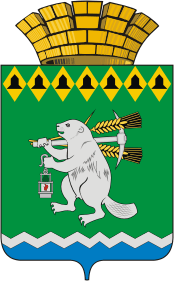 Дума Артемовского городского округаVI созыв__ заседание     РЕШЕНИЕот                                                                                                                    № О принятии Правил благоустройства территории Артемовского городского округа 	В целях регулирования вопросов в сфере благоустройства, обеспечения и повышения комфортности условий проживания граждан, поддержания и улучшения санитарного и эстетического состояния населенных пунктов Артемовского городского округа, создания безопасной, удобной и привлекательной среды проживания граждан, повышения ответственности организаций и граждан за выполнение требований в сфере благоустройства, рассмотрев представленный Администрацией Артемовского городского округа проект решения Думы Артемовского городского округа «О принятии Правил благоустройства территории Артемовского  городского округа», в соответствии с Федеральным законом от 06 октября 2003 года № 131-ФЗ «Об общих принципах организации местного самоуправления в Российской Федерации», Федеральным законом от 30 марта 1999 года № 52-ФЗ «О санитарно-эпидемиологическом благополучии населения» (с изменениями), руководствуясь Приказом Министерства строительства и жилищно-коммунального хозяйства Российской Федерации от 13 апреля 2017 года                 № 711/пр «Об утверждении методических рекомендаций для подготовки правил благоустройства территорий поселений, городских округов, внутригородских районов», статьей 23 Устава Артемовского городского округа, Дума Артемовского городского округа решила:1. Принять Правила благоустройства на территории Артемовского городского округа (Приложение).2. Признать утратившими силу решения Думы Артемовского городского округа:- от 28.09.2017 № 243 «О принятии Правил благоустройства   территории Артемовского городского округа»;- от 26.04.2018 № 341 «О внесении изменений в Правила благоустройства территории Артемовского городского округа»;- от 07.11.2019 № 612 «О внесении изменений в Правила благоустройства территории Артемовского городского округа».3. Настоящее Решение опубликовать в газете «Артемовский рабочий», разместить на Официальном портале правовой информации Артемовского городского округа (www.артемовский-право.рф) и разместить на официальном сайте Думы Артемовского городского округа в информационно-телекоммуникационной сети «Интернет».4. Настоящее решение вступает в силу с момента его официального опубликования.5. Контроль  за исполнением настоящего решения возложить на постоянную комиссию по  жилищно – коммунальному хозяйству             (Арсенов В.С.).Приложение к  решению ДумыАртемовского городского округаот ___________2020 года № ___Правила благоустройства территории Артемовского городского округаГлава 1. Общие положения1. Настоящие Правила благоустройства территории Артемовского городского округа (далее - Правила) разработаны на основании:- Гражданского кодекса Российской Федерации от 30 ноября 1994 года  № 51-ФЗ;- Земельного кодекса Российской Федерации от 25 октября 2001 года  № 136-ФЗ;- Градостроительного кодекса Российской Федерации от 29 декабря  2004 года № 190-ФЗ;- Федерального закона от 24 июня 1998 года № 89-ФЗ «Об отходах производства и потребления»;- Федерального закона от 30 марта 1999 года № 52-ФЗ «О санитарно-эпидемиологическом благополучии»;- Федерального закона от 10 января 2002 года № 7-ФЗ «Об охране окружающей среды»;- Федерального закона от 06 октября 2003 года № 131-ФЗ «Об общих принципах организации местного самоуправления в Российской Федерации»;- Федерального закона от 08 ноября 2007 года № 257-ФЗ «Об автомобильных дорогах и о дорожной деятельности в Российской Федерации и о внесении изменений в отдельные законодательные акты Российской Федерации»;- Федерального закона от 21 июля 2014 года № 212-ФЗ «Об основах общественного контроля в Российской Федерации»;- постановления Правительства Российской Федерации от 03.04.2013  № 290 «О минимальном перечне услуг и работ, необходимых для обеспечения надлежащего содержания общего имущества в многоквартирном доме, и порядке их оказания и выполнения»; - постановления Правительства Российской Федерации от 12.11.2016  № 1156 «Об обращении с твердыми коммунальными отходами и внесении изменения в Постановление Правительства Российской Федерации                         от 25.08.2008 № 641»;- постановления Государственного комитета Российской Федерации по строительству и жилищно-коммунальному комплексу от 27.09.2003 № 170 «Об утверждении Правил и норм технической эксплуатации жилищного фонда»;- постановления Главного государственного санитарного врача Российской Федерации от 10.04.2008 № 25 «Об утверждении СанПиН 2.2.1./2.1.1.-2361-08» (вместе с «Санитарно-защитные зоны и санитарная классификация предприятий, сооружений и иных объектов. Изменение № 1 к СанПиН 2.2.1./2.1.1.1200-03 новая редакция. Санитарно-эпидемиологические правила и нормативы»);- постановления Главного государственного санитарного врача Российской Федерации от 05.12.2019 № 20 «Об утверждении санитарно-эпидемиологических правил и норм СанПиН 2.1.7.3550-19 «Санитарно-эпидемиологические требования к содержанию территорий муниципальных образований»;- приказа Федерального агентства по техническому регулированию и метрологии от 26.09.2017 № 1245-ст «Об утверждении  Национального стандарта Российской Федерации ГОСТ Р 50597-2017 «Дороги автомобильные и улицы. Требования к эксплуатационному состоянию, допустимому по условиям обеспечения безопасности дорожного движения. Методы контроля»;- приказа Министерства регионального развития Российской Федерации от 28.12.2010 № 820 «Об утверждении Свода правил «СНиП 2.07.01-89*» Градостроительство. Планировка и застройка городских и сельских поселений»;- приказа Министерства регионального развития Российской Федерации от 2812.2010 № 825 «Об утверждении свода правил «СНиП 23-03-2003 «Защита от шума»;- приказа Министерства транспорта Российской Федерации                          от 16.11.2012 № 402 «Об утверждении Классификации работ по капитальному ремонту, ремонту и содержанию автомобильных дорог»;- приказа Министерства строительства и жилищно-коммунального хозяйства Российской Федерации от 13.04.2017 № 711/пр «Об утверждении методических рекомендаций для подготовки правил благоустройства территорий поселений, городских округов, внутригородских районов»;- приказа Министерства строительства и жилищно-коммунального хозяйства Российской Федерации от 25.02.2019 № 128/пр «Об утверждении Изменения № 2 к СП 34.13330.2012 «СНиП 2.05.02-85* Автомобильные дороги»;- приказа Министерства и жилищно-коммунального хозяйства Российской Федерации от 16.12.2016 № 972/пр «Об утверждении                         СП 82.13330 «СНИП III-10-75 Благоустройство территорий»; - постановления Администрации Артемовского городского округа от 09.10.2015 № 1351-ПА «Об утверждении генеральной схемы санитарной очистки территории Артемовского городского округа»;- Устава Артемовского городского округа, принятого решением Думы Артемовского городского округа от 16.06.2005 № 530 (с изменениями и дополнениями).2. Настоящие Правила устанавливают на основе законодательства Российской Федерации и иных нормативных правовых актов Российской Федерации, а также нормативных правовых актов Свердловской области требования к благоустройству и элементам благоустройства территории Артемовского городского округа, перечень мероприятий по благоустройству территории Артемовского городского округа, порядок и периодичность их проведения.3. Настоящие Правила регулируют вопросы:1) общие положения;2) общие требования по благоустройству территории Артемовского городского округа;3) содержание объектов благоустройства на землях общего пользования;4) содержание придомовых территорий;5) требования к внешнему виду и содержанию фасадов зданий, строений, сооружений;6) проектирование, размещение, содержание и восстановление элементов благоустройства, в том числе после проведение земляных работ;7) организация освещения территории Артемовского городского округа, включая архитектурную подсветку зданий, строений, сооружений;8) организация озеленения территории Артемовского городского округа, включая порядок создания, содержания, восстановления и охраны, расположенных в границах населенных пунктов газонов, цветников и иных территорий, занятых травянистыми растениями;9) содержание и производство работ по строительству, ремонту, реконструкции подземных сооружений и строительных площадок;10) обустройство территории Артемовского городского округа в целях обеспечения беспрепятственного передвижения по указанной территории инвалидов и других маломобильных групп населения;11) определение границ прилегающих территорий;12) праздничное оформление территории Артемовского городского округа;13) осуществление контроля за соблюдением Правил благоустройства территории Артемовского городского округа.4. Требования настоящих Правил обязательны для исполнения всеми гражданами (физическими лицами), юридическими лицами и индивидуальными предпринимателями, проживающими (пребывающими)                                                                                                                                                                                                                                                                                                                                                                                                              или осуществляющими свою деятельность на территории Артемовского городского округа.5. Организация деятельности по благоустройству территории Артемовского городского округа обеспечивается Управлением по городскому хозяйству и жилью Администрации  Артемовского городского округа, территориальными органами местного самоуправления Артемовского городского округа, собственниками и (или) уполномоченными ими лицами, являющимися владельцами и (или) пользователями земельных участков, зданий, строений и сооружений, если иное не установлено законодательством.6. Участниками деятельности по благоустройству могут выступать:1) население Артемовского городского округа, которое формирует предложения по благоустройству и принимает участие в оценке предлагаемых решений. В отдельных случаях жители Артемовского городского округа могут участвовать в выполнении работ. Жители могут быть представлены общественными организациями и объединениями;2) органы местного самоуправления Артемовского городского округа, Муниципальное казенное учреждение Артемовского городского округа «Жилкомстрой» (далее – МКУ ЖКС), которые формируют техническое задание, выбирают исполнителей и обеспечивают финансирование в пределах своих полномочий;3) хозяйствующие субъекты, осуществляющие деятельность на территории Артемовского городского округа, которые могут участвовать в формировании предложений по благоустройству, а также в финансировании мероприятий по благоустройству;4) представители профессионального сообщества, в том числе ландшафтные архитекторы, специалисты по благоустройству и озеленению, архитекторы и дизайнеры, разрабатывающие концепции и проекты благоустройства, рабочую документацию;5) исполнители работ, специалисты по благоустройству и озеленению, в том числе по возведению малых архитектурных форм;6) иные лица.К деятельности по благоустройству территории относится разработка проектной документации по благоустройству территории, выполнение мероприятий по благоустройству территории и содержание объектов благоустройства.7. Контроль за исполнением настоящих Правил осуществляет Администрация Артемовского городского округа в лице Управления по городскому хозяйству и жилью Администрации  Артемовского городского округа, а также территориальные  органы местного самоуправления Артемовского городского округа в соответствии с их полномочиями. 8. Лицами, ответственными за содержание отведенных и прилегающих территорий,  являются:1) граждане (физические лица), юридические лица и индивидуальные предприниматели, являющиеся собственниками и (или) уполномоченные  ими лица, владельцы и (или) пользователи земельных участков, зданий, строений, сооружений, объектов транспортной инфраструктуры, подземных инженерных коммуникаций, нестационарных объектов;2) граждане (физические лица), юридические лица и индивидуальные предприниматели, осуществляющие выполнение земляных, строительных и иных работ, влекущих за собой нарушение благоустройства территорий;3) специализированные организации, осуществляющие выполнение работ по благоустройству территорий, должностные лица, в обязанности которых входит выполнение указанных работ либо организация и (или) контроль их выполнения.9. В  настоящих Правилах используются следующие основные понятия:1) автостоянка - здание, сооружение (часть здания, сооружения) или специализированная открытая площадка, предназначенные для хранения автомототранспортных средств; 2) архитектурно-градостроительный облик объекта - внешний облик здания, строения, сооружения, воплощающий совокупность архитектурных, колористических, объемно-планировочных, композиционных решений, которыми определяются функциональные, конструктивные и художественные особенности объекта (строительные материалы, конструкции, отделка фасадов);3) благоустройство территории  Артемовского городского округа - деятельность по реализации комплекса мероприятий, установленного Правилами, направленная на обеспечение и повышение комфортности условий проживания граждан, по поддержанию и улучшению санитарного и эстетического состояния территории Артемовского городского округа, по содержанию территорий населенных пунктов и расположенных на таких территориях объектов, в том числе территорий общего пользования, земельных участков, зданий, сооружений, прилегающих территорий;4) безнадзорные животные - домашние животные, находящиеся в общественных местах на территории Артемовского городского округа без владельца (сопровождающего лица); 5) бункер-накопитель - мусоросборник, предназначенный для складирования крупногабаритных отходов;6) витрина - объемное средство размещения информации, устанавливаемое в остекленных проемах окон и витражей зданий и сооружений;7) внутриквартальный проезд - дорога, предназначенная для движения транспорта и пешеходов от магистральных улиц к группам жилых домов и другим местам квартала;8) второстепенная улица - транспортная (без пропуска общественного транспорта) связь групп жилых зданий с магистральными улицами;9) вывеска - конструкция в объемном или плоском исполнении, расположенная, как правило, на фасаде здания, рядом с входом, которая информирует об организации или предприятии, находящемся внутри здания, содержащая сведения, распространение которых по форме и содержанию является для юридического лица обязательным на основании закона или обычая делового оборота;10) газон - травяной покров, создаваемый посевом семян специально подобранных трав, являющийся фоном для посадок и парковых сооружений и самостоятельным элементом ландшафтной композиции;11) городская среда - это совокупность экономических, природных, техногенных, информационных, архитектурно-планировочных, экологических, социально-культурных и других факторов, характеризующих среду обитания на определенной территории и определяющих комфортность проживания на этой территории;12) дизайн-проект благоустройства - документация, содержащая материалы в текстовой и графической форме и определяющая проектные решения (в том числе цветовые) по благоустройству территории и иных объектов благоустройства; живая изгородь - прием озеленения, посадки кустарников и деревьев;13) дорога - обустроенная или приспособленная и используемая для движения транспортных средств полоса земли либо поверхность искусственного сооружения (включает в себя одну или несколько проезжих частей, а также тротуары, обочины и разделительные полосы при их наличии);14) жидкие коммунальные отходы - хозяйственно-бытовые сточные воды, образующиеся в результате жизнедеятельности населения и сбрасываемые в сооружения и устройства, не подключенные (технологически не присоединенные) к централизованной системе водоотведения и предназначенные для приема и накопления сточных вод; 15) зеленые насаждения – совокупность древесных, кустарниковых и травянистых растений естественного и искусственного происхождения (включая насаждения парков, скверов, садов, газонов, цветников, а также отдельно стоящие деревья и кустарники);  16) земляные работы - работы, связанные с нарушением элементов внешнего благоустройства и естественного ландшафта в границах Артемовского городского округа;17) земли общего пользования - земельные участки, занятые площадями, улицами, проездами, автомобильными дорогами, набережными, скверами, бульварами, водными объектами, пляжами и другими объектами, которыми беспрепятственно пользуется неограниченный круг лиц (могут включаться в состав различных территориальных зон и не подлежат приватизации);18) индивидуальная застройка - группы индивидуальных жилых домов с отведенными территориями (земельными садово-огородными участками и/или палисадниками, надворными хозяйственными и иными постройками), участки регулярной малоэтажной застройки усадебного типа;19) инженерная подготовка территории - комплекс работ по созданию условий для проведения основных работ по благоустройству и озеленению;20) категория объектов улично-дорожной сети - характеристика автомобильных дорог общего пользования местного значения, улиц, проездов, тротуаров, придорожных газонов, определяемая с учетом особенностей их эксплуатации и содержания, интенсивности движения по ним общественного транспорта и пешеходов;21) контейнер - мусоросборник, предназначенный для складирования твердых коммунальных отходов, за исключением крупногабаритных отходов; 22) контейнерная площадка -  место (площадка) накопления твердых коммунальных отходов, обустроенное в соответствии с требованиями законодательства Российской Федерации в области охраны окружающей среды и законодательства Российской Федерации в области обеспечения санитарно-эпидемиологического благополучия населения и предназначенное для размещения контейнеров и бункеров; 23) крупногабаритный мусор (КГМ) - твердые коммунальные отходы (мебель, бытовая техника, отходы от текущего ремонта жилых помещений и др.), размер которых не позволяет осуществить их складирование в контейнерах; 24) красные линии - линии, которые обозначают границы территорий общего пользования и подлежат установлению, изменению или отмене в документации по планировке территории; 25) лотковая зона - часть дороги или тротуара шириной 0,5 м, примыкающая к бордюру и предназначенная для сбора осадков и пропуска поверхностных вод;26) маломобильные группы населения (МГН) - люди, испытывающие затруднения при самостоятельном передвижении, получении услуги, необходимой информации или при ориентировании в пространстве (инвалиды, люди с ограниченными (временно или постоянно) возможностями здоровья, люди с детскими колясками и т.п.);27) малые архитектурные формы - элементы монументального декоративного оформления, устройства для мобильного и вертикального озеленения, водные устройства, коммунально-бытовое и техническое оборудование, информационные щиты, не имеющие стабильного территориального размещения, светильники для наружного освещения, ворота, ограждения, бетонные полусферы, навесы, перголы, садово-парковые сооружения, мостики, скамейки, спортивное и игровое оборудование, беседки, цветочницы, вазоны, урны, декоративная и игровая скульптура, лестницы, пандусы, балюстрады, решетки, мемориальные доски, велопарковки;28) места, предназначенные для размещения ритуальных принадлежностей и надгробных сооружений - кладбища, мемориальные комплексы и иные места, расположенные в установленном порядке в границах Артемовского городского округа;29) мусор - все виды отходов, в том числе строительные, образовавшиеся в результате самовольного (несанкционированного) сброса, грунтовые наносы, опавшая листва, ветки, а также иные предметы, нахождение которых на придомовой территории, прилегающей территории не предусмотрено проектом или архитектурно-планировочным решением;30) несанкционированная свалка мусора - самовольный (несанкционированный) сброс (размещение) или складирование мусора объемом свыше 2 куб. м;31) нестационарный аттракцион - оборудование и приспособления передвижного характера для коллективного или индивидуального пользования в развлекательных целях;32) нестационарные торговые объекты - торговые объекты, представляющие собой временные сооружения или временные конструкции, не связанные прочно с земельным участком вне зависимости от присоединения или неприсоединения к сетям инженерно-технического обеспечения: торговые павильоны, киоски, палатки, торговые автоматы, автомагазины, лотки, прилавки, сезонные кафе;33) общественные пространства - это территории муниципального образования, которые постоянно доступны для населения, в том числе площади, улицы, пешеходные зоны, скверы; 34) объекты благоустройства - территории различного функционального назначения, на которых осуществляется деятельность по благоустройству, в том числе:- площадки: для игр детей дошкольного и младшего школьного возраста, для отдыха взрослого населения, для занятий физкультурой, для хозяйственных целей, для выгула собак, для стоянки автомобилей;- улицы (в том числе пешеходные) и дороги;- скверы, иные зеленые зоны;- площади, набережные и другие территории;- технические зоны транспортных, инженерных коммуникаций, водоохранные зоны;- контейнерные площадки и площадки для складирования отдельных групп коммунальных отходов;- пешеходные коммуникации;- проезды;- общественные пространства;- участки и зоны общественной, жилой застройки;- санитарно-защитные зоны производственной застройки;- объекты рекреации;- улично-дорожная сеть;- технические (охранно-эксплуатационные) зоны инженерных коммуникаций;35) ограждение - сооружение вспомогательного использования, предназначенное для обозначения границы земельного участка (функционально выделенной части земельного участка), ограничения доступа пешеходов, животных, транспортных средств на огражденную территорию, визуального обособления частей территорий общего пользования, имеющее сплошную конструкцию и (или) выполненное с использованием ограждающих элементов в различном их сочетании;36) отходы от использования товаров - готовые товары (продукция), утратившие полностью или частично свои потребительские свойства и складированные их собственником в месте сбора отходов, либо переданные в соответствии с договором или законодательством Российской Федерации лицу, осуществляющему обработку, утилизацию отходов, либо брошенные или иным образом оставленные собственником с целью отказаться от права собственности на них;37) отходы производства и потребления (далее - отходы) - вещества или предметы, которые образованы в процессе производства, выполнения работ, оказания услуг или в процессе потребления, которые удаляются, предназначены для удаления или подлежат удалению в соответствии с действующим законодательством;38) ордер (разрешение) на производство работ на территории Артемовского городского округа - документ, устанавливающий право на производство земляных работ, в котором указываются технические характеристики, а также сроки начала и окончания производства работ с восстановленным внешним благоустройством;39) остановочный пункт - место остановки транспортных средств по маршруту регулярных перевозок, оборудованное для посадки, высадки пассажиров и ожидания транспортных средств; придомовая территория - территория, определяемая Правилами и нормами технической эксплуатации жилищного фонда, утвержденными Постановлением Госстроя РФ от 27.09.2003 № 170;40) отведенная территория - земельный участок, принадлежащий юридическому, физическому лицу или индивидуальному предпринимателю на праве собственности или ином вещном праве, аренды или безвозмездного пользования;41) парковка (парковочное место, стоянка) - специально обозначенное и при необходимости обустроенное и оборудованное место, являющееся, в том числе частью автомобильной дороги и (или) примыкающее к проезжей части и (или) тротуару, обочине, либо являющееся частью объектов улично-дорожной сети, зданий, строений или сооружений и предназначенное для организованной стоянки транспортных средств на платной или без взимания платы по решению собственника или иного владельца автомобильной дороги, собственника земельного участка либо собственника соответствующей части здания, строения или сооружения;42) паспорт фасадов - документ в виде текстовых и графических материалов, отображающих информацию о внешнем оформлении фасадов существующего здания, строения, сооружения, его конструктивных элементах, о размещении дополнительных элементов и устройств;43) придомовая территория - образованный в соответствии с законодательством земельный участок многоквартирного жилого дома, с элементами озеленения, благоустройства, включающий в себя пешеходные пути к входам, подъезды к дому со стоянками автотранспорта и площадками для жильцов данного дома - детскими, физкультурными, для отдыха, контейнеров, выгула собак и т.п.;44) прилегающая территория - территория общего пользования, которая прилегает к зданию, строению, сооружению, земельному участку в случае, если такой земельный участок образован, и границы, которой определены Правилами в соответствии с порядком, установленным Законом Свердловской области;45) проектная документация - документация, содержащая материалы в текстовой и графической формах и определяющая архитектурные, функционально-технологические, конструктивные и инженерно-технические решения для обеспечения строительства, реконструкции объектов капитального строительства, их частей, капитального ремонта;46) развитие объекта благоустройства - осуществление работ, направленных на создание новых или повышение качественного состояния существующих объектов благоустройства, их отдельных элементов;47) рекламные конструкции - щиты, стенды, строительные сетки, перетяжки, электронные табло, проекционные и иные предназначенные для проекции рекламы на любые поверхности оборудования, воздушные шары, аэростаты и иные технические средства стабильного территориального размещения, монтируемые и располагаемые на внешних стенах, крышах и иных конструктивных элементах зданий, строений, сооружений или вне их, а также остановочных пунктов движения общественного транспорта;48) сбор отходов - прием или поступление отходов от физических лиц и юридических лиц в целях дальнейших обработки, утилизации, обезвреживания, транспортирования, размещения таких отходов;49) смет - собранный с проезжей части улицы или тротуара в лотковую зону мелкий мусор, состоящий из грунтово-песчаных наносов, пыли, опавших листьев, стекла и бумаги, мелкого мусора;50) содержание автомобильных дорог - комплекс работ по поддержанию надлежащего технического состояния автомобильных дорог, оценке их технического состояния, а также по организации и обеспечению безопасности дорожного движения;51) содержание объектов благоустройства - поддержание в надлежащем техническом, физическом, эстетическом состоянии объектов благоустройства, их отдельных элементов; 52) содержание объектов озеленения - это комплекс работ по уходу за зелеными насаждениями и элементами благоустройства озелененных территорий, устранению незначительных деформаций и повреждений конструктивных элементов объемных сооружений, а также уборка передвижных малых форм в летнее и зимнее время или сохранение стационарных форм на объекте;53) содержание территории - комплекс мероприятий, проводимых на отведенной, придомовой и прилегающей территориях, связанный с поддержанием на них чистоты и порядка;54) твердые коммунальные отходы (ТКО) - отходы, образующиеся в жилых помещениях в процессе потребления физическими лицами, а также товары, утратившие свои потребительские свойства в процессе их использования физическими лицами в жилых помещениях в целях удовлетворения личных и бытовых нужд. К твердым коммунальным отходам также относятся отходы, образующиеся в процессе деятельности юридических лиц, индивидуальных предпринимателей и подобные по составу отходам, образующимся в жилых помещениях в процессе потребления физическими лицами;55) территории общего пользования - территории, которыми беспрепятственно пользуется неограниченный круг лиц (площади, улицы, парки, скверы и т.д.), не являющиеся прилегающими и не предоставленные юридическим и физическим лицам в установленном порядке;56) территория ограниченного пользования - земельный участок в пределах гражданской или промышленной застройки, доступ на который для третьих лиц ограничен в соответствии с требованиями законодательства или решением его собственника;57) транспортирование отходов - перемещение отходов с помощью транспортных средств вне границ земельного участка, находящегося в собственности юридического лица или индивидуального предпринимателя либо представленного им на иных правах;58) тротуар - элемент дороги, предназначенный для движения пешеходов и примыкающий к проезжей части, или отделенный от них газоном;59) уборка территории - комплекс мероприятий, связанных с регулярной очисткой территории от грязи, мусора, снега, льда, смета, их сбором и вывозом в места размещения отходов производства и потребления, а также иных мероприятий, направленных на обеспечение экологического и санитарно-эпидемиологического благополучия населения, охрану окружающей среды (уборка территории населенных пунктов осуществляется ответственными лицами в соответствии с правилами, стандартами, техническими нормами и иными требованиями нормативных правовых актов Российской Федерации, настоящими Правилами, иными муниципальными нормативными правовыми актами Артемовского городского округа);60) урна - емкость, не содержащая рекламного поля, предназначенная для временного хранения отходов (мусора), размещаемая на вокзалах, рынках, парках, в садах, зонах отдыха, учреждениях образования, здравоохранения, культуры и других местах массового пребывания людей, на улицах, у подъездов жилых домов, на остановках городского пассажирского транспорта, у нестационарных торговых объектов, входа в торговые объекты;61) утилизация отходов - использование отходов для производства товаров (продукции), выполнения работ, оказания услуг, включая повторное применение отходов, в том числе повторное применение отходов по прямому назначению (рециклинг), их возврат в производственный цикл после соответствующей подготовки (регенерация), а также извлечение полезных компонентов для их повторного применения (рекуперация);62) фасад - наружная сторона здания, строения, сооружения;63) хранение отходов - складирование отходов в специализированных объектах сроком более чем одиннадцать месяцев в целях утилизации, обезвреживания, захоронения;64) цветник - участок (ограниченная территория), на котором выращивают декоративные растения;65) шлагбаум - устройство, предназначенное для перекрытия дороги, проезда;66) элементы благоустройства – декоративные, технические, планировочные, конструктивные устройства, элементы озеленения, различные виды оборудования и оформления, в том числе фасадов зданий, строений, сооружений, малые архитектурные формы, некапитальные нестационарные строения и сооружения, информационные щиты и указатели, применяемые как составные части благоустройства территории.           Другие используемые в настоящих Правилах понятия употребляются в значениях, которые определены законодательством Российской Федерации и иными нормативными правовыми актами.10. За нарушение настоящих Правил, виновные лица несут ответственность, установленную гражданским законодательством и законодательством об административных правонарушениях.Глава 2. Общие требования по благоустройству территории Артемовского городского округа  11. Собственники, пользователи, арендаторы земельных участков, зданий, строений и сооружений, обязаны обеспечивать:1) уборку принадлежащих им на праве собственности или ином вещном праве земельных участков, а также очистку их от мусора, отходов, снега, скоплений дождевых и талых вод, технических и технологических загрязнений, удаление обледенений;2) содержание придомовой территории с соблюдением правил и норм, установленных действующим законодательством;3) условия для свободного стока талых и ливневых вод при устройстве твердых покрытий площадок перед подъездами домов, проездных и пешеходных дорожек;4) содержание объектов внешнего благоустройства, указателей домовых номерных знаков и своевременное проведение их ремонта;5) очистку фасадов зданий, строений, сооружений и ограждений от видимых загрязнений, повреждений, надписей, в том числе пропагандирующих вещества и организации, запрещенные на территории Российской Федерации, рисунков, объявлений, афиш, плакатов, недопущение разрушений отделочного слоя, водосточных труб, воронок или выпусков;6) установку урн для мусора у входов в подъезды, у входных групп, их своевременную очистку от мусора, установку, ремонт и покраску, ремонт и покраску скамеек и их своевременную очистку;7) устройство и содержание контейнерных площадок для сбора твердых коммунальных отходов и другого мусора, соблюдение режимов их уборки, мытья, дезинфекции, ремонта и покраски   в соответствии с требованиями действующего законодательства;8) устройство контейнерных площадок с возможностью доступа к ним маломобильных групп населения;9) свободный подъезд специализированного транспорта к контейнерам, контейнерным площадкам;10) свободный проход для беспрепятственного проезда велосипедистов, пользователей инвалидных колясок, детских колясок при установке шлагбаумов, цепочек, полусфер и других ограждающих приспособлений;11) предотвращение выноса машинами, механизмами, иной техникой грунта и грязи с территории производства работ на объекты улично-дорожной сети;12) предотвращение загрязнения объектов улично-дорожной сети жидкими, сыпучими и иными веществами при их транспортировке;  13) проведение дератизации, дезинсекции и дезинфекции в местах общего пользования, подвалах, технических подпольях объектов жилищного фонда;14) обустройство и содержание дворовых уборных с выгребом и дворовых помойниц для сбора жидких отходов в не канализованных домовладениях в соответствии с требованиями законодательства в области обеспечения санитарно-эпидемиологического благополучия населения;15) обращение с отходами производства и потребления, в том числе с твердыми коммунальными отходами, в соответствии с Правилами обращения с отходами производства и потребления в Артемовском городском округе.12. В границах Артемовского городского округа запрещается:1) вывоз снега, льда, мусора, твердых коммунальных отходов, крупногабаритных отходов, строительного мусора, смета и иных отходов в места, не отведенные в установленном порядке для этих целей;2) движение машин и механизмов на гусеничном ходу по дорогам с асфальто- и цементно-бетонным покрытием (за исключением случаев проведения аварийно-восстановительных работ);3) повреждение элементов и (или) объектов благоустройства (газонов, цветников, детских и спортивных площадок, инженерных коммуникаций), в том числе с использованием автотранспортных средств, строительной техники;4) создание препятствий на путях следования пешеходов, велосипедистов, маломобильных групп населения, специализированной техники, а также на контейнерных площадках, камерах тепло- и водоснабжения;5) мойка транспортных средств вне специально оборудованных для этого мест;6) самовольная установка шлагбаумов, ограждений, перегораживание проходов, проездов на территориях общего пользования;7) засорение и засыпка водоемов, загрязнение водоемов сточными водами, устройство запруд;8) купание в городских фонтанах;9) навал мусора, очаговый навал мусора, несанкционированная свалка мусора;10) перевозка грунта, мусора, сыпучих строительных материалов, легкой тары, листвы, ветвей деревьев без покрытия кузова брезентом или другим материалом, исключающим загрязнение атмосферного воздуха и дорог;11) подметание и вакуумная уборка дорог и тротуаров без предварительного увлажнения в летний период;12) производство земляных работ без разрешения, оформленного в соответствии с настоящими Правилами;13) самовольное размещение малых архитектурных форм на землях общего пользования;14) размещение штендеров на тротуарах, газонах, пешеходных путях передвижения, парковках автотранспорта, землях общего пользования, малых архитектурных формах;15) самовольное размещение объявлений и указателей, в том числе коммерческого характера, вне мест, специально отведенных для этого муниципальными правовыми актами Артемовского городского округа;16) самовольное нанесение надписей, рисунков, размещение афиш, плакатов, табличек, указателей, иной печатной продукции на фасадах зданий, строений, сооружений, памятниках, малых архитектурных формах и ограждениях, остановочных навесах, тротуарах, автомобильных дорогах;17) самовольное размещение парковочных барьеров, столбиков и оградительных сигнальных конусов, иных технических устройств, натяжка тросов, цепей, сигнальных лент на территориях парковочных карманов на землях общего пользования, придомовых территориях (за исключением случаев проведения аварийно-восстановительных и ремонтных работ);18) размещение ритуальных принадлежностей и надгробных сооружений вне мест, специально предназначенных для этих целей;19) самовольное изменение облика памятников и малых архитектурных форм;20) размещение сырья, материалов, грунта, оборудования, строительных отходов за пределами земельных участков, предоставленных для строительства и (или) размещения индивидуальных жилых домов; 21) размещение, выбрасывание бытового и строительного мусора (строительного материала), металлического лома (металлических конструкций), отходов производства, тары, вышедших из эксплуатации автотранспортных средств, ветвей деревьев, листвы, пищевых отходов и иного мусора вне отведенных для этих целей местах;22) сброс сточных вод, загрязняющих веществ и жидких коммунальных отходов в водные объекты, на землю и другие не установленные для этих целей места;23) складирование листвы, снега, грязи, грунта и иного мусора на территории зеленых насаждений, если это наносит ущерб зеленым насаждениям, складирование и хранение на землях общего пользования порубочных остатков обрезки и рубки зеленых насаждений;24) разведение костров и сжигание мусора, листвы, тары, отходов, резинотехнических изделий на землях общего пользования;25) складирование тары, торгового оборудования, продовольственных и непродовольственных товаров вне торговых сооружений и нестационарных объектов потребительского рынка коммерческого назначения;26) выгул животных, организация катания на животных на детских площадках, спортивных площадках, на территориях образовательных организаций, учреждений здравоохранения, в скверах, парках;27) установка устройств наливных помоек, разлив помоев и нечистот за территорией домов и улиц, вынос отходов на уличные проезды;28) размещение запасов кабеля вне распределительного муфтового шкафа;29) содержание в ненадлежащем состоянии линейных сетевых объектов, технических средств связи (кабелей, элементов крепления кабелей, распределительных и муфтовых шкафов и других), а также подключаемых с их помощью технических устройств (надрыв и (или) отсутствие изоляционной оболочки, отсутствие покраски, наличие коррозии и (или) механических повреждений, провес проводов и (или) намотка их на опоры освещения, опоры линий электропередачи);30) самовольное присоединение проездов, въездов, выездов к иным объектам улично-дорожной сети при отсутствии согласования с Муниципальным казенным учреждением Артемовского городского округа «Жилкомстрой» (далее – МКУ ЖКС);31) самовольное размещение на землях общего пользования и прилегающих территориях подземных инженерных объектов, сооружений, в том числе выгребных ям, овощных ям, колодцев и иных сооружений.13. Административные и производственные здания, жилые дома должны быть доступны для инвалидов и других групп населения с ограниченными возможностями передвижения, оснащены удобными подъездными путями и пешеходными доступами к входу, иметь необходимые справочно-информационные указатели, оборудованы адресными табличками с подсветкой в темное время суток.14. На территории Артемовского городского округа все преграды (уступы, ступени, деревья, осветительное, информационное и уличное техническое оборудование, а также край тротуара в зонах остановок общественного транспорта и переходов через улицу) рекомендуется выделять тактильными средствами.15.  При   отсутствии или недостаточной пропускной  способности общественных туалетов в местах проведения массовых мероприятий организаторам таких мероприятий рекомендуется устанавливать туалетные кабины, в том числе доступные для маломобильных групп населения.16. Владелец рекламной конструкции обязан содержать рекламную конструкцию в надлежащем техническом и эстетическом состоянии, производить регулярное техническое обслуживание и ремонт рекламной конструкции.17. После монтажа (демонтажа) рекламной конструкции владелец рекламной конструкции обязан выполнить работы по восстановлению благоустройства территории. Демонтаж рекламной конструкции включает в себя работы по демонтажу подземного бетонного основания конструкции и восстановлению нарушенного благоустройства и озеленения.18. Металлические опоры, кронштейны и другие элементы устройств наружного освещения, контактной сети электротранспорта и связи, светофоры должны содержаться в чистоте, не иметь очагов коррозии и окрашиваться по мере необходимости. Ответственность за содержание указанных объектов возлагается на их собственников и (или) уполномоченных ими лиц, являющихся владельцами и (или) пользователями таких объектов.19. Объекты улично-дорожной сети должны быть оборудованы дорожными знаками. Поверхность знаков должна быть чистой, без повреждений.20. При проведении аварийно-восстановительных или ремонтных работ лицо, осуществляющее такие работы, в целях обеспечения безопасности должно принимать меры, в том числе по установке ограждений, временных предупреждающих знаков, если иное не предусмотрено законодательством.21. На опасных для движения участках улиц, в том числе проходящих по мостам и путепроводам, должны быть установлены ограждения. В случае повреждения ограждений участок должен быть обозначен временными ограждениями. Поврежденные элементы ограждающих конструкций подлежат восстановлению или замене в течение пяти суток после обнаружения дефектов.22. Уборка и очистка водоотводных канав, водопропускных труб, сетей ливневой канализации (при наличии), предназначенных для отвода поверхностных и грунтовых вод с улиц, обеспечивается владельцем таких объектов.23. Уборка и очистка дренажных систем, предназначенных для отвода поверхностных и грунтовых вод с территорий дворов, организаций обеспечивается владельцем таких систем.24. В целях сохранения объектов улично-дорожной сети и искусственных сооружений на них (мосты) перевозчики опасных, тяжеловесных и (или) крупногабаритных грузов, в том числе, бетонной смеси или раствора автомашинами (автомиксерами), маршруты следования по территории Артемовского городского округа обязаны оформлять в Администрации Артемовского городского округа специальные разрешения на движение по автомобильным дорогам местного значения городского округа транспортных средств, осуществляющих перевозку опасных, тяжеловесных и (или) крупногабаритных грузов (далее – специальные разрешения).Оформление специальных разрешений осуществляется  в соответствии с Федеральным законом от 08 ноября 2007 года № 257-ФЗ «Об автомобильных дорогах и дорожной деятельности в Российской Федерации и о внесении изменений в отдельные законодательные акты Российской Федерации», с Административным регламентом предоставления муниципальной услуги «Выдача специального разрешения на автомобильные перевозки тяжеловесных и (или) крупногабаритных грузов по маршрутам, проходящим полностью или частично по дорогам местного значения в границах Артемовского городского округа». 25. Собственники подземных инженерных коммуникаций и (или) уполномоченные ими лица, являющиеся владельцами и (или) пользователями таких коммуникаций, обязаны:1) производить содержание и ремонт подземных коммуникаций, а также своевременную очистку колодцев и коллекторов с обязательным вывозом мусора и грязи в места размещения отходов;2) обеспечивать содержание колодцев и люков в исправном закрытом состоянии, размещение люков колодцев на одном уровне с полотном дороги, тротуаром или газоном (не допускается отклонение крышки люка относительно уровня покрытия более чем на , устранение недостатков следует осуществлять в течение суток с момента их обнаружения);3) осуществлять контроль за наличием и содержанием в исправном состоянии люков на колодцах и производить их замену в нормативные сроки, определенные законодательством;4) немедленно ограждать и обозначать соответствующими предупреждающими знаками разрушенные крышки смотровых люков и решетки инженерных коммуникаций, производить их замену в нормативные сроки, определенные законодательством;5) ликвидировать последствия аварий на коммуникациях (снежные валы, наледь, грязь, жидкости) в течение суток с момента обнаружения аварии;6) в целях обеспечения безопасности в период ремонта (ликвидации последствий аварий) подземных коммуникаций, колодцев, установки люков осуществлять установку ограждений и соответствующих предупреждающих знаков;7) обеспечивать освещение мест аварий в темное время суток, оповещать население об авариях через средства массовой информации;8) не допускать слива воды, хозфекальных стоков на газоны, проезжую часть дорог, тротуары, детские и спортивные площадки, дворовые проезды;9) производить ремонт (за исключением аварийных работ), а в случае необходимости - перекладку устаревших инженерных коммуникаций до начала проведения работ по реконструкции, ремонту и капитальному ремонту дорог.26. Содержание и уборку проезжих частей автомобильных дорог общего пользования местного значения, улиц, проездов, включая набережные, мосты, обеспечивают владельцы автомобильных дорог, лица, на обслуживании и (или) содержании которых находятся данные объекты.27. Очистка крыш, карнизов, козырьков балконов, лоджий, подъездов и входных групп, водосточных труб и иных элементов и конструкций зданий и сооружений от снега и ледяных наростов, наледи, образованной от слива воды из водосточных труб на тротуары, обеспечивается собственниками и (или) уполномоченными ими лицами, являющимися владельцами и (или) пользователями зданий, помещений и сооружений, своевременно в светлое время суток с обязательным соблюдением мер, обеспечивающих безопасное движение пешеходов и транспорта (должны быть установлены временные ограждения, обустроены временные обходы опасных участков по газонам с использованием настилов из противоскользящих материалов).28. Вывоз снега и льда при производстве работ, указанных в пункте 25 настоящих Правил, обеспечивается производителями или заказчиками работ в течение одних суток. Допускается временное складирование (не более суток) снега и льда в местах, не препятствующих свободному проезду автотранспорта, движению пешеходов и маломобильных групп населения.29. При сбрасывании снега с крыш должны быть приняты меры, обеспечивающие полную сохранность деревьев, кустарников, воздушных инженерных коммуникаций, растяжек контактных сетей, указателей, светофорных объектов и дорожных знаков.30. Благоустройство земельных участков, вводимых в эксплуатацию зданий, сооружений, осуществляется согласно проектной документации объектов капитального строительства.При благоустройстве придомовой территории многоквартирного жилого дома рекомендуется предусматривать выделение мест для размещения автотранспорта инвалидов, проживающих в таком доме.31. Собственники, пользователи и арендаторы объектов проводят работы по уборке прилегающей территории в следующих границах:1) уборка территорий, прилегающих к зданиям, сооружениям, в том числе со встроенными хозяйственными объектами, осуществляется на расстоянии  в каждую сторону от границ таких зданий, сооружений либо до границы, проходящей между двумя соседними зданиями, сооружениями; в случае расположения здания или сооружения вблизи улицы или дороги до кромки проезжей части улицы, дороги;2) уборка территорий, прилегающих к объектам мелкорозничной торговли, бытового и иного обслуживания населения, осуществляется на расстоянии  в каждую сторону от границ такого объекта; в случае расположения такого объекта вблизи улицы или дороги - до кромки проезжей части дороги (улицы) или до середины улицы (в случае отсутствия выделенной (обустроенной) проезжей части);3) уборка территорий, прилегающих к торгово-развлекательным центрам, торговым ярмаркам, рынкам, паркам, пляжам, стадионам, летним кафе и другим аналогичным объектам, в том числе прилегающих к ним парковок, осуществляется на расстоянии  в каждую сторону от границ таких объектов; при наличии ограждений - на расстоянии  от ограждения; в случае расположения таких объектов вблизи улицы - до ее проезжей части;4) уборка территорий, прилегающих к отдельно стоящим объектам рекламы, осуществляется в радиусе  от таких объектов;5) уборка территорий, прилегающих к гаражам, автомойкам, автостоянкам, парковкам, осуществляется на расстоянии  в каждую сторону от их границ;6) уборка территорий, прилегающих к автозаправочным станциям, автомоечным постам, заправочным комплексам, шиномонтажным мастерским и станциям технического обслуживания, осуществляется на расстоянии  в каждую сторону от их границ;7) уборка территорий, прилегающих к промышленным объектам, осуществляется на расстоянии  в каждую сторону от их границ;8) уборка строительных площадок осуществляется на расстоянии  от ее ограждения по периметру, включая подъездные пути;9) уборка территорий, прилегающих к территориям индивидуальной жилой застройки, осуществляется до кромки проезжей части улицы, дороги;10) уборка территорий, отведенных для размещения и эксплуатации линий электропередачи, газовых, водопроводных и тепловых сетей, осуществляется в пределах охранной зоны;11) уборка территорий, прилегающих к подземным и наземным пешеходным переходам, осуществляется на расстоянии  в каждую сторону от наземной части перехода;12) уборка территорий, прилегающих к водоразборным колонкам (с устройством и содержанием стоков для воды), осуществляется в радиусе  от водоразборных колонок;13) уборка территорий, прилегающих к трансформаторным и распределительным подстанциям, другим инженерным сооружениям, работающим в автономном режиме (без обслуживающего персонала), в том числе скос травы и поросли, осуществляется в пределах охранной зоны на расстоянии не менее  в каждую сторону от границ таких инженерных сооружений (в случае, если в этой охранной зоне земельный участок не предоставлен на каком-либо вещном праве третьим лицам);14) уборка территорий, прилегающих к контейнерам, контейнерным площадкам, бункерам, осуществляется на расстоянии  в каждую сторону от их границ.Положения данного пункта, касающиеся содержания прилегающей территории, носят рекомендательный характер.32. Уборка улиц с интенсивным движением транспорта проводится в ночное время, в случае неблагоприятных погодных условий - круглосуточно.Уборка улиц с малым движением транспорта производится в дневное и вечернее время, в случае неблагоприятных погодных условий - круглосуточно.33. Уборка газонов в местах общего пользования производится в утреннее время суток.34. Уборка придомовых, отведенных и прилегающих территорий производится в дневное время.35. Уборка мест массового пребывания людей (подходы к вокзалам, рынки, торговые зоны) производится круглосуточно.36. Территории рынков должны иметь асфальтовое покрытие, канализацию и водопровод. На каждых 50 кв.м площади рынка должна быть установлена одна урна. Расстояние между урнами вдоль линии торговых прилавков не должно превышать . На каждых 200 кв.м площади рынка должен быть установлен контейнер.Очистка урн должна производиться систематически по мере их наполнения, но не реже одного раза в сутки. Урны устанавливают на всех площадях и улицах, на вокзалах, рынках и в других массовых местах посещения на расстоянии не более  одна от другой, на других улицах и территориях (малолюдных) - на расстоянии до . На остановках общественного транспорта, у входов в торговые объекты, промышленные, офисные и прочие здания устанавливается не менее двух урн.37. Накопление отходов допускается только в местах (на площадках) накопления отходов, соответствующих требованиям законодательства в области санитарно-эпидемиологического благополучия населения и иного законодательства Российской Федерации.Накопление отходов может осуществляться путем их раздельного складирования по видам отходов, группам отходов, группам однородных отходов (раздельное накопление).Места (площадки) накопления твердых коммунальных отходов должны соответствовать требованиям законодательства в области санитарно-эпидемиологического благополучия населения и иного законодательства Российской Федерации, а также настоящим Правилам.Накопление твердых коммунальных отходов осуществляется в соответствии с Правилами обращения с твердыми коммунальными отходами, утвержденными Постановлением Правительства Российской Федерации от 12.11.2016 № 1156 «Об обращении с твердыми коммунальными отходами и внесении изменения в Постановление Правительства Российской Федерации от 25.08.2008 № 641», и Порядком накопления твердых коммунальных отходов (в том числе их раздельного накопления) на территории Свердловской области, утвержденного постановлением Правительства Свердловской области от 26.12.2018 № 969-ПП.Места (площадки) накопления твердых коммунальных отходов создаются:- Администрацией Артемовского городского округа в лице Управления по городскому хозяйству и жилью Администрации Артемовского городского округа – на территории г. Артемовского; - территориальными органами местного самоуправления Артемовского городского округа – на подведомственной территории, за исключением установленных законодательством Российской Федерации случаев, когда такая обязанность лежит на других лицах, путем принятия решения в соответствии с требованиями настоящих Правил, законодательства Российской Федерации в области санитарно-эпидемиологического благополучия населения и законодательства Российской Федерации.Места (площадки) накопления твердых коммунальных отходов указываются в территориальной схеме в сфере обращения с отходами производства и потребления на территории Свердловской области, в том числе с твердыми коммунальными отходами (далее - территориальная схема).Администрация Артемовского городского округа в лице Управления по городскому хозяйству и жилью Администрации Артемовского городского округа ведет реестр мест (площадок) накопления твердых коммунальных отходов в соответствии с Правилами обустройства мест (площадок) накопления твердых коммунальных отходов и ведения их реестра, утвержденными Постановлением Правительства Российской Федерации от 31.08.2018  № 1039.Бремя содержания контейнерных площадок, специальных площадок для складирования крупногабаритных отходов, расположенных на придомовой территории, входящей в состав общего имущества собственников помещений в многоквартирном доме, несут собственники помещений в многоквартирном доме.Бремя содержания контейнерных площадок, специальных площадок для складирования крупногабаритных отходов, не входящих в состав общего имущества собственников помещений в многоквартирном доме, несут:- Администрация Артемовского городского округа в лице Управления по городскому хозяйству и жилью Администрации Артемовского городского округа - в отношении площадок, расположенных на территории города Артемовского;- территориальные органы местного самоуправления Артемовского городского округа – в отношении площадок, расположенных на подведомственной территории. Лицо, ответственное за содержание контейнерных площадок, специальных площадок для складирования крупногабаритных отходов, обязано обеспечить на таких площадках размещение информации об обслуживаемых объектах потребителей и о собственнике площадок.Запрещается осуществлять складирование твердых коммунальных отходов в местах (площадках) накопления твердых коммунальных отходов, не указанных в договоре на оказание услуг по обращению с твердыми коммунальными отходами.Потребителям запрещается складировать твердые коммунальные отходы вне контейнеров или в контейнеры, не предназначенные для таких видов отходов, за исключением случаев, установленных законодательством Российской Федерации.Деятельность по обращению с отходами  осуществляется в соответствии с действующим законодательством Российской Федерации и Свердловской области, а также  муниципальными нормативными правовыми актами Артемовского городского округа».Глава 3. Содержание объектов благоустройства на землях общего пользования 38. Период зимней уборки территории Артемовского городского округа устанавливается с 15 октября по 15 апреля.39. Мероприятия по подготовке уборочной техники к работе в зимний период проводятся лицами, осуществляющими содержание объектов улично-дорожной сети, до 15 октября текущего года. К этому же сроку должны быть завершены работы по подготовке мест для складирования снега и противогололедных материалов.40. Общие требования к зимнему содержанию автомобильных дорог общего пользования местного значения, искусственных сооружений и элементов обустройства, расположенных на них:1) технология и режимы производства уборочных работ на проезжей части улиц и проездов, тротуаров и дворовых территорий должны обеспечить беспрепятственное движение транспортных средств и пешеходов, независимо от погодных условий.2) уборка городских территорий на улицах с интенсивным движением транспорта проводится преимущественно в ночное время с 23 часов до 7 часов утра.3) механизированное сгребание снега с проезжей части начинается при высоте рыхлой массы на дорожном полотне 2,5 - 3 см, что соответствует 5 см свежевыпавшего неуплотненного снега. После завершения механизированного сгребания снега проезжая часть полностью очищается от снежных накатов и наледей.4) формирование снежных валов не допускается:- на пересечениях всех дорог и улиц в одном уровне и вблизи железнодорожных переездов в зоне треугольника видимости;- ближе 5 м от пешеходного перехода;- ближе 20 м от остановочного пункта общественного транспорта;- на участках дорог, оборудованных транспортными ограждениями или повышенным бордюром;- на тротуарах.5) вывоз снега осуществляется с автомобильных дорог при его скоплении в валах:- от остановок общественного транспорта;- от пешеходных переходов;- от парковок;- от въездов на территорию больниц, детских учреждений, общественных зданий и других социально важных объектов;- от перекрестков. Вывоз снега осуществляется от остановок городского пассажирского транспорта, пешеходных переходов, перекрестков, с мостов и путепроводов, въездов на территорию больниц и других социально важных объектов в течение суток после окончания снегопада. Время для вывоза снега и зачистки лотков (с момента окончания снегопада) не должно превышать 3 суток.Уборка и вывоз снега из лотков проезжей части улицы или проезда обеспечивается лицами, на обслуживании и (или) содержании которых находятся данные объекты.6) любой мусор с улично-дорожной сети искусственно созданный или случайно образовавшийся в результате деятельности человека (мешки, бумага, бутылки и т.д.) с объектов содержания собирается и вывозится регулярно.7) в зимний период тротуары, дорожки, скамьи, урны и другие элементы благоустройства, а также пространство перед ними и с боков, подходы к ним должны быть очищены от снега и наледи.8) обработка проезжей части автомобильных дорог противогололедными материалами должна начинаться после первого снегопада.С началом снегопада в первую очередь обрабатываются противогололедными материалами наиболее опасные для движения транспорта участки автомобильных дорог - крутые спуски и подъемы, мосты, пешеходные переходы, перекрестки улиц и остановки общественного транспорта, привокзальные площади и иные участки. По окончанию обработки наиболее опасных для движения транспорта мест необходимо приступить к сплошной обработке проезжей части противогололедными материалами. Время, необходимое на сплошную обработку противогололедными материалами всей территории, закрепленной за подрядной организацией составляет 6 (шесть) часов с момента обнаружения скользкости до полной ликвидации.Расход противоголедных материалов составляет:- на проезжей части автомобильной дороги механизированным способом 150-250 гр/м2;- на тротуарах вручную 150 гр/м2;- на автобусных остановках 300 гр/м2.9) в период снегопадов и гололеда тротуары и другие пешеходные зоны должны обрабатываться противогололедными материалами. Время на обработку всей площади тротуаров, закрепленной за подрядной организацией, не должно превышать 2 (двух) часов с начала снегопада. Снегоуборочные работы (механизированная очистка и ручная зачистка) на тротуарах, пешеходных дорожках и посадочных площадках начинаются сразу по окончанию снегопада. При длительных (сутки и более) интенсивных (10-15 см свежевыпавшего снега в сутки) снегопадах циклы снегоочистки и обработки противогололедными материалами должны повторяться после каждых 5 см выпавшего снега.Тротуары должны быть очищены на всю ширину до покрытия от свежевыпавшего или уплотненного снега. Время очистки не должно превышать 6 часов после окончания снегопада.41. В зимний период на дорогах проводятся следующие виды работ:1) подметание и сгребание снега подметально-уборочными машинами и подметальными тракторами;2) организация работ по обработке дорог противогололедными материалами;3) подготовка снежного вала грейдерами и бульдозерами;4) разгребание и сметание валов снега на перекрестках и въездах во дворы, на остановках общественного транспорта и пешеходных переходах;6) скалывание льда и удаление снежно-ледяных образований механизированным и ручным способом;7) погрузка снега снегопогрузчиками в самосвалы;8) вывоз снега самосвалами в места, установленные для данных целей (места для складирования снега), с учетом конкретных местных условий, исключая при этом возможность отрицательного воздействия на окружающую среду;9) зачистка лотковой полосы после погрузки и вывоза снега;10) удаление наката грейдерами;11) уборка снега вдоль проезжей части вручную;12) переброс снега шнекороторными снегоочистителями;13) содержание мест для складирования снега;14) уборка парковочных карманов.42. В зимний период на тротуарах проводятся следующие виды работ:1) уборка снега вручную;2) подметание и сгребание снега подметальными тракторами;3) очистка тротуаров от уплотненного снега;4) скалывание льда и удаление снежно-ледяных образований механизированным и ручным способом;5) посыпка тротуаров сухим  песком, либо мелкофракционным щебнем без хлоридов;6) погрузка и вывоз снега;7) очистка урн от мусора.43. В зимний период на остановках общественного транспорта проводятся следующие виды работ:1) очистка от уплотненного снега, сдвигание снега в валы и кучи, сбор случайного мусора;2) погрузка вручную и вывоз бытового мусора;3) вывоз снега;4) посыпка остановочных площадок сухим песком, либо мелкофракционным щебнем без хлоридов;5) очистка крыш, козырьков остановочных навесов от снега и ледяных наростов.44. В зимний период на газонах проводятся следующие виды работ:1) очистка газонов от случайного мусора со сбором в мешки;2) погрузка вручную и вывоз мусора.45. При уборке дорог или проездов в парках, садах, скверах, в зеленых и прибрежных зонах допускается временное складирование снега, не содержащего противогололедные материалы, при условии обеспечения сохранности зеленых насаждений и оттока талых вод.46. В период зимней уборки запрещается:1) выдвигать или перемещать на проезжую часть улиц и проездов снег, счищаемый с внутриквартальных проездов, тротуаров, дворовых территорий, территорий организаций, торговых объектов, строительных площадок;2) перебрасывать шнекоротором или перемещать загрязненный или засоленный снег, а также колотый лед на цветники, кустарники и деревья.47. К первоочередным операциям зимней уборки относятся:1) обработка проезжей части дороги противогололедными материалами;2) сгребание и подметание снега;3) формирование снежного вала для последующего вывоза;4) выполнение разрывов в валах снега на перекрестках, у остановок пассажирского транспорта, подъездов к административным и общественным зданиям, выездов из дворов и т. п.48. К операциям второй очереди относятся:1) вывоз снега;2) зачистка дорожных лотков после удаления снега;3) скалывание льда и удаление снежно-ледяных образований механизированным и ручным способом.49. Проезжие части улиц, тротуары, остановки общественного транспорта и расположенные на них урны убираются от снега и мусора до 7 часов утра.50. По окончанию снегопада производится завершающее сгребание снега и выполняются работы по формированию снежных валов в лотковых зонах улиц и проездов, расчистке проходов в валах снега на остановках пассажирского транспорта и в местах наземных пешеходных переходов. На дорогах и улицах снег с проезжей части убирается в лотки или на разделительную полосу и формируется в виде снежных валов с разрывами на ширину от 2,0 до 2,5 м. При формировании снежных валов в лотках не допускается перемещение снега на тротуары и газоны. Устройство разрывов в валах снега в указанных местах и перед въездами во дворы, внутриквартальные проезды должно выполняться в первую очередь после выполнения механизированной очистки проезжей части по окончании очередного снегопада.51. Вывоз снега с улиц и проездов осуществляется на подготовленные места их складирования, определенные постановлением Администрации Артемовского городского округа.Земельные участки, предназначенные для организации мест складирования снега, предоставляются в соответствии с действующим земельным законодательством и иными нормативными правовыми актами.Места временного складирования снега после снеготаяния должны быть очищены от мусора и благоустроены лицами, за кем закреплены данные места.52. Разделительные бетонные стенки, металлический криволинейный брус, барьерные ограждения, дорожные знаки и указатели, обеспечивающие безопасное движение транспорта, должны быть очищены от снега и наледи.53. Зимняя уборка тротуаров осуществляется как механизированным, так и ручным способами. Тротуары и посадочные площадки на остановках наземного пассажирского транспорта очищаются до покрытия. Уборка снега с пешеходных тротуаров на мостах производится ручным способом. Запрещается механизированная уборка пешеходных зон мостов.54. Период летней уборки территории Артемовского городского округа устанавливается с 16 апреля по 14 октября.55. Мероприятия по подготовке уборочной техники к работе в летний период проводятся лицами, осуществляющими содержание объектов улично-дорожной сети, до 16 апреля текущего года.56. Общие требования к весеннему, летнему и осеннему содержанию автомобильных дорог общего пользования местного значения, искусственных сооружений и элементов обустройства, расположенных на них:1) в весенний период выполняются работы по обеспечению быстрого отвода талых вод, не допускается их застой у устьев водопропускных сооружений, на проезжей части, обочинах, водоотводных канавах (кюветах), тротуарах.2) систематически выполнять работы по очистке проезжей части автомобильных дорог, обочин, тротуаров. Очистку проводят механическими щетками, поливочно-моечными и подметально-уборочными машинами, а также другими механическими средствами.3) при стихийных бедствиях в экстренном порядке в течение 1 часа производят ликвидацию (очистку) заваленных мусором, пылью, ветками деревьев, листьями и т.д. с автодорог, обочин, тротуаров, остановочных комплексов вывозом указанного мусора. 4) подметание и очистка проезжей части дорог и проездов осуществляется в дневное время с 08 часов до 23 часов.5) мойка дорожных покрытий улиц и проездов осуществляется преимущественно в ночное время с 23 часов до 07 часов. В жаркие дни (при температуре воздуха выше +25 град. C) поливка дорожных покрытий дополнительно производится в период с 12 до 16 часов.6) высота травяного покрова на полосе отвода автомобильных дорог не должна превышать 15 см. 7) для установки дорожных знаков используются щитки 2 типоразмера типа В, соответствующие требованиям нормативных документов.57. В летний период на дорогах проводятся следующие виды работ:1) подметание проезжей части дорожно-уборочными машинами с предварительным смачиванием;2) уборка проезжей части по лотку подметально-уборочными машинами с вакуумной подборкой мусора;3) подметание проезжей части по лотку подметально-уборочными машинами с механизированным сбором  мусора;4) подметание перекрестков, поворотов;5) мойка проезжей части дорожно-уборочными машинами;6) мойка проезжей части по лотку дорожно-уборочными машинами;7) подметание вручную проезжей части по лотку;8) механизированная и ручная погрузка и вывоз грязи и случайного мусора в места размещения отходов;9) очистка вручную проезжей части по лотку от случайного мусора.58. В летний период на тротуарах проводятся следующие виды работ:1) механизированное подметание с предварительным смачиванием;2) уборка подметально-уборочными машинами с вакуумной подборкой мусора;3) мойка тротуаров дорожно-уборочными машинами;4) подметание тротуаров вручную;5) механизированная и ручная погрузка и вывоз грязи и случайного мусора в места размещения отходов.59. В летний период на остановках общественного транспорта проводятся следующие виды работ:1) подметание остановок вручную;2) механизированная и ручная погрузка и вывоз грязи и случайного мусора в места размещения отходов.60. В летний период на газонах проводятся следующие виды работ:1) очистка газонов от случайного мусора;2) очистка газонов при средней и сильной засоренности с применением граблей;3) выкашивание газонов (газонокосилкой или вручную);4) сбор и вывоз упавших веток;5) механизированная и ручная погрузка и вывоз бытового, растительного мусора и зеленой массы после кошения в места размещения отходов.61. Содержание урн в летний период включает в себя:1) очистку урн;2) погрузку вручную и вывоз твердых коммунальных отходов в места размещения отходов;3) покраску, ремонт или замену поврежденных урн.62. Ремонт дорог и тротуаров производится в соответствии с требованиями законодательства.63. Асфальтобетонные покрытия допускается укладывать только в сухую погоду (за исключением действий, связанных с проведением аварийно-восстановительных работ). Основания под асфальтобетонные покрытия должны быть очищенными от грязи и быть сухими.64. Проезжая часть полностью очищается от всякого вида загрязнений и промывается. Осевые и резервные полосы, обозначенные линиями регулирования, очищаются от смета и мелкого мусора.65. Обочины дорог очищаются от случайного мусора. Разделительные полосы, выполненные из железобетонных блоков, очищаются от песка, грязи и мелкого мусора по всей поверхности (верхняя полка, боковые стенки, нижние полки). Шумозащитные стенки, подпорные стенки, металлические ограждения, знаки и объекты светофорного регулирования промываются.66. Тротуары и расположенные на них посадочные площадки остановок пассажирского транспорта полностью очищаются от грунтово-песчаных наносов, различного мусора и промываются.67. Вакуумная уборка и подметание дорожных покрытий, осевых  и резервных полос, проездов и тротуаров осуществляются с обязательным предварительным увлажнением дорожного и тротуарного покрытий.68. Мойка проезжих частей производится на улицах, имеющих усовершенствованные покрытия и уклоны, обеспечивающие надежный сток воды. Мойку дорог, имеющих продольные уклоны для обеспечения хорошего качества уборки, следует вести под уклон. Мойка дорог и тротуаров осуществляется независимо от летних погодных условий.69. При мойке проезжей части не допускается выбивание струей воды смета и мусора на тротуары, газоны, посадочные площадки, павильоны остановок пассажирского транспорта, близко расположенные фасады зданий, объекты торговли и т. д.70. При уборке тротуаров производится первоначальная ручная уборка недоступных для механизмов мест. Работы по уборке тротуаров должны быть завершены до выполнения этих операций на проезжей части дорог.71. Вывоз смета производится непосредственно после подметания.72. Вывоз собранного с газонов мусора, мешков, веток осуществляется в течение суток, либо в соответствии с условиями договора (контракта).73. Очистка урн производится по мере наполнения, но не реже одного раза в сутки. Ремонт или замена урн производится в течение суток с момента обнаружения дефекта.74. К содержанию пешеходных и барьерных ограждений относится очистка и мойка ограждений, исправление, замена поврежденных или не соответствующих действующим стандартам секций ограждения, уборка наносного грунта у ограждений.75. Периодами межсезонья считаются переходные периоды от зимы к весне (март-апрель), от осени к зиме (октябрь - ноябрь).Глава 4. Содержание придомовых территорий 76. Содержание придомовых территорий осуществляется в соответствии с требованиями действующего законодательства и настоящими Правилами.77. Внутриквартальные проезды, проезды с асфальтовым покрытием на придомовых территориях очищаются от снега и наледи до покрытия на всю ширину дороги или проезда. При возникновении наледи (гололеда) производится обработка мелкофракционным щебнем или противогололедными материалами.78.Тротуары в границах земельного участка, принадлежащего собственникам многоквартирных и индивидуальных жилых домов, очищаются от снега и наледи до покрытия на всю ширину тротуара. При ширине тротуара не менее  допускается сохранять толщину снежного покрова до  на части тротуара шириной не более . При возникновении наледи (гололеда) производится обработка тротуаров песком.79. Снег, счищаемый с придомовых территорий и внутриквартальных проездов, допускается складировать на территориях дворов в местах, не препятствующих свободному проезду автотранспорта и движению пешеходов. Складирование снега должно предусматривать отвод талых вод. Не допускается повреждение зеленых насаждений при складировании снега.80. Не допускается выталкивание или перемещение снега с придомовых территорий на объекты улично-дорожной сети.81. Подметание придомовых территорий, внутриквартальных проездов, внутридворовых проездов и тротуаров, их мойка осуществляются механизированным способом или вручную до 8 часов утра. Чистота территории поддерживается в течение всего дня.82. В соответствии с санитарными нормами и правилами организации по обслуживанию жилищного фонда должны проводить дератизацию и дезинфекцию в местах общего пользования, подвалах, технических подпольях.83. У подъездов жилых домов устанавливаются урны. 84. Собственники индивидуальных жилых домов и (или) уполномоченные ими лица, являющиеся владельцами и (или) пользователями индивидуальных жилых домов, обеспечивают сбор и вывоз мусора и отходов со своей территории.          85. При проведении работ по уборке, благоустройству придомовой территории целесообразно информировать жителей многоквартирных домов, находящихся в управлении, о сроках и месте проведения работ по уборке и вывозу снега с придомовой территории и о необходимости перемещения транспортных средств, препятствующих уборке спецтехники придомовой территории, в случае если такое перемещение необходимо.Глава 5. Требования к внешнему виду и содержанию фасадов зданий, строений, сооружений86. Требования к внешнему виду и содержанию фасадов зданий, строений, сооружений на территории Артемовского городского округа,  разработаны в соответствии с настоящими Правилами благоустройства территории Артемовского городского округа.87. Оформление и оборудование зданий и сооружений.1) колористическое решение зданий и сооружений формируется с учетом концепции общего цветового решения застройки улиц и территории Артемовского городского округа в порядке, установленном нормативным правовым актом Администрации Артемовского городского округа.Масштаб цветовой композиции должен охватывать группу зданий или несколько групп зданий, стоящих рядом. Формирование цветовой композиции группы зданий должно происходить в единой теме.Цветовое решение фасадов - светлые или средне насыщенные тона, применяемые колеры - коричневый, желтый, серый, белый, зеленый и их оттенки, за исключением учреждений образования.Цветовое решение кровли - темные или насыщенные тона, применяемые колеры - коричневый, серый, зеленый, синий, красный и их оттенки.Отделка фасадов - натуральные или искусственные материалы с применением современных технологий.Детали архитектурных ордеров фасадов, карнизы, наличники окон и дверей, порталы, балясины, скульптурные детали должны окрашиваться в белый (серый) цвет и выделяться на фоне стен;2) собственники (правообладатели) зданий, строений, сооружений, помещений в них, организации по обслуживанию зданий, строений, сооружений, а если зданием является многоквартирный дом - собственники помещений в многоквартирном доме либо уполномоченные ими организации, обслуживающие жилищный фонд, обязаны обеспечить соблюдение требований к внешнему виду фасадов и ограждающих конструкций зданий, строений, сооружений, установленных настоящими Правилами;3) гарантийный срок ремонта фасадов должен составлять не менее двух лет;4) проведение текущего ремонта, в том числе ремонт и окраска фасада, должно осуществляться с периодичностью в пределах трех - пяти лет с учетом группы капитальности зданий, физического износа и местных условий. В случае, если зданием является многоквартирный дом, работы, выполняемые в целях надлежащего содержания фасадов таких домов, должны осуществляться в порядке, установленном пунктом 9 Минимального перечня услуг и работ, необходимых для обеспечения надлежащего содержания общего имущества в многоквартирном доме, утвержденного постановлением Правительства Российской Федерации от 03.04.2013 № 290;5) остекление лоджий и балконов, замена рам, окраска стен зданий, сооружений, расположенных на территории Артемовского городского округа, осуществляется в соответствии с колористическим решением зданий и сооружений.По месту расположения различаются:- балконы и лоджии лицевого фасада;- балконы и лоджии дворовых фасадов;- лоджии первого этажа;- мансардные балконы и лоджии.Расположение лоджий и балконов на фасадах зданий и сооружений, характер их устройства и внешний вид должны соответствовать архитектурному решению фасада, предусмотренному проектным решением.Основными принципами архитектурного решения балконов и лоджий на фасадах являются:- единый характер на всей поверхности фасада (фасадов);- поэтажная группировка (единый характер в соответствии с поэтажными членениями фасада);- вертикальная группировка (единый характер в соответствии с размещением вертикальных внутренних коммуникаций, эркеров);- сплошное остекление фасада (части фасада).Изменение архитектурного решения, нарушение композиции фасада за счет произвольного изменения архитектурного решения, остекления, оборудования балконов и лоджий, устройства новых балконов и лоджий или ликвидации существующих не допускается.Изменение устройства и оборудования балконов и лоджий, не нарушающее архитектурного решения фасада или обоснованное необходимостью его преобразования в рамках реконструкции, капитального ремонта зданий и сооружений, допускается при условии единого комплексного решения на основе архитектурного проекта, согласованного в установленном порядке.При эксплуатации и ремонте балконов и лоджий не допускается их произвольное остекление и изменение габаритов, изменение цветового решения, рисунка ограждений и других элементов устройства и оборудования балконов и лоджий, соответствующих общему архитектурному решению фасада.Восстановление утраченных балконов и лоджий, а также осуществление иных мер по восстановлению первоначального архитектурного решения фасада допускается на основе архитектурного проекта, согласованного в установленном порядке, а для объектов культурного наследия, в том числе зданий и сооружений, расположенных в зонах охраны культурного наследия - с уполномоченным на то органом.Реконструкция балконов и лоджий, затрагивающая конструктивные характеристики фасада, допускается только на основании заключения технической экспертизы.Владельцы (правообладатели) зданий и сооружений и иные лица, на которых возложены соответствующие обязанности, обязаны обеспечивать регулярную очистку элементов оборудования, текущий ремонт балконов и лоджий и ограждающих конструкций.При замене, ремонте, эксплуатации элементов устройства и оборудования балконов и лоджий не допускается изменение их характеристик, установленных проектной документацией.88. Размещение наружных кондиционеров и антенн - «тарелок» на зданиях, расположенных вдоль магистральных улиц населенного пункта, предусматривается:- на кровле зданий и сооружений (крышные кондиционеры с внутренними воздуховодными каналами);- в верхней части оконных и дверных проемов, в окнах подвального этажа без выхода за плоскость фасада с использованием маскирующих ограждений (решеток, жалюзи);- на дворовых фасадах, брандмауэрах - упорядоченно, с привязкой к единой системе осей на фасаде;- на лоджиях, в нишах - в наиболее незаметных местах.Размещение наружных блоков систем кондиционирования и вентиляции не допускается:- на поверхности лицевых фасадов;- над пешеходными тротуарами;- в оконных и дверных проемах с выступанием за плоскость фасада без использования маскирующих ограждений.Размещение антенн не допускается:- на лицевых фасадах;- на кровле, дворовых фасадах и брандмауэрах, просматривающихся с улицы;- на кровле зданий с выразительным силуэтом, на силуэтных завершениях зданий и сооружений (башнях, куполах), на парапетах, ограждениях кровли, вентиляционных трубах;- на угловой части фасада;- на ограждениях балконов, лоджий.89. На зданиях и сооружениях, расположенных на территории Артемовского городского округа, могут размещаться следующие домовые знаки: - указатель наименования улицы, площади, проспекта; - указатель номера дома и корпуса; - указатель номера подъезда и квартир; - тмеждународный символ доступности объекта для инвалидов;- флагодержатели;- мемориальные доски; - полигонометрический знак; - указатель пожарного гидранта; - указатель грунтовых геодезических знаков; - указатели камер магистрали и колодцев водопроводной сети; - указатель городской канализации; - указатель сооружений подземного газопровода; - информационная табличка с наименованием и адресом управляющей организации, обслуживающей дом.Состав домовых знаков на конкретном здании и условия их размещения определяются функциональным назначением и местоположением зданий относительно улично-дорожной сети.Проспекты, улицы, площади и переулки должны иметь адресные указатели с обозначением наименования. Жилые, административные, производственные и общественные здания и индивидуальные жилые дома должны быть оборудованы домовыми знаками с подсветкой в темное время суток. Адресные указатели устанавливаются на стенах зданий, расположенных на перекрестках, с обеих сторон квартала. Жилые дома должны иметь указатели номеров подъездов и квартир.Домовые знаки должны содержаться в чистоте и исправном состоянии. За чистоту и исправность домовых знаков отвечают собственники зданий, а если зданием является многоквартирный дом - собственники помещений в многоквартирном доме либо уполномоченные собственниками помещений в многоквартирном доме лица, а в случае, если домовым знаком является мемориальная доска, - лицо (держатель), за которым она закреплена. Общими требованиями к размещению знаков адресации являются:- унификация мест размещения, соблюдение единых правил размещения;- хорошая видимость с учетом условий пешеходного и транспортного движения, дистанций восприятия, архитектуры зданий, освещенности, зеленых насаждений.Произвольное перемещение знаков адресации с установленного места не допускается. Номерные знаки размещаются:- на лицевом фасаде - в простенке с правой стороны фасада;- на улицах с односторонним движением транспорта - на стороне фасада, ближней по направлению движения транспорта;- у арки или главного входа - с правой стороны или над проемом;- на дворовых фасадах - в простенке со стороны внутриквартального проезда;- при длине фасада более 100 м - на его противоположных сторонах;- на оградах и корпусах промышленных предприятий - справа от главного входа, въезда. Размещение рядом с номерным знаком выступающих консолей, а также наземных объектов, затрудняющих его восприятие, запрещается.90. Для обеспечения поверхностного водоотвода от зданий и сооружений по их периметру должно быть предусмотрено устройство отмостки с надежной гидроизоляцией. Уклон отмостки принимается не менее 10 промилле в сторону от здания. Ширина отмостки для зданий и сооружений принимается 0,8 - 1,2 м, в сложных геологических условиях (грунты с карстами)- 1,5 - 3 м. В случае примыкания здания к пешеходным коммуникациям роль отмостки обычно выполняет тротуар с твердым видом покрытия.При осуществлении работ по благоустройству прилегающих к зданию территорий (тротуаров, отмосток, дорог) заказчик обязан выполнить восстановление поврежденных в процессе работ элементов фасадов, гидроизоляции, отмостки.При организации стока воды со скатных крыш через водосточные трубы необходимо:- не нарушать пластику фасадов при размещении труб на стенах здания, обеспечивать герметичность стыковых соединений и требуемую пропускную способность исходя из расчетных объемов стока воды;- не допускать высоты свободного падения воды из выходного отверстия трубы более 200 мм;- предусматривать в местах стока воды из трубы на основные пешеходные коммуникации наличие твердого покрытия с уклоном не менее 5 промилле в направлении водоотводных лотков либо устройство лотков в покрытии;- предусматривать устройство дренажа в местах стока воды из трубы на газон или иные мягкие виды покрытия.91. Входные группы многоквартирных домов и зданий общественного назначения оснащаются осветительным оборудованием, навесом (козырьком), элементами сопряжения поверхностей (ступени), устройствами и приспособлениями для перемещения инвалидов и маломобильных групп населения (пандусы, перила). Требования по организации доступной городской среды установлены настоящими Правилами.Требования, предъявляемые к устройству и оборудованию входов, определяются:- архитектурным решением фасада;- историко-культурной ценностью здания, сооружения;- назначением, характером использования помещений;- техническим состоянием основных несущих конструкций здания, сооружения.Входы в помещения подвального этажа должны иметь единое решение в пределах всего фасада, располагаться согласованно с входами первого этажа, не нарушать архитектурную композицию фасада, не препятствовать движению пешеходов и транспорта.Устройство входов, расположенных выше первого этажа, допускается только на дворовых фасадах в соответствии с требованиями противопожарной безопасности. Входы, расположенные выше первого этажа, не должны нарушать композицию фасада, ухудшать его техническое состояние и внешний вид, а также условия проживания и эксплуатации здания. Устройство входов, расположенных выше первого этажа, на фасадах объектов культурного наследия запрещается.Входы в объекты торговли и обслуживания должны решаться в едином комплексе с устройством и оформлением витрин, рекламным оформлением части фасада, относящейся к объекту. Комплексное решение объекта должно быть согласовано с архитектурным решением фасада и другими объектами, расположенными на фасаде. Дверные полотна должны иметь остекление.Установка козырьков и навесов, нарушающих архитектурное решение и внешний вид фасада, не соответствующих требованиям безопасности использования, не допускается.Установка козырьков и навесов под окнами жилых помещений должна быть согласована с собственниками жилых помещений.Устройство ступеней, лестниц, крылец, приямков должно соответствовать нормативным требованиям, обеспечивать удобство и безопасность использования. Характер устройства, материалы, цветовое решение должны соответствовать общему архитектурному решению.92. При входных группах должны быть предусмотрены площадки с твердыми видами покрытия и различными приемами озеленения. Организация площадок при входах может быть предусмотрена как в границах территории участка, так и на прилегающих к входным группам общественных территориях населенного пункта.Поверхность ступеней должна быть шероховатой и не допускать скольжения в любое время года. Использование материалов и конструкций, представляющих опасность для людей, включая облицовку глазурованной плиткой, полированным камнем, не допускается.Сезонное озеленение входов предусматривается с использованием наземных, настенных, подвесных устройств. Размещение и внешний вид элементов озеленения должны способствовать эстетической привлекательности фасада, обеспечивать комплексное решение его оборудования и оформления. При устройстве озеленения должна быть обеспечена необходимая гидроизоляция, защита архитектурных поверхностей.93. Для защиты пешеходов и выступающих стеклянных витрин от падения снежного настила и сосулек с края крыши, а также падения плиток облицовки со стен отдельных зданий периода застройки до 70-х годов должна быть предусмотрена установка специальных защитных сеток на уровне второго этажа. Для предотвращения образования сосулек необходимо применение электрического контура по внешнему периметру крыши.94. В случае образования на кровле зданий снежного наста и (или) сосулек собственники таких зданий, если иное не предусмотрено законом или договором, должны применять защитные сетки или электрические контуры по внешнему периметру крыши либо иные средства защиты от падения снежного наста и сосулек.Глава 6. Проектирование, размещение, содержание и восстановление элементов благоустройства, в том числе после проведения земляных работ95. Элементы инженерной подготовки и защиты территории (сток поверхностных вод).Элементы инженерной подготовки и защиты территории обеспечивают безопасность и удобство пользования территорией, ее защиту от неблагоприятных явлений природного и техногенного воздействия. Организация элементов инженерной подготовки и защиты территории производится в составе мероприятий по организации стока поверхностных вод.При организации стока поверхностных вод необходимо руководствоваться СНиП 2.04.03-85. Обеспечивать комплексное решение вопросов организации рельефа и устройства открытой или закрытой системы водоотводных устройств: водосточных труб (водостоков), лотков, кюветов, быстротоков, дождеприемных колодцев. Организацию поверхностного водоотвода необходимо осуществлять с минимальным объемом земляных работ, предусматривающих сток воды со скоростями, исключающими возможность эрозии почвы.Применение открытых водоотводящих устройств допускается в границах территорий парков и лесопарков. Открытые лотки (канавы, кюветы) по дну или по всему периметру необходимо укреплять (одерновка, каменное мощение, монолитный бетон, сборный железобетон, керамика и др.), угол откосов кюветов необходимо принимать в зависимости от видов грунта. На территориях объектов рекреации водоотводные лотки должны обеспечивать сопряжение покрытия пешеходной коммуникации с газоном, их необходимо выполнять из элементов мощения (плоского булыжника, колотой или пиленой брусчатки, каменной плитки и др.), стыки допускается замоноличивать раствором глины.Дождеприемные колодцы являются элементами закрытой системы дождевой (ливневой) канализации и устанавливаются в местах понижения рельефа: на въездах и выездах из кварталов, перед перекрестками со стороны притока воды до зоны пешеходного перехода, в лотках проезжих частей улиц и проездов в зависимости от продольного уклона улиц в порядке, предусмотренном настоящими Правилами.При обустройстве решеток, перекрывающих водоотводящие лотки на пешеходных коммуникациях, а также ребра решеток не допускается располагать вдоль направления пешеходного движения, а ширину отверстий между ребрами необходимо принимать не более 15 мм.96. Виды покрытий.1) покрытия поверхности обеспечивают на территории Артемовского городского округа условия безопасного и комфортного передвижения, а также формируют архитектурно-художественный облик среды. Для целей благоустройства территории должны применяться следующие виды покрытий:- твердые (капитальные) - монолитные или сборные, выполняемые из асфальтобетона, цементобетона, природного камня и т.п. материалов;- мягкие (некапитальные) - выполняемые из природных или искусственных сыпучих материалов (песок, щебень, керамзит и др.), находящихся в естественном состоянии, сухих смесях, уплотненных или укрепленных вяжущими материалами;- газоны, выполняемые по специальным технологиям подготовки и посадки травяного покрова;- комбинированные, представляющие сочетания покрытий, указанных выше (например, плитка, утопленная в газон, и т.п.);2) на территории Артемовского городского округа не рекомендуется допускать наличие участков почвы без перечисленных видов покрытий, за исключением дорожно-тропиночной сети на особо охраняемых территориях зон особо охраняемых природных территорий и участков территории в процессе реконструкции и строительства;3) твердые виды покрытия устанавливаются с шероховатой поверхностью с коэффициентом сцепления в сухом состоянии не менее 0,6 - 0,75 кН/кН, в мокром - не менее 0,4 кН/кН. Не допускается применение в качестве покрытия кафельной, метлахской плитки, гладких или отполированных плит из искусственного и естественного камня на территории пешеходных коммуникаций, в наземных и подземных переходах, на ступенях лестниц, площадках крылец входных групп зданий;4) на территории общественных пространств Артемовского городского округа все преграды (уступы, ступени, пандусы, деревья, осветительное, информационное и уличное техническое оборудование, а также край тротуара в зонах остановок общественного транспорта и переходов через улицу) необходимо выделять полосами тактильного покрытия.97. Сопряжения поверхностей.К элементам сопряжения поверхностей относятся различные виды бортовых камней, пандусы, ступени, лестницы.1. Бортовые камни:1) на стыке тротуара и проезжей части устанавливаются дорожные бортовые камни. Бортовые камни должны быть установлены с нормативным превышением над уровнем проезжей части не менее 150 мм, которое должно сохраняться и в случае ремонта поверхностей покрытий. Для предотвращения наезда автотранспорта на газон в местах сопряжения покрытия проезжей части с газоном применяется повышенный бортовой камень на улицах общегородского и районного значения, а также автомобильных площадках при крупных объектах обслуживания;2) для категории маломобильных групп населения опасные участки и пространства необходимо огораживать бортовым камнем высотой не менее 0,05 м:- в местах пересечения пешеходных путей с проезжей частью улиц и дорог перепад высот между нижней гранью съезда и проезжей частью должна быть не более 0,015 м. Съезды с тротуаров должны иметь уклон не более 1:20. При стесненных условиях допускается уклон 1:10 на протяжении не более 1 м.- пониженный бортовой камень окрашивается ярко-желтой (или белой) краской;2. Ступени, лестницы, пандусы:1) при уклонах пешеходных коммуникаций более 60 промилле необходимо устройство лестниц. На основных пешеходных коммуникациях в местах размещения учреждений здравоохранения и других объектов массового посещения, домов инвалидов и престарелых ступени и лестницы должны предусматриваться при уклонах более 50 промилле, обязательно сопровождая их пандусом. При пересечении основных пешеходных коммуникаций с проездами или в иных случаях должен предусматриваться бордюрный пандус для обеспечения спуска с покрытия тротуара на уровень дорожного покрытия;2) пандус выполняется из нескользкого материала с шероховатой текстурой поверхности без горизонтальных канавок. Пандусы должны иметь двухстороннее ограждение с поручнями на высоте 0,9 и 0,7 м с учетом технических требований к опорным стационарным устройствам. Расстояние между поручнями пандуса одностороннего движения должно быть в пределах 0,9 - 1,0 м. По продольным краям марша пандуса следует устанавливать бортики высотой не менее 0,05 м. Уклон бордюрного пандуса принимается 1:12;3) по обеим сторонам лестницы или пандуса предусматривают непрерывные поручни, находящиеся в одной вертикальной плоскости, на высоте 700 - 900 мм, круглого сечения, удобного для охвата рукой и отстоящего от стены на 40 - 60 мм. При ширине лестниц 4 м и более предусматриваются двухсторонние разделительные поручни. Длина поручней должна быть больше длины пандуса или лестницы с каждой стороны не менее чем на 0,3 м, с округленными и гладкими концами поручней.Поручни должны быть надежно и прочно закреплены. Конструкция поручней должна исключать возможность травмирования людей.98. Ограждения.1) в целях благоустройства на территории Артемовского городского округа должно быть предусмотрено применение различных видов ограждений, которые различаются по:- назначению (декоративные, защитные, их сочетание);- высоте (низкие - 0,3 - 1,0 м, средние - 1,1 - 1,7 м, высокие - 1,8 - 3,0 м);- виду материала (металлические, железобетонные и др.);- степени проницаемости для взгляда (прозрачные, глухие);- степени стационарности (постоянные, временные, передвижные);2) организацию (проектирование) ограждений производят в зависимости от их местоположения и назначения согласно ГОСТам, каталогам сертифицированных изделий, проектам индивидуального проектирования;3) устройство ограждений является элементом благоустройства. В целях благоустройства на территории Артемовского городского округа  предусматривается применение различных видов ограждений:- газонные ограждения (высота 0,3 - 0,5 м);- ограды: низкие (высота 0,5 - 1,0 м), средние (высота 1,0 - 1,5 м), высокие (высота 1,5 - 2,0 м);- ограждения - тумбы для транспортных проездов и автостоянок (высота 0,3 - 0,4 м);- ограждения спортивных площадок (высота 2,5 - 3,0 м);- декоративные ограждения (высота 1,2 - 2,0 м);- технические ограждения (высота в соответствии с действующими нормами);4) на территориях общественного, жилого, рекреационного назначения запрещена организация глухих и железобетонных ограждений. В таких случаях применяются декоративные металлические ограждения;5) ограждения следует окрашивать в неяркие цвета. Использование черного цвета допускается для ограждений с элементами ковки и литья;6) защитные металлические ограждения устанавливаются высотой не менее 0,5 м в местах примыкания газонов к проездам, стоянкам автотранспорта, в местах возможного наезда автомобилей на газон и вытаптывания троп через газон. Ограждения должны быть размещены на территории газона с отступом от границы примыкания порядка 0,2 - 0,3 м;7) при проектировании средних и высоких видов ограждений в местах пересечения с подземными сооружениями должны быть предусмотрены конструкции ограждений, позволяющие производить ремонтные или строительные работы;8) при монтаже ограждения должна быть выдержана вертикальность, устойчивость к внешним воздействиям;9) при установке должна быть обеспечена прочность, защищающая пешеходов от наезда автомобилей, расположение ограды не далее 10 см от края газона;10) ограждения должны содержаться в чистоте, исправном состоянии, не допускается наличие граффити, надписей и рисунков, не иметь видимых признаков деформаций и отклонений от вертикали.99. Малые архитектурные формыМалые архитектурные формы могут быть стационарными и мобильными, их количество и размещение определяются проектами благоустройства территорий, при изготовлении учитывается соответствие материалов и конструкции МАФ климату и назначению.Малые архитектурные формы для территорий общественно-деловых зон, площадей, улиц, скверов и парков, набережных и бульваров изготавливаются по индивидуальным проектам. Ответственность за содержание и ремонт малых архитектурных форм несут их правообладатели. Ремонт и покраска малых архитектурных форм осуществляются до наступления летнего сезона.Конструктивные решения малых архитектурных форм должны обеспечивать их устойчивость, безопасность пользования, при их изготовлении целесообразно использовать традиционные местные материалы - дерево, естественный камень, кирпич, металл.При установке МАФ учитывается:а) расположение, не создающее препятствий для пешеходов;б) компактная установка на минимальной площади в местах большого скопления людей;в) устойчивость конструкции;г) надежная фиксация или обеспечение возможности перемещения в зависимости от условий расположения;д) наличие в каждой зоне МАФ рекомендуемых типов для такой зоны;е) нормативные разрывы от коммуникаций подземных, наземных и надземных инженерных сетей (при установке МАФ с устройством фундамента).Городская уличная мебель это один из элементов МАФ, применяемых наряду с озеленением для благоустройства городской среды. К уличной мебели относятся различные виды скамей отдыха, размещаемых на территории общественных пространств, рекреаций и дворов; скамей и столов - на площадках для настольных игр, летних кафе и др.Установку скамей необходимо предусматривать на твердые виды покрытия или фундамент. В зонах отдыха, лесопарках, детских площадках может допускаться установка скамей на мягкие виды покрытия. При наличии фундамента его части должны быть не выступающими над поверхностью земли. Высота скамьи для отдыха взрослого человека от уровня покрытия до плоскости сидения должна составлять в пределах 420 - 480 мм. Поверхность скамьи для отдыха должна быть из деревянного материала с различными видами водоустойчивой обработки (предпочтительно - пропиткой).Количество размещаемой мебели устанавливается в зависимости от функционального назначения территории и количества посетителей на этой территории.1. Уличное коммунально-бытовое оборудование.Уличное коммунально-бытовое оборудование - это различные виды бункеров-накопителей, контейнеров, мусоросборников, урн. Основными требованиями при выборе того или иного вида коммунально-бытового оборудования являются: экологичность, безопасность (отсутствие острых углов), удобство в пользовании, легкость очистки, привлекательный внешний вид.2. Требования к конструкции контейнеров для сбора ТКО.Сбор ТКО производится в контейнеры. Конструкция контейнеров определяется правообладателем контейнерных площадок по согласованию со специализированной организацией по вывозу ТКО.3. Уличное техническое оборудование.К уличному техническому оборудованию относятся: торговые палатки, элементы инженерного оборудования (подъемные площадки для инвалидных колясок, смотровые люки, решетки дождеприемных колодцев, вентиляционные шахты подземных коммуникаций, шкафы телефонной связи и т.п.). Уличное техническое оборудование должно обеспечивать удобный подход к оборудованию и соответствовать разделу 3 СНиП 35-01.Элементы инженерного оборудования не должны препятствовать свободному передвижению, а именно:- крышки люков смотровых колодцев, расположенных на территории пешеходных коммуникаций (в т.ч. уличных переходов), должны быть на одном уровне с покрытием прилегающей поверхности, в ином случае перепад отметок, не превышающий 20 мм, а зазоры между краем люка и покрытием тротуара - не более 15 мм;- вентиляционные шахты должны быть оборудованы решетками.100. Игровое и спортивное оборудование1) игровое и спортивное оборудование представлено игровыми, физкультурно-оздоровительными устройствами, сооружениями и (или) их комплексами. При выборе состава игрового и спортивного оборудования для детей и подростков должно быть обеспечено соответствие оборудования анатомо-физиологическим особенностям разных возрастных групп;2) игровое оборудование должно соответствовать требованиям санитарно-гигиенических норм, охраны жизни и здоровья ребенка, быть удобным в технической эксплуатации, эстетически привлекательным;3) требования к материалу игрового оборудования и условиям его обработки:- деревянное оборудование, выполненное из твердых пород дерева со специальной обработкой, предотвращающей гниение, усыхание, возгорание, сколы; отполированное, острые углы закруглены;- металл применяется для несущих конструкций оборудования, которые должны иметь надежные соединения и соответствующую обработку (влагостойкая покраска, антикоррозийное покрытие);- возможно применять стеклопластик (не травмирует, не ржавеет, морозоустойчив);- бетонные и железобетонные элементы оборудования выполняются из бетона марки не ниже 300, морозостойкостью не менее 150, имеют гладкие поверхности;- оборудование из пластика и полимеров выполняется с гладкой поверхностью и яркой, чистой цветовой гаммой окраски, не выцветающей от воздействия климатических факторов;4) в требованиях к конструкциям игрового оборудования: не допускаются острые углы, застревание частей тела ребенка, их попадание под элементы оборудования в состоянии движения. Поручни оборудования должны полностью охватываться рукой ребенка. Для оказания экстренной помощи детям в комплексы игрового оборудования при глубине внутреннего пространства более 2 м необходимо предусматривать возможность доступа внутрь в виде отверстий (не менее двух) диаметром не менее 500 мм;5) при размещении игрового оборудования на детских игровых площадках должны соблюдаться минимальные расстояния безопасности. На участках территории площадки не допускается размещение других видов игрового оборудования, скамей, урн, бортовых камней и твердых видов покрытия, а также веток, стволов, корней деревьев.Спортивное оборудование предназначено для всех возрастных групп населения, размещается на спортивных, физкультурных площадках, либо на специально оборудованных пешеходных коммуникациях (тропы здоровья) в составе рекреаций. Спортивное оборудование в виде специальных физкультурных снарядов и тренажеров может быть как заводского изготовления, так и выполненным из бревен и брусьев со специально обработанной поверхностью, исключающей получение травм (отсутствие трещин, сколов и т.п.). При размещении необходимо руководствоваться каталогами сертифицированного оборудования.Запрещается размещать детские игровые, спортивные, физкультурные площадки вблизи линий электропередачи, подземных инженерных коммуникаций, а также зеленых насаждений, находящихся в аварийном состоянии.101. Водные устройстваК водным устройствам Артемовского городского округа относятся фонтаны, питьевые фонтанчики, бюветы, родники. Водные устройства выполняют декоративно-эстетическую функцию, улучшают микроклимат, воздушную и акустическую среду. Водные устройства всех видов должны быть снабжены водосливными трубами, отводящими избыток воды в дренажную сеть и ливневую канализацию.Фонтаны проектируются на основании индивидуальных проектных разработок. Содержание (техническая эксплуатация) фонтанов - выполнение работ по поддержанию фонтанов и фонтанных комплексов в технически исправном состоянии.Родники на территории Артемовского городского округа должны соответствовать качеству воды согласно требованиям СанПиНов и иметь положительное заключение органов санитарно-эпидемиологического надзора, на особо охраняемых территориях природного комплекса для обустройства родника кроме вышеуказанного заключения требуется разрешение уполномоченных органов природопользования и охраны окружающей среды. Родники оборудуют подходом и площадкой с твердым видом покрытия, приспособлением для подачи родниковой воды (желоб, труба, иной вид водотока), чашей водосбора, системой водоотведения.102. Оформление, размещение рекламных конструкций, указателей и печатных материалов1. Размещение рекламных конструкций производится в соответствии с законодательством Российской Федерации о рекламе, иными нормативными правовыми актами Российской Федерации, решением Думы Артемовского городского округа от 16.02.2017  № 107 «О принятии Положения о порядке оформления и размещения наружной рекламы на территории Артемовского городского округа», постановлением Администрации Артемовского городского округа от 26.02.2016 № 211-ПА «Об утверждении Схемы размещения рекламных конструкций на территории Артемовского городского округа», иными муниципальными правовыми актами, регламентирующими отношения в сфере распространения наружной рекламы.2. Печатные материалы могут быть размещены только на специально установленных афишных тумбах, досках объявлений.Запрещается:- производить размещение (расклейку, вывешивание) афиш, объявлений, листовок, плакатов, баннеров и других печатных материалов информационного и агитационного характера, а также производить надписи, рисунки краской и другими трудно смываемыми составами на стенах зданий, сооружений, остановочных павильонах, столбах, деревьях, опорах наружного освещения и рекламных конструкций, распределительных щитах, оградах, перилах и других объектах, не предназначенных для целей распространения информационных материалов;- устанавливать на тротуарах, газонах, рядом с входными группами отдельно стоящие сборно-разборные (складные) конструкции - штендеры;- юридические и физические лица, в том числе организаторы концертов и иных зрелищных мероприятий, распространители агитационной продукции, намеренные разместить печатные материалы, обязаны письменно доводить до сведения лиц, непосредственно осуществляющих расклеивание и вывешивание материалов, информацию о недопустимости расклейки и вывешивания печатных материалов в местах, не предназначенных для этих целей.103. Некапитальные нестационарные сооружения1. Размещение нестационарных торговых объектов на территории Артемовского городского округа осуществляется в соответствии с постановлением Администрации Артемовского городского округа от 28.12.2018 № 1424-ПА «Об утверждении схемы размещения нестационарных торговых объектов на территории Артемовского городского округаВиды нестационарных торговых объектов:Павильон - временное сооружение с торговым залом и помещениями для хранения товарного запаса, рассчитанное на одно или несколько рабочих мест продавцов.Киоск - временное, оснащенное торговым оборудованием, сооружение, не имеющее торгового зала и помещений для хранения товаров, рассчитанное на одно рабочее место продавца, на площади которого хранится товарный запас.Бахчевой развал - специально оборудованная временная конструкция, представляющая собой обособленную площадку для продажи сезонной бахчевой продукции.Елочный базар - специально оборудованная временная конструкция, представляющая собой обособленную площадку для новогодней (рождественской) продажи натуральных деревьев и веток деревьев хвойных пород.Торговый автомат (вендинговый автомат) - нестационарный торговый объект, представляющий собой техническое устройство, предназначенное для автоматизации процессов продажи, оплаты и выдачи штучных товаров в потребительской упаковке в месте нахождения устройства без участия продавца.Автомат по продаже питьевой воды - НТО, представляющий собой техническое устройство, предназначенное для автоматизации процессов продажи привозной питьевой воды в тару потребителя стандартных размеров без участия продавца.Передвижные (мобильные) сооружения - объекты развозной и разносной торговли, оказания услуг, в том числе:- торговая палатка - легко возводимая сборно-разборная конструкция, оснащенная прилавком, не имеющая торгового зала и помещений для хранения товарного запаса, рассчитанная на одно или несколько рабочих мест, на площади которой хранится товарный запас на один день торговли;- торговая тележка - нестационарный торговый объект, представляющий собой оснащенную колесным механизмом конструкцию на одно рабочее место и предназначенный для перемещения и продажи штучных товаров в потребительской упаковке;- прилавок - НТО, представляющий собой туМКУ на одно рабочее место; предназначен для продажи продуктов и других товаров;- автомагазин, автолавка, автоприцеп - автотранспортные средства, рассчитанные на одно рабочее место продавца, на площади которых размещен товарный запас на один день;- автоцистерна - изотермическая емкость, установленная на автотранспортное средство и предназначенная для продажи живой рыбы и жидких продовольственных товаров в розлив;- объекты развлекательных аттракционов сезонного функционирования - нестационарные торговые объекты, осуществляющие услуги развлекательного характера (надувные аттракционы, батуты, тиры и так далее);- оборудованная площадка - площадка временного размещения (летнее кафе), оснащенная временным сооружением и специальным оборудованием, предназначенным для оказания услуг общественного питания быстрого обслуживания, а также проведения досуга и отдыха.Размещение некапитальных нестационарных сооружений не должно мешать пешеходному движению, нарушать противопожарные требования, условия инсоляции территории и помещений, рядом с которыми они расположены, ухудшать визуальное восприятие среды и благоустройство территории и застройки. При размещении некапитальных нестационарных сооружений в охранных зонах подземных и надземных инженерных сетей необходимо согласование организации, эксплуатирующей сети.Размещение нестационарных объектов осуществляется в местах, определенных схемой размещения нестационарных объектов на территории Артемовского городского округа, утвержденной в установленном порядке. Размещение нестационарных объектов осуществляется без оформления земельно-правовых отношений на основании договора на размещение нестационарного объекта на территории Артемовского городского округа. Места для размещения нестационарных объектов предоставляются без права возведения капитальных и иных строений. Нестационарные объекты разрешается использовать для следующих видов деятельности:- мелкорозничная торговля продовольственными товарами;- мелкорозничная торговля непродовольственными товарами;- оказание бытовых услуг;- оказание услуг общественного питания быстрого обслуживания.Запрещается размещение некапитальных нестационарных сооружений под козырьками вестибюлей, в арках зданий, на газонах, площадках (детских, отдыха, спортивных, транспортных стоянок), посадочных площадках пассажирского транспорта, в охранной зоне водопроводных и канализационных сетей, трубопроводов, ближе 25 м - от технических сооружений, 15 м - от других зданий и сооружений, 5 м - от ствола дерева, 1,5 м - от ствола кустарника (п. 9.5 СП 42.13330.2011).2. Отделочные материалы некапитальных нестационарных сооружений должны отвечать санитарно-гигиеническим требованиям, нормам противопожарной безопасности, архитектурно-художественным требованиям, характеру сложившейся среды и условиям долговременной эксплуатации. При остеклении витрин применяются безосколочные, ударостойкие материалы, безопасные упрочняющие многослойные пленочные покрытия, поликарбонатные стекла. При проектировании мини-маркетов, мини-рынков, торговых рядов применяются быстровозводимые модульные комплексы, выполняемые из легких конструкций.3. Обязанность по содержанию территории в надлежащем санитарном состоянии, а также по обеспечению сохранности зеленых насаждений и осуществлению ее благоустройства возлагается на собственников данных объектов, если иное не предусмотрено законом или договором.4. Сооружения нестационарных торговых объектов размещаются на территориях пешеходных зон, в парках, садах, на бульварах. Сооружения устанавливаются на твердые виды покрытия, оборудуются осветительным оборудованием, урнами и малыми контейнерами для мусора.5. Размещение остановочных павильонов производится в местах остановок пассажирского транспорта. Для установки остановочного павильона используется площадка с твердыми видами покрытия размером 2,0 x 5,0 м и более. Расстояние от края проезжей части до ближайшей конструкции остановочного павильона должно быть не менее 1,5 м, расстояние от боковых конструкций павильона до ствола дерева - не менее 2,0 м. При проектировании остановочных пунктов и размещении ограждений остановочных площадок необходимо руководствоваться соответствующими ГОСТ и СНиП.6. Размещение туалетных кабин производится при отсутствии или недостаточной пропускной способности общественных туалетов: в местах проведения массовых мероприятий, при крупных объектах торговли и услуг, на территории объектов рекреации (парках, садах), в местах установки городских АЗС, на автостоянках. При нестационарных торговых объектах питания размещение туалетных кабин производится при отсутствии общественных туалетов на прилегающей территории в зоне доступности 200 м. Доля туалетных кабин, доступных для инвалидов, должна составлять 5%, но не менее одной.Не допускается размещение туалетных кабин на придомовой территории. Расстояние от туалетных кабин до жилых и общественных зданий должно быть не менее 20 м. Туалетную кабину необходимо устанавливать на твердые виды покрытия.7. При эксплуатации нестационарных торговых объектов собственники указанных объектов, если иное не предусмотрено законом или договором, обязаны обеспечивать соблюдение требований, предусмотренных нормативными правовыми актами Российской Федерации, Свердловской области и Артемовского городского округа, в том числе производить:- очистку прилегающей территории от снега, наледи;- посыпку прилегающей территории противогололедным материалом;- вывоз снежной массы;- ежедневный вывоз мусора в соответствии с договором и графиком на вывоз мусора;- не реже одного раза в год (в мае) покраску объекта в соответствии с  планом подготовки объектов торговли и услуг к летнему периоду;- ремонт и замену пришедших в негодность частей конструкций по мере необходимости, а в случаях угрозы безопасности граждан - незамедлительно;- регулярную промывку объекта не реже одного раза в два дня (кроме зимнего периода).В зоне нестационарного торгового объекта, а также на прилегающей территории запрещается:- складирование тары (в том числе на крышах объектов);- складирование ОПП;- складирование спиленных деревьев, листвы и снега.В зимний период дорожки, лавочки, урны и элементы благоустройства, а также пространство перед ними и с боков, подходы к ним должны быть очищены от снега и наледи.Запрещается выдвигать или перемещать на проезжую часть дороги, улиц и проездов снег, очищаемый с территории вокруг торговых объектов.8. Выявление самовольно установленных нестационарных торговых объектов осуществляется уполномоченным органом Артемовского городского округа при осуществлении соответствующего муниципального контроля.9. Функционирование нестационарных объектов временного размещения устанавливается в следующие сроки:- по продаже кваса с 15 апреля до 15 сентября;- по продаже мороженого с 15 апреля до 30 ноября;- по продаже кулинарной продукции, кондитерских изделий и безалкогольных напитков в упаковке производителя с 15 апреля до 31 октября;- по продаже бахчевых культур с 01 июля до 30 ноября;- по продаже детских игрушек и праздничной атрибутики с 01 апреля до 30 ноября;- по продаже натуральных и искусственных елок, елочных украшений и новогодней атрибутики с 01 декабря до 31 декабря;- по оказанию услуг общественного питания (летние кафе) и объекты развлекательных аттракционов сезонного функционирования с 15 апреля до 30 сентября.Глава 7. Организация освещения территории Артемовского городского округа, включая архитектурную подсветку зданий, 
строений, сооружений104. Строительство сетей наружного освещения на территории Артемовского городского округа осуществляет муниципальное учреждение, уполномоченное органом местного самоуправления, или собственники объектов.105. В различных градостроительных условиях применяется функциональное, архитектурное и информационное освещение с целью решения утилитарных, светопланировочных и светокомпозиционных задач. При проектировании каждой из трех перечисленных групп осветительных установок следует обеспечивать:- экономичность и энергоэффективность применяемых установок, рациональное распределение и использование электроэнергии;- эстетику элементов осветительных установок, их дизайн, качество материалов и изделий с учетом восприятия в дневное и ночное время;- удобство обслуживания и управления при разных режимах работы установок.106. Функциональное освещение.1. Функциональное освещение (далее - ФО) осуществляется стационарными установками освещения дорожных покрытий и пространств в транспортных и пешеходных зонах. Установки ФО подразделяются на обычные, высокомачтовые, парапетные, газонные и встроенные.2. В обычных установках светильники следует располагать на опорах (венчающие, консольные), подвесах или фасадах (бра, плафоны). Их следует применять в транспортных и пешеходных зонах как наиболее традиционные.3. Высокомачтовые установки следует использовать для освещения обширных пространств, транспортных развязок и магистралей, открытых паркингов.4. В парапетных установках светильники следует встраивать линией или пунктиром в парапет, ограждающий проезжую часть путепроводов, мостов, эстакад, пандусов, развязок, а также тротуары и площадки. Их применение требуется обосновать технико-экономическими и (или) художественными аргументами.5. Газонные светильники служат для освещения газонов, цветников, пешеходных дорожек и площадок. Они могут предусматриваться на территориях общественных пространств и объектов рекреации в зонах минимального вандализма.6. Светильники, встроенные в ступени, подпорные стенки, ограждения, цоколи зданий и сооружений, малые архитектурные формы (далее - МАФ), следует использовать для освещения пешеходных зон территорий общественного назначения.107. Архитектурное освещение.1. Архитектурное освещение (далее - АО) следует применять для формирования художественно выразительной визуальной среды в вечернее время, выявления из темноты и образной интерпретации памятников архитектуры, истории и культуры, инженерного и монументального искусства, МАФ, доминантных и достопримечательных объектов, ландшафтных композиций, создания световых ансамблей. Оно осуществляется стационарными или временными установками освещения объектов, главным образом наружного освещения их фасадных поверхностей.2. К временным установкам АО относится праздничная иллюминация: световые гирлянды, сетки, контурные обтяжки, светографические элементы, панно и объемные композиции из ламп накаливания, разрядных, светодиодов, световодов, световые проекции, лазерные рисунки и т.п.3. В целях архитектурного освещения могут использоваться также установки ФО - для монтажа прожекторов, нацеливаемых на фасады зданий, сооружений, зеленых насаждений, для иллюминации, световой информации и рекламы, элементы которых могут крепиться на опорах уличных светильников.108. Световая информация.Световая информация (далее - СИ), в том числе световая реклама, предназначена для ориентации пешеходов и водителей автотранспорта в пространстве, в том числе для решения светокомпозиционных задач, с учетом гармоничности светового ансамбля, не противоречащего действующим правилам дорожного движения.109. Источники света.1. В стационарных установках ФО и АО следует применять энергоэффективные источники света, эффективные осветительные приборы и системы, качественные по дизайну и эксплуатационным характеристикам изделия и материалы: опоры, кронштейны, защитные решетки, экраны и конструктивные элементы, отвечающие требованиям действующих национальных стандартов.2. Источники света в установках ФО следует выбирать с учетом требований улучшения ориентации, формирования благоприятных зрительных условий, а также, в случае необходимости, светоцветового зонирования.3. В установках АО и СИ следует использовать источники белого или цветного света с учетом формируемых условий световой и цветовой адаптации и суммарного зрительного эффекта, создаваемого совместным действием осветительных установок всех групп, особенно с хроматическим светом, функционирующих в конкретном пространстве населенного пункта или световом ансамбле.110. Освещение транспортных и пешеходных зон.В установках ФО транспортных и пешеходных зон следует применять осветительные приборы направленного в нижнюю полусферу прямого, рассеянного или отраженного света.111. Режимы работы осветительных установок.При проектировании всех трех групп осветительных установок (ФО, АО, СИ) в целях рационального использования электроэнергии и обеспечения визуального разнообразия среды населенного пункта в темное время суток следует предусматривать следующие режимы их работы:- вечерний будничный режим, когда функционируют все стационарные установки ФО, АО и СИ, за исключением систем праздничного освещения;- ночной дежурный режим, когда в установках ФО, АО и СИ может отключаться часть осветительных приборов, допускаемая нормами освещенности и распоряжениями органов местного самоуправления Артемовского городского округа;- праздничный режим, когда функционируют все стационарные и временные осветительные установки трех групп в часы суток и дни недели, определяемые органами местного самоуправления Артемовского городского округа;- сезонный режим, предусматриваемый главным образом в рекреационных зонах для стационарных и временных установок ФО и АО в определенные сроки (зимой, осенью).112. Включение и отключение установок ФО, АО и СИ на всей территории Артемовского городского округа должно осуществляться в автоматическом режиме.113. Обязанность по освещению улиц, дорог, площадей, набережных, мостов, бульваров и пешеходных аллей, общественных и рекреационных территорий, а также дорожных указателей, элементов информации о населенных пунктах возлагается: в городе Артемовском на МКУ АГО «Жилкомстрой», в сельских населенных пунктах на территориальные органы местного самоуправления.114. Обязанность по освещению территорий промышленных и коммунальных организаций возлагается на владельцев объектов, расположенных на данных территориях.115. Обязанность по освещению придомовых (дворовых) территорий, не зависимо от принадлежности к собственности земельных участков, возлагается на собственников помещений многоквартирных и жилых домов, либо на лиц, осуществляющих по договору управление/эксплуатацию многоквартирными домами.116. Содержание, текущий и капитальный ремонт осветительного оборудования и конструктивных элементов (опоры, провода, кабели, щиты и пр.) сетей наружного освещения осуществляют физические и (или) юридические лица, независимо от их организационно-правовых форм, владеющие соответствующим осветительным оборудованием и (или) сетями наружного освещения на праве собственности, хозяйственного ведения, оперативного управления, либо на основании соглашений с собственником или лицом, уполномоченным собственником.117. Организация наружного освещения.Организация наружного освещения включает в себя:- включение, отключение наружного освещения;- контроль устройств управления и сетей наружного освещения;- содержание и уход за осветительным оборудованием;- проведение ремонта конструктивных элементов сетей наружного освещения;- монтаж осветительных установок наружного освещения.Результатом организации наружного освещения является бесперебойная и надежная работа всех устройств наружного освещения на территории Артемовского городского округа. Наружное освещение проезжих частей магистралей, улиц, мостов, площадей, пешеходных путей, предназначенное для обеспечения безопасного движения автотранспорта и пешеходов, и для общей ориентации в пространствах населенных пунктов, должно содержаться в исправном состоянии.Не допускается эксплуатация сетей наружного освещения при наличии обрывов проводов, повреждений опор, изоляторов.Размещение осветительных установок наружного освещения в сочетании с застройкой и озеленением должно способствовать созданию криминально безопасной среды, не создавать помех участникам дорожного движения.Особое внимание необходимо уделять освещенности основных пешеходных направлений, прокладываемых через озелененные территории парков, жилых кварталов, путей движения школьников, инвалидов и пожилых людей.Сети наружного освещения должны выполняться кабельными или воздушными линиями с использованием самонесущих изолированных проводов.До проведения капитального ремонта или реконструкции существующих сетей допускается использование неизолированных проводов.Значения светотехнических показателей осветительных установок наружного освещения (ОУНО) в процессе эксплуатации не должны опускаться ниже 0,85 от значений светотехнических показателей, заложенных в их рабочих характеристиках (с учетом коэффициента запаса).При снижении показателей освещенности ниже допустимых значений необходимо определить пути доведения показателей освещенности до нормируемых в процессе проведения ближайшего текущего или капитального ремонтов, а в необходимых случаях - при реконструкции.Процент горения светильников ОУНО должен быть не ниже 95 процентов. При этом не допускается расположение отключенных (неработающих) светильников подряд один за другим при работе в установленных режимах.Не допускается отсутствие светильников на имеющихся опорах уличного освещения с целью экономии электроэнергии за счет снижения показателей освещенности.Процент горения светильников определяется как отношение числа горящих светильников к общему числу светильников (включая отсутствующие) по маршруту объезда.Маршруты контрольных объездов ОУНО для определения процента горения светильников должны включать проверку не менее 25 процентов от общего числа светильников.Контрольные объезды должны производиться не реже одного раза в месяц, а внеплановые - по необходимости или в случае жалоб от населения и заинтересованных организаций.В число негорящих светильников не включаются светильники, вышедшие из строя из-за падения опор при наездах автотранспортом, различных видов аварий систем электрохозяйства населенных пунктов, а также светильники, время восстановления работоспособности которых не превысило 3 дней.Контроль за текущим содержанием, техническим обслуживанием и эксплуатацией осветительных установок и элементов сетей наружного освещения осуществляет собственник имущества или лицо, уполномоченное собственником.118. Требования к организациям, осуществляющим организацию наружного освещения.Размещение организаций и их структурных подразделений, режим их работы должны обеспечивать возможность своевременного технического обслуживания и текущего ремонта осветительного оборудования и (или) элементов сетей наружного освещения по всей территории Артемовского городского округа.Организация должна располагать необходимым числом специалистов в количестве, необходимом для выполнения всего объема работ.Специалисты, осуществляющие непосредственное обслуживание электроустановок, должны иметь соответствующую группу допуска по электробезопасности.Каждый специалист должен иметь соответствующие образование, квалификацию, профессиональную подготовку, обладать знаниями и опытом, необходимыми для выполнения возложенных на него обязанностей. Квалификация работников должна поддерживаться на высоком уровне периодическим обучением на курсах переподготовки и повышения квалификации путем проведения инструктажей, стажировок, квалификационных экзаменов, контроля состояния здоровья, иными действенными способами.Работники организации по эксплуатационному обслуживанию установок наружного освещения должны проявлять к населению максимальную вежливость, внимание, выдержку, предусмотрительность и терпение.Для специалистов каждой категории должны быть утверждены должностные инструкции, устанавливающие их обязанности и права.Организация, осуществляющая эксплуатационное обслуживание установок наружного освещения, должна иметь постоянный запас материалов и деталей, необходимых для ликвидации повреждений и обеспечения бесперебойной работы установок.При выполнении работ по обслуживанию и текущему ремонту установок наружного освещения допускается производить в дневные часы кратковременные (пробные) включения отдельных участков установок наружного освещения длительностью не более 5 минут, а в случаях обнаружения сложных неисправностей возможны пробные включения на более длительный срок, что должно быть зафиксировано в журнале дежурного диспетчера.Пробные включения должны быть согласованы с ответственными лицами организации, осуществляющей обслуживание ОУНО.В ночное время допускается снижение уровня наружного освещения магистральных улиц, дорог и площадей путем выключения не более половины светильников, для чего должна быть предусмотрена возможность отключения части светильников, исключая возможность выключения подряд расположенных ОУНО. При децентрализации управления установками наружного освещения отступление от графика допускается в пределах технических данных приборов управления, но не более 15 минут в ту или другую сторону.При неблагоприятных погодных условиях (низкая, плотная облачность, дождь, снегопад и т.д.) разрешается включать установки, но не более чем на 15 минут раньше указанного в утвержденном графике времени и выключать не более чем на 15 минут позже. Момент включения в этих условиях уточняется по сигналам фотоэлектрических устройств, настроенных на значения естественной освещенности. С учетом технических характеристик источников света отклонения от графика могут достигать до 5 минут.Осветительные установки надземных мостовых пешеходных переходов - в режиме установок наружного освещения населенных пунктов.Светильники, ближайшие к границам пешеходных переходов, должны присоединяться к фазам ночного режима сети освещения улиц, дорог и площадей.Отключать или включать наружное освещение (НО) на длительное время, не предусмотренное графиком, разрешается только по согласованию с Администрацией Артемовского городского округа.119. Аварийный ремонт ОУНО.Повреждения аварийного характера немедленно устраняются или локализуются имеющимся в распоряжении диспетчера персоналом.Отказы в работе наружных осветительных установок, связанные с обрывом электрических проводов или повреждения опор, должны устраняться организациями осуществляющими эксплуатацию сетей немедленно после их обнаружения. Восстановление горения отдельных светильников на магистральных улицах должно выполняться в срок, не превышающий 3 дней, на остальных объектах - в срок не более 10 рабочих дней с момента обнаружения или поступления сообщения.Если в ночное время повреждения, угрожающие жизни людей, а также вызвавшие прекращение работы наружных осветительных установок, устранены временно или локализованы, то их устранение в полном объеме производится в дневное время.В ночное время отказы в работе НО ликвидирует оперативно-выездная бригада (ОВБ) - временный ввод в действие установок НО и устранение повреждений осуществляются таким образом, чтобы элементы установки, находящиеся под напряжением, были вне досягаемости или защищены на случай прикосновения.В случае когда опора сбита, она демонтируется совместно с арматурой и поврежденным участком сети и складируется вблизи места аварии в положении, безопасном для проезда автотранспорта и прохода пешеходов.Вывоз сбитых опор освещения осуществляется владельцем опоры на основных магистралях в течение суток, на остальных территориях, а также демонтируемых опор - в течение трех суток с момента обнаружения (демонтажа).Восстановление разрушенных опор должно производиться в течение 2 недель со дня обнаружения.120. Текущий ремонт ОУНО.Специализированная организация должна осуществлять:- замену проводов и растяжек в пределах пролета между опорами;- замену осветительного оборудования в отдельных местах в течение года;- замену кабеля местами и участками;- замену аварийных опор в пределах 5 процентов от общего количества опор, установленных на участке ОУНО, в том числе исправлять частично изношенные и поврежденные опоры уличного освещения, - в пределах 20 процентов от общего количества опор на данном участке ОУНО в год;- ежегодные ревизии и ремонт автоматики и телемеханики с заменой деталей, нарушающих нормальную работу аппаратуры;- обрезку крон деревьев для создания охранной зоны сетей наружного освещения с организацией вывоза веток на объект размещения отходов;- помывку и окраску цоколей опор уличного освещения - 2 раза в год на магистральных улицах и в местах массового скопления людей. Очистку от рекламной продукции - по мере необходимости, но не реже 2 раз в год на улицах;- окраску неоцинкованных металлических кронштейнов, опор, траверс, пунктов питания наружного освещения.Металлические опоры, кронштейны и другие элементы устройств наружного освещения должны содержаться в чистоте, не иметь очагов коррозии и окрашиваться эксплуатирующей организацией по мере необходимости, но не реже одного раза в три года.121. Капитальный ремонт ОУНО.Капитальный ремонт ОУНО включает в себя:- замену эксплуатируемых фонарей, тросов, растяжек, проводов, коммуникационной аппаратуры в размере, превышающем объемы, предусмотренные текущим ремонтом;- замену осветительного оборудования в количестве, превышающем установленные объемы по текущему ремонту, включая замену оборудования устаревших конструкций более совершенными типами;- замену более 10 процентов в стоимостном выражении установленного оборудования, средств управления и телемеханики на участке осветительных установок наружного освещения, подлежащем капитальному ремонту;- замену опор в объеме более 20 процентов от установленных на участке осветительных установок наружного освещения.При проведении работ, связанных с прокладкой кабельных трасс в земле, при замене оборудования на новый тип по сравнению с ранее установленным, при изменении состава потребителей, при изменении электрических схем и прочих факторов, изменяющих в процессе проведения капитального ремонта (содержание, схему осветительных установок наружного освещения), допускается использование типовых проектов и технических решений с составлением локальных сметных расчетов.122. Специальные наружные установки.К специальным наружным установкам относятся:- рекламные конструкции, имеющие подсветку в темное время суток;- конструкции специального назначения, имеющие подсветку в темное время суток (указатели наименований улиц, площадей, проездов, переулков, проектируемых (номерных) проездов, проспектов, шоссе, набережных, скверов, тупиков, бульваров, просек, аллей, линий, мостов, путепроводов, эстакад, тоннелей, а также километровых участков автодорог (в том числе кольцевых) и трасс федерального значения; указатели территориального деления населенных пунктов, указатели картографической информации, а также указатели маршрутов (схемы) движения и расписания муниципального пассажирского транспорта);- иллюминационные установки (световые гирлянды, сетки, контурные обтяжки, светографические элементы, панно и объемные композиции из ламп накаливания, разрядных светодиодов, световые проекции, лазерные рисунки, фейерверки);- электрочасовые установки.Размещение специальных наружных установок на опорах освещения допускается при наличии:- ресурса несущей способности опор освещения;- резерва разрешенной мощности источника питания и пропускной способности распределительной линии.Специальные наружные конструкции не должны:- затенять светильники функционального освещения;- экранировать светосигнальные приборы;- оказывать слепящего или отвлекающего воздействия относительно водителей автотранспортных средств.Специальные наружные конструкции должны быть рассчитаны на определенные ветровые нагрузки.Техническое обслуживание и ремонт рекламных и иллюминационных установок сторонних организаций должны осуществляться за счет их владельцев квалифицированным электротехническим персоналом.Все нарушения в работе специальных наружных установок должны исправляться в кратчайший срок. При видимых повреждениях специальных наружных установок их работа запрещается.Обслуживание иллюминационных установок (световых фейерверков, светодиодных установок и т.д.) - комплекс организационно-технических мероприятий по своевременному и качественному проведению пусконаладочных, профилактических работ, включая текущий ремонт оборудования.Проверка работоспособности иллюминационных установок осуществляется путем их контрольного включения один раз в месяц.Время работы иллюминационных установок предусматривается в вечернем режиме работы. Поддержание проектных светотехнических параметров иллюминационных установок производится путем частичной замены, вышедших из строя или снизивших свои светотехнические параметры источников света.Периодичность выполнения капитального ремонта иллюминационных установок определяется согласно требованиям технической документации завода-изготовителя. В случаях когда реальное состояние оборудования не соответствует нормативной документации завода-изготовителя и не позволяет производить его дальнейшую эксплуатацию, может быть принято решение о досрочном проведении капитального ремонта.Обслуживание электрочасовых установок - комплекс организационно-технических мероприятий по своевременному и качественному проведению пусконаладочных, профилактических работ, включая текущий ремонт оборудования.123. Приемка объектов ОУНО в эксплуатацию.Новые или реконструированные электроустановки и пусковые комплексы должны быть приняты в эксплуатацию в порядке, изложенном в Правилах технической эксплуатации электроустановок потребителей.Установки наружного освещения принимаются комиссией после завершения всех строительно-монтажных и пусконаладочных работ в соответствии с рабочим проектом, согласованным в установленном порядке организацией-заказчиком, принимающей установки на баланс и в эксплуатацию, и предоставлением исполнительной документации.Комиссия оформляет акт сдачи-приемки в эксплуатацию новых или реконструируемых установок.Глава 8. Организация озеленения территории Артемовского городского округа, включая порядок создания, содержания, восстановления и охраны, расположенных в границах населенных пунктов газонов, цветников и иных территорий, занятых травянистыми растениями124. На территории Артемовского городского округа создание, содержание и охрана зеленых насаждений осуществляется в соответствии с Правилами  создания, содержания и охраны зеленых насаждений на территории Артемовского городского округа, утвержденными решением Думы Артемовского городского округа от 27.12.2012 № 221. Местоположение и границы озелененных территорий определяется генеральным планом Артемовского городского округа, картами градостроительного зонирования территорий в составе Правил землепользования и застройки Артемовского городского округа.В соответствии с Генеральным планом и Правилами землепользования и застройки Артемовского городского округа определены зоны озеленения с отображением параметров планируемого развития таких зон.Озелененные территории, кроме озелененных территорий общего пользования, могут находиться во всех формах собственности, предусмотренных действующим законодательством Российской Федерации. Независимо от организационно-правовых форм собственности каждый владелец озелененных территорий в своих границах обязан содержать и охранять их за счет собственных средств.Для владельцев объектов недвижимости и строений в черте Артемовского городского округа возлагаются такие же обязанности по содержанию и охране, если в прилегающую территорию попадают озелененные территории.125. Новое строительство объекта озеленения включает комплекс работ по созданию озелененных территорий на землях, определенных градостроительными документами, утвержденными в установленном порядке. Все виды работ при новом строительстве осуществляются в соответствии с проектной документацией, разработанной, согласованной и утвержденной в установленном порядке.Реконструкция объектов озеленения включает комплекс работ, предусматривающих полную или частичную замену всех компонентов зеленых насаждений (деревьев, кустарников, газона, цветников) и элементов благоустройства. Реконструкция проводится на землях, относящихся к озелененным территориям (объектам озеленения), без изменения их правового статуса в соответствии с проектом.Ремонт зеленых насаждений - это комплекс работ по полному или частичному восстановлению зеленых насаждений и элементов благоустройства с применением современных решений, конструкций, долговечных материалов, выполняемых в соответствии с проектом, разработанным, согласованным и утвержденным в установленном порядке. Средние межремонтные сроки - 5 - 10 лет, по отдельным видам работ межремонтные сроки могут быть сокращены до 3 - 5 лет. Отдельные виды работ, относящиеся к капитальному ремонту, могут производиться по мере необходимости в соответствии с технологическим регламентом и сметами, разработанными землепользователем и утвержденными в установленном порядке.При капитальном ремонте зеленых насаждений должны проводиться следующие работы:- валка сухих, аварийных и потерявших декоративный вид деревьев и кустарников с корчевкой пней; подготовка посадочных мест с заменой растительного грунта и внесением органических и минеральных удобрений, посадка деревьев и кустарников, устройство новых цветников;- устройство газонов с подсыпкой растительной земли и посевом газонных трав;- восстановление и ремонт садовых дорожек с заменой верхнего покрытия и (или) основания, установкой ограждений; демонтаж поливной сети с заменой труб;- устройство, восстановление и ремонт оград, изгородей, подпорных стенок, лестниц, беседок, раковин, скамеек, урн;- перекладка и установка нового бордюрного камня, восстановление водоотвода, ремонт покрытия тротуаров, замена приствольных решеток;- ремонт разрушенной части фундаментов под скульптуры, реставрация скульптур;- ремонт детских и спортивных площадок;- подсев газонов в отдельных местах и подсадка однолетних и многолетних цветочных растений в цветниках; санитарная обрезка растений, удаление поросли, очистка стволов от дикорастущих лиан, стрижка и кронирование живой изгороди, лечение ран; выкапывание, очистка, сортировка луковиц, клубнелуковиц, корневищ; ремонт детских площадок, садово-паркового инвентаря, парников, теплиц, оранжерей, в том числе столярные, стекольные и печные работы; изготовление отдельных остекленных рам для теплиц и парников.126. Содержание объектов озеленения - это комплекс работ по уходу за зелеными насаждениями и элементами благоустройства озелененных территорий, устранению незначительных деформаций и повреждений конструктивных элементов объемных сооружений, а также уборка передвижных малых форм в летнее и зимнее время или сохранение стационарных форм на объекте.Содержание зеленых насаждений включает:- работы по уходу за деревьями, кустарникам, цветниками - подкормка, полив, рыхление, прополка, защита растений, утепление корневой системы, связывание и развязывание кустов неморозостойких пород, укрытие и покрытие теплолюбивых растений (со всеми сопутствующими работами), погрузка и разгрузка удобрений, мусора, вырубка сухих и аварийных деревьев и др.;- работы по уходу за газонами - прочесывание, рыхление, подкормка, полив, прополка, сбор мусора, опавших листьев, землевание, обрезка растительности у бортов газонов, выкашивание травостоя, обработка ядохимикатами и гербицидами зеленых насаждений;- поднятие и укладку металлических решеток на лунках деревьев;- прочистку и промывку газонного борта;- ограждение скверов и садов в порядке;- подметание;- удаление снег;- посыпку песком дорожек, расстановку и перемещение диванов, скамеек, урн;- работы по уходу за детскими площадками, песочницами;- промывку полированных и мраморных поверхностей, пьедесталов, барельефов;- работы по уходу за цветниками - посев семян, посадка рассады и луковиц, полив, рыхление, прополка, подкормка, защита растений, сбор мусора и другие сопутствующие работы;- работы по уходу за цветочными вазонами;127. Компенсационное озеленение - воспроизводство зеленых насаждений взамен уничтоженных или поврежденных.Предпроектные и проектные работы.Проектирование новых объектов озеленения, проекты реконструкции, реставрации и капитального ремонта существующих объектов озеленения разрабатываются в соответствии с настоящими Правилами.Работы по созданию новых объектов озеленения осуществляются в следующих последовательных этапах: предпроектные проработки и подготовка исходно-разрешительной документации, проектирование, согласование проекта, оформление правоустанавливающего документа на земельный участок (договор аренды и т.д.), рабочее проектирование, разрешение на строительство, ввод или приемка объекта в эксплуатацию.Исходно-разрешительная документация для проектирования и строительства вновь создаваемых муниципальных объектов озеленения, требующая отвода земельного участка, должна содержать:- подготовку Управлением архитектуры и градостроительства Администрации Артемовского городского округа схемы земельного участка с нанесением инженерных коммуникаций и границ земельного участка;- предоставление земельного участка в безвозмездное пользование для благоустройства территории;- распорядительный акт о намерении создания муниципального объекта озеленения. Исходно-разрешительная документация для проектирования, реставрации, реконструкции и капитального ремонта существующих объектов озеленения (где не требуется отвода земельного участка) разрабатывается на основании планов благоустройства и муниципальных программ, утвержденных и принятых в установленном порядке на текущий год.Проектная документация на объект озеленения утверждается заказчиком производства работ и согласовывается с жилищно-коммунальными службами Артемовского городского округа.128. Создание зеленых насаждений.1) подготовка территории.Работы по подготовке территории должны начинаться с расчистки от подлежащих сносу строений, пней, остатков строительных материалов, мусора и пр., разметки мест сбора, обвалования растительного грунта и снятия его, а также мест пересадки растений, которые будут использованы для озеленения территории. Во избежание просадки почв подсыпка органическим мусором или отходами какого-либо химического производства не разрешается. Мелкий органический мусор (опилки, стружки, листья) можно перемешать с насыпанным грунтом.При организации стройплощадки должны быть применены меры по сбережению и минимальному повреждению всех растений, отмеченных в проекте как сохраняемые: огораживание, частичная обрезка низких и широких крон, охранительная обвязка стволов, связывание кроны кустарников.При отсыпке или срезке грунта в зонах сохраняемых зеленых насаждений размер лунок и стаканов у деревьев должен быть не менее 0,5 диаметра кроны и не более 30 см по высоте от существующей поверхности земли у ствола дерева.Деревья и кустарники, подлежащие пересадке, выкапываются в соответствии с настоящими Правилами и используются при озеленении данного или другого объекта.Вертикальная планировка территории, прокладка подземных коммуникаций, устройство дорог, проездов и тротуаров должны быть закончены до начала посадок;2) растительные грунты и подготовка почвы.Строительные или другие организации, осуществляющие гражданское, промышленное или иное строительство, связанное с нарушением почвенного слоя, обязаны снять и сохранить плодородный слой почвы для использования его в зеленом строительстве, а также восстановить прилегающие земельные участки и зеленые насаждения, нарушенные при производстве строительных работ, немедленно после окончания строительства. Места складирования снятого растительного грунта и восстановление прилегающих земельных участков должны предусматриваться проектом.Растительный грунт, используемый для озеленения территорий, может заготавливаться путем снятия верхнего слоя почвы на глубину его залегания.В зависимости от степени загрязненности грунта он может рекультивироваться на месте или вывозиться для переработки;3) подготовка посадочных мест.Ямы и траншеи для посадки деревьев и кустарников должны быть выкопаны заранее (не менее 2 - 3 часов до посадки).Размеры ям и траншей для посадки деревьев и кустарников со стандартными размерами определяются в порядке, предусмотренном в нормативно-производственном регламенте содержания зеленых насаждений, ГОСТ 28055-89, ГОСТ 26869-86, ГЭСН 81-02-47-2001, СНиП 2.07.01-89;4) посадка деревьев и кустарников.Наиболее оптимальное время посадки растений - весна и осень, когда растения находятся в естественном безлиственном состоянии (листопадные виды) или в состоянии пониженной активности физиологических процессов растительного организма.Весенние посадки проводятся после оттаивания и прогревания почвы до начала активного распускания почек и образования побегов, осенние - с момента опадения листьев до устойчивых заморозков.Хвойные породы лучше переносят пересадку в ранневесеннее (март - начало апреля) и раннеосеннее (август - начало сентября) время.В целях максимального использования периода для озеленения территорий допускается выкапывание посадочных мест, посадка и пересадка саженцев с комом земли при температуре наружного воздуха не ниже - 15 град. C.Посадка деревьев и кустарников с замороженным комом в зимний период допускается при температуре не ниже - 15 град. C.При зимних пересадках деревьев и кустарников с замороженным комом возможен полив водой вслед за посадкой.Весной после начала оттаивания почвы все растения зимней посадки должны быть проверены. При этом наклонившиеся выправляют, но не оттяжкой за ствол, а раскопкой земли с обратной стороны от наклона до дна кома.Крупномерные деревья могут быть посажены с диаметром ствола не более 25 см.Крупномерные деревья тополя гибридного, клена ясенелистного, осины, березы пересадке не подлежат.Посадка в населенных пунктах женских экземпляров тополей, клена ясенелистного и других растений, засоряющих территорию во время плодоношения или вызывающих массовые аллергические реакции во время цветения, не допускается.Деревья и кустарники высаживаются в соответствии с существующими в строительстве нормами и правилами, регламентирующими расстояния от стен здания и различных сооружений до места посадки растений в порядке, предусмотренном СНиП 2.07.01-89.Юридическим и физическим лицам самовольная посадка деревьев и кустарников, на не принадлежащих им земельных участках, запрещается;5) устройство газонов.Луговые газоны формируются на базе естественной луговой растительности или создаются путем посева, гидропосева, посадки почвопокровных растений. Газоны необходимо устраивать на полностью подготовленном и спланированном основании из растительного грунта. Поверхность, подготовленная под газон, должна быть выровнена и хорошо прикатана, прокатка газона после проведения гидропосева не производится.Лучшие сроки проведения посева - начало мая, конец лета (вторая половина июля - август) и сентябрь (при учете благоприятных погодных условий). При возможности проведения регулярного полива посев можно проводить в течение всего лета;6) устройство партерных газонов.Партерные газоны создают в наиболее важных узлах архитектурно-планировочных композиций парков, садов, скверов перед входами в общественные здания, около памятников, скульптур фонтанов, декоративных водоемов и т.п. Обычно они имеют правильную форму (прямоугольники, квадрат, круг и т.д.). Партерные газоны должны в течение всего вегетационного периода сохранять однотонную окраску и густой, низкий, равномерно сомкнутый травостой.Партерные газоны создаются путем посева, гидропосева, укладки готового газонного дерна. Партерные газоны необходимо устраивать на полностью подготовленном и спланированном основании из растительного грунта.Поверхность, подготовленная под газон, должна быть выровнена и хорошо прикатана, прокатка газона после проведения гидропосева не производится. При устройстве партерного газона путем укладки готового газонного дерна допускается толщина плодородного грунта не менее 5 см на естественной грунтовой основе или фильтрующем основании (песок, гравий и т.д.).При создании партерного газона применяется норма высева семян газонных трав 30 - 50 г на 1 кв. м или используется рулонный газон (готовый газонный дерн) высокого качества, состоящий из соответствующих видов и сортов трав.Лучшие сроки для устройства партерных газонов - начало мая, конец лета (вторая половина июля - август) и сентябрь (при учете благоприятных погодных условий). При возможности проведения регулярного полива посев можно проводить в течение всего лета. Создание газона при помощи готового газонного дерна возможно в течение всего бесснежного периода и плюсовой температуре;7) устройство обыкновенных газонов.Обыкновенные газоны формируются на базе естественной травянистой растительности или создаются путем посева, гидропосева. Газоны необходимо устраивать на полностью подготовленном и спланированном основании из растительного грунта. Лучшие сроки для устройства обыкновенных газонов - начало мая, конец лета (вторая половина июля - август) и сентябрь (при учете благоприятных погодных условий). При возможности проведения регулярного полива посев можно проводить в течение всего лета;8) устройство цветников.Цветник - это участок геометрической или свободной формы с высаженными одно-, двух- или многолетними растениями. Это один из наиболее декоративных элементов объекта озеленения. Для создания цветников из однолетников и двулетников достаточен слой растительной земли 15 - 40 см.Высадка рассады должна производиться утром или к концу дня, в пасмурную погоду, а рассаду с закрытой корневой системой - в течение всего дня. Растения должны высаживаться во влажную почву; не допускаются сжатие и заворот корней. Для низкорослых видов и сортов расстояние между растениями 10 - 15, для высокорослых - 15 - 25 см.Количество высаживаемых растений на 1 кв. м зависит от вида растения и размеров его подземной части. Многолетники высаживаются по 2 - 16 шт. на 1 кв. м; многолетние вьющиеся растения: виноград, ломонос - 10 - 12 шт./кв. м, хмель, актинидия - 25 шт./кв. м, плющ даурский - 9 - 10 шт./кв. м.Средняя норма высадки рассады летников в цветники - 50 шт. на 1 кв. м; при создании вертикальных цветочных композиций, цветочных скульптур - до 200 шт. на 1 кв. м;9) содержание зеленых насаждений.Содержанию зеленых насаждений должно уделяться особое внимание, так как воздушная и почвенная среда в населенных пунктах резко отличаются от естественных условий, в которых формировались наследственные биологические свойства используемых для озеленения растений.В результате изменения экологии населенного пункта нарушается стабильность процессов обмена веществ, прекращается рост и снижается адаптационная способность растений, т.е. возможность приспосабливаться к изменяющимся факторам внешней среды, что приводит в конечном итоге к более раннему физиологическому старению растительного организма. Соблюдение норм содержания зеленых насаждений с учетом специфичности среды их произрастания является необходимым условием создания устойчивых долговечных и высокодекоративных насаждений;10) содержание деревьев и кустарников.Деревья нуждаются в регулярном поливе, который должен обеспечивать постоянную оптимальную влажность в корнеобитаемом слое почвы. Наилучшего развития дерево достигает при влажности почвы 60 процентов от полной влагоемкости. Недостаток влаги в почве сокращает доступность для растения элементов минерального питания.Питание растений - исключительно важная составная часть обмена веществ в растительном организме, которая определяет направленность биохимических превращений и обеспечивает их развитие и устойчивость к неблагоприятным условиям. Режим питания регулируется путем внесения органических и минеральных удобрений.Точные дозы удобрений можно установить только на основании полного анализа почвы, однако существуют усредненные оценки обеспечения почв минеральными и органическими веществами, на основании которых даются рекомендации по применению удобрений.129. Рыхление почвы, мульчирование и утепление.С целью устранения уплотнения почвы и удаления нежелательной растительности должны быть проведены работы по рыхлению почвы. Чтобы не повредить корневую систему растений, почву рыхлят на глубину не более 5 - 10 см под деревьями и на 3 - 5 см под кустарниками.В местах интенсивного пешеходного движения лунки желательно покрывать декоративными металлическими или деревянными решетками или устраивать ограждения со скамьями для кратковременного отдыха населения.В лунках растений должна систематически проводиться борьба с нежелательной растительностью, для чего могут быть использованы два способа: механический (прополка, скашивание) и химический (с применением гербицидов).130. Обрезка кроны, стрижка живой изгороди (Приложение N 1).Одним из основных мероприятий по правильному содержанию зеленых насаждений является обрезка кроны. Различают следующие виды обрезки: санитарная, омолаживающая, формовочная.1) санитарная обрезка кроны направлена на удаление старых, больных, усыхающих и поврежденных ветвей, а также ветвей, направленных внутрь кроны или сближенных друг с другом. Обязательному удалению подлежат также побеги, отходящие от центрального ствола вверх под острым углом или вертикально (исключая пирамидальные формы), во избежание их обламывания и образования ран на стволе.Санитарную обрезку проводят ежегодно в течение всего вегетационного периода.Обрезка больных и сухих сучьев проводится до здорового места, при этом ветви удаляются на кольцо у самого их основания, а побеги - над наружной почкой, не задевая ее.Сразу после обрезки все раны диаметром более 2 см необходимо замазать садовой замазкой или закрасить масляной краской на натуральной олифе. У хвойных деревьев, обильно выделяющих смолу, раны не замазываются;2) омолаживающая обрезка - это глубокая обрезка ветвей до их базальной части, стимулирующая образование молодых побегов, создающих новую крону. Ее проводят у таких деревьев и кустарников, которые с возрастом, несмотря на хороший уход, теряют декоративные качества, перестают давать ежегодный прирост, суховершинят, а также при пересадке крупномерных деревьев.Обрезку ветвей проводят укорачивая их на 1/2 - 3/4 длины. В случае образования большого числа молодых побегов из спящих почек необходимо произвести прореживание, убрав часть из них.Омолаживающую обрезку декоративных кустарников в одиночных посадках, в группе или в живой изгороди проводят периодически по мере появления стареющих и переросших побегов, потерявших декоративность. Ветви срезают возле молодого побега, а если он отсутствует, ветвь обрезают целиком - сажают на пень: непривитые кустарники обрезают на высоте 10 - 15 см от корневой шейки, привитые - на такой же высоте от места прививки.Омолаживание необходимо проводить в два приема: часть ветвей срезают в первый год, остальные - во второй. Обрезку производят зимой и ранней весной до начала сокодвижения;3) формовочная обрезка проводится с целью придания кроне заданной формы и сохранения ее, выравнивания высоты растений, достижения равномерного расположения скелетных ветвей. При обрезке необходимо учитывать видовые и биологические особенности растений: форму кроны, характер ее изменения с возрастом, способность переносить обрезку, возможность пробуждения спящих почек.При формовочной обрезке деревьев в аллейной или рядовой посадке необходим постоянный контроль за высотой, размером и формой кроны.У деревьев с пирамидальной формой кроны удаляют все ветви, выходящие за пределы естественной формы. Укорачивая побеги, делают срез над почкой, обращенной внутрь кроны. Побеги, растущие внутрь кроны и густо переплетенные, срезают над почкой, обращенной наружу.Периодичность проведения формовочной обрезки древесных пород различна. Кроны быстрорастущих пород, когда требуется сохранение определенной высоты и формы, обрезают ежегодно, сочетая формовочную обрезку с удалением отстающих в росте слабых, усыхающих и больных побегов, т.е. с санитарной обрезкой.У медленнорастущих деревьев формовку крон лучше производить через 2 - 4 года. Формовочную обрезку проводят ранней весной до распускания почек или осенью после листопада.4) степень обрезки зависит от вида дерева, его возраста и состояния кроны. Различают слабую, умеренную (среднюю) и сильную обрезки.У молодых деревьев большинства пород целесообразно проводить только слабую обрезку (не более 25 - 30 процентов величины годичного прироста), так как на концах побегов у них закладываются слабые почки. У средневозрастных деревьев производится умеренная обрезка (до 50 процентов длины годичного прироста), способствуя получению более густой кроны. Сильную обрезку (60 - 75 процентов длины годичного прироста) производят только у быстрорастущих пород, у которых отсутствие обрезки или слабая обрезка приводит к быстрому изреживанию кроны, с обязательным замазыванием срезов специальными средствами.Живые изгороди и бордюры из кустарника подвергаются формовочной обрезке для усиления роста боковых побегов, увеличения густоты кроны, поддержания заданной формы изгороди. Их начинают стричь в первый год после посадки. Стрижку проводят сверху на одной (определенной) высоте от поверхности земли и с боков, срезая 1/3 длины прироста предшествующего года.Единичные кустарники или группы обрезают не всегда. Не обрезают кустарники, у которых цветочные почки размещаются равномерно или сосредоточены в верхней части побегов прошлого года. У этих кустарников срезают лишь отцветшие соцветия или, если необходимо, завязи плодов.У кустарников с цветочными почками на побегах текущего года и цветущих обычно в середине или во второй половине лета, весной (до начала роста) или поздней осенью укорачивают побеги на 1/2 - 1/3 их длины в зависимости от вида и сорта.Глубокую омолаживающую обрезку деревьев и кустарников можно производить только после оформления разрешения на эти виды работ.131. Лечение растений и защита от вредителей и болезней.Раны, дупла и механические повреждения на деревьях заделываются согласно рекомендациям по лечению дупел деревьев.Побелка деревьев, произрастающих в парках, скверах, на бульварах и улицах, не допускается. Побелка деревьев может производиться только (известью или специальными составами для побелки) на отдельных участках и объектах, к содержанию которых предъявляются повышенные санитарные и другие специальные требования (общественные туалеты, места для сбора мусора и бытовых отходов, производства с особой спецификой работ и т.д.).Необходимо регулярно и своевременно проводить мероприятия по выявлению и борьбе с массовыми заболеваниями, вредителями и возбудителями заболеваний зеленых насаждений в порядке.132. Содержание газонов.1) на территориях многоквартирных домов в жилых зонах необходимо удалять сорную растительность, такую как: репейник, лебеда, чертополох, полынь, производить окос вдоль автомобильных дорог и тротуаров на ширину не более 2 м. В зонах рекреационного назначения, окос не производится, за исключением участков вдоль пешеходных (автомобильных) дорог, детских площадок шириной не более 2 м по обеим сторонам.Физические, юридические лица обязаны осуществлять своевременную и качественную очистку, обработку, окос, уборку от борщевика Сосновского территорий, находящихся у них на праве собственности, пожизненного наследуемого владения, постоянного (бессрочного) пользования, аренды либо ином праве, если иное не предусмотрено законом или договором;2) содержание луговых газонов.Луговые газоны оставляют в виде цветущего разнотравья. При необходимости акарицидной обработки допустимо проводить работы по окосу, но не чаще чем 1 раз в год;3) содержание партерных газонов.Правильное содержание партерных газонов заключается в аэрации, кошении, обрезке бровок, землевании, борьбе с сорняками, подкормках, поливе, удалении опавших листьев осенью и ремонте.Уничтожение сорняков на партерных газонах производится скашиванием и прополкой. Ручная прополка проводится на молодых неокрепших газонах. Сорняки выпалываются по мере их отрастания до цветения и осеменения.Для нормального роста и развития партерных газонов необходимо поддерживать почву под ними во влажном состоянии. В первый год после создания газонов наиболее интенсивный полив проводят в течение 10 дней после создания. Нельзя допускать размыва поверхности и смыва семян, смещения рулонного газона, для чего распыленную струю воды направляют вверх и непрерывно перемещают, не допуская появления воды на поверхности почвы.Партерные газоны необходимо регулярно косить. На партерных газонах высота травостоя не должна превышать 15 см;4) содержание обыкновенных газонов.Подкормка обыкновенных газонов при необходимости осуществляется внесением удобрений равномерным разбрасыванием по поверхности без нарушения травостоя.В первый год после создания газонов наиболее интенсивный полив проводят в течение 10 дней после создания. Нельзя допускать размыва поверхности и смыва семян, для чего распыленную струю воды направляют вверх и непрерывно перемещают, не допуская появления воды на поверхности почвы.133. Содержание цветников.Содержание цветников в должном порядке заключается в поливе и промывке растений, рыхлении почвы и уборке сорняков, обрезке отцветших соцветий, защите от вредителей и болезней, мульчировании, внесении минеральных удобрений, уборке от мусора и осуществляется в соответствии с нормативно-производственным регламентом.1) порядок приемки озелененных территорий и объектов озеленения.Расчистка и подготовка территорий для новых строящихся объектов озеленения осуществляется с учетом следующих требований:- наземные и подземные здания и сооружения, подлежащие сносу, должны быть ликвидированы;- зеленые насаждения, подлежащие сохранению на застраиваемой территории, должны быть надежно сохранены от возможных повреждений в процессе строительства;- пни, стволы деревьев, кусты и корни после очистки от них застраиваемой территории должны быть вывезены, ликвидированы или складированы в специально отведенных местах;- растительный грунт должен быть собран в специально отведенных местах, окучен и укреплен. Все изменения проекта по строительству объекта озеленения, реконструкции и капитальному ремонту должны быть отражены в проектных планах и активированы с участием заинтересованных сторон.Приемка работ по содержанию всех типов озелененных территорий производится по акту между заказчиком и подрядной организацией.Акт приемки объекта озеленения уполномоченной комиссией и акты приемки объекта озеленения между заказчиком и подрядчиком должны содержать следующую информацию: сведения об объекте озеленения или озеленяемой территории, установленная или подтвержденная категория объекта по типовому его назначению.Приемка объектов озеленения проводится с 01 мая по 01 октября. Сроки приемки могут быть сдвинуты в ту или другую сторону в зависимости от сроков выполнения озеленительных работ, от климатических условий года, т.е. от сроков схода снегового покрова и оттаивания верхнего слоя почвы весной и сроков установления устойчивого снегового покрова и замерзания почвы осенью.При приемке посадок деревьев и кустарников проверяется выполнение требований:- соответствие ассортимента, стандарта и размещения посадок проектному решению или нормам СНиП и сметному расчету;- расположение корневой шейки на момент посадки. Она должна быть вровень или выше уровня земли на 3 - 4 см;- деревья должны быть подвязаны;- не должно быть поврежденных деревьев и кустарников. Все дефектные экземпляры должны быть заменены;- вокруг деревьев должны быть устроены лунки размером, равным площади посадочной ямы. Приемка газона должна производиться с учетом следующих требований:- толщина слоя растительного грунта должна соответствовать проектному решению, нормам СНиП и сметному расчету;- всходы газонных трав должны быть равномерными.Приемка газона на объектах населенных пунктов, включая плоскостные спортивные сооружения, должна производиться:- при одерновке газонов - непосредственно после окончания работ по одерновке;- при посеве семян и посадке отростков - спустя месяц после посева семян или посадки отростков.Приемка цветников производится непосредственно после окончания работ по посадке.На работы по посадке деревьев, кустарников, цветников, укладке рулонного газона составляются в общем порядке промежуточные (предварительные) акты между заказчиком и подрядчиком с последующим оформлением актов приемки;2) уход за зелеными насаждениями на объектах до передачи их заказчику должны осуществлять:- на объектах озеленения в период капитального ремонта, реконструкции и реставрации - эксплуатирующая организация. Сроки приемки, условия охраны и порядок ухода за отдельными элементами объекта (цветники из роз, луковичных, поливочные сети, малые формы и пр.) должны быть оговорены в договоре и смете между заказчиком и подрядчиком;- на новых объектах озеленения - подрядные организации в течение всего срока выполнения строительных и озеленительных работ. В договорах и сметах на выполнение озеленительных работ должны быть предусмотрены средства на уходные работы за насаждениями в период строительства и первый год эксплуатации;3) система оценки состояния и количественного учета озелененных территорий и насаждений (мониторинг и инвентаризация).Система мониторинга за состоянием озелененных территорий предусматривает комплекс организационных мероприятий, обеспечивающих эффективный контроль, разработку своевременных мер по защите и восстановлению озелененных территорий, прогноз развития зеленых насаждений с учетом реальной экологической обстановки и других факторов, определяющих состояние зеленых насаждений и уровень благоустройства.Ежегодная плановая оценка проводится отраслевым территориальным органом местного самоуправления путем ежегодного обследования озелененных территорий и постоянных площадок наблюдения (по утвержденному перечню).Кроме ежегодных плановых обследований может при необходимости проводиться оперативный осмотр.Ежегодный плановый осмотр проводится в течение всего вегетационного периода. При этом обследование охватывает все элементы зеленых насаждений и благоустройства;4) кроме ежегодного планового осмотра и оценки может проводится оперативный осмотр в результате чрезвычайных обстоятельств - после ливней, сильных ветров, снегопадов и т.п. Конкретные сроки всех видов осмотров устанавливаются владельцами озелененных территорий.Компенсационное озеленение.Компенсационное озеленение для юридических и физических лиц направлено на обеспечение сохранности и равноценной компенсации частичной или полной утраты составляющих элементов объектов озеленения.Средства компенсационного озеленения формируются от поступающих платежей за вырубку зеленых насаждений, возмещение вреда, причиненного уничтожением зеленых насаждений и их повреждением, и добровольных взносов на цели защиты и развития зеленых насаждений. Вырубка деревьев и кустарников разрешается без возмещения вреда, оплаты восстановительной стоимости, но с оформлением разрешения:- при проведении рубок ухода, санитарных рубок и реконструкции зеленых насаждений;- при вырубке аварийных деревьев и кустарников;- при уничтожении зеленых насаждений, расположенных на территориях, специально отведенных для агротехнической деятельности по их разведению и содержанию;- при вырубке деревьев и кустарников, нарушающих световой режим в жилых и общественных зданиях;- при вырубке деревьев и кустарников, произрастающих в охранных зонах существующих инженерных сетей и коммуникаций.134. Порядок осуществления сноса зеленых насаждений.1. Вырубка деревьев и кустарников производится при наличии разрешения, оформленного в установленном порядке, определяющего согласованный снос зеленых насаждений.Снос, пересадка деревьев и кустарников на территориях общего пользования (за исключением городских лесов), связанные с жалобами граждан, проведением работ по санитарному содержанию и ремонту инженерных коммуникаций в границах охранных зон, по предписаниям надзорных (контрольных) органов, реконструкцией зеленых насаждений (обрезка, омоложение, снос больных, усохших и отслуживших свой нормативный срок зеленых насаждений), обеспечением нормальной видимости технических средств регулирования дорожного движения, безопасностью движения транспорта и пешеходов, разрушением корневой системой деревьев фундаментов зданий, асфальтовых покрытий тротуаров и проезжей части дорог, производится на основании разрешения на снос, выданного отделом ЖКХ Администрации Артемовского городского округа.Снос, пересадка деревьев и кустарников, связанные с застройкой города, прокладкой коммуникаций, строительством линий электропередачи и других объектов, производятся на основании разрешения на снос зеленых насаждений, выданного управлением архитектуры и градостроительства Администрации Артемовского городского округа.Снос, пересадка деревьев и кустарников, связанные с обслуживанием объектов недвижимости, находящихся в собственности Артемовского городского округа, управлением муниципальным имуществом производятся на основании разрешения на снос зеленых насаждений, выданного ОУМИ.Разрешение на снос зеленых насаждений выдается после оплаты восстановительной стоимости за снос зеленых насаждений, зачисляемой в бюджет Артемовского городского округа в соответствии с бюджетным законодательством, за исключением случаев, установленных настоящими Правилами.При оформлении разрешительных документов на снос, пересадку, реконструкцию зеленых насаждений могут привлекаться специалисты иных уполномоченных отделов Администрации Артемовского городского округа, предусмотренных настоящим пунктом. В этом случае выдача и оформление разрешительных документов на снос, пересадку, реконструкцию зеленых насаждений осуществляются комиссией.Перед оформлением разрешительных документов на снос, пересадку, реконструкцию зеленых насаждений заявитель выносит в натуру заявленные границы территории (участка), на которой будет производиться снос, пересадка зеленых насаждений, с обозначением на местности поворотных точек границ такого участка.Для получения разрешительных документов на снос, пересадку, реконструкцию зеленых насаждений заявитель подает в уполномоченные отделы в сфере благоустройства, строительства, или управления имуществом Администрации Артемовского городского округа в соответствии с указанными выше основаниями, заявление в письменной форме с указанием причин сноса, пересадки, реконструкции зеленых насаждений.К заявлению прикладываются:- копии документов, подтверждающих права физических, юридических лиц на земельный участок или права на использование земель или земельного участка предусмотренные гражданским, земельным законодательством Российской Федерации, за исключением случаев, когда снос, пересадка, реконструкция зеленых насаждений осуществляются на землях общего пользования;- копия разрешения на использование земельного участка (трассы) и (или) разрешения на строительство, реконструкцию, капитальный ремонт объектов (производство земляных работ) - при строительстве (прокладке), реконструкции, ремонте линейных объектов;- копия стройгенплана объекта строительства, реконструкции, капитального ремонта и (или) сводного плана инженерных сетей и плана благоустройства (озеленения) в стадии «рабочего проекта»;- материальная оценка подлежащих сносу зеленых насаждений, выполненная уполномоченным органом или специализированной организацией в области лесного хозяйства;При невозможности проведения проектно-изыскательских работ, необходимых для дальнейшей разработки проектной документации на строительство, реконструкцию объектов, без сноса зеленых насаждений, заявитель прикладывает копии стройгенплана объекта строительства, реконструкции, капитального ремонта и (или) сводного плана инженерных сетей и плана благоустройства (озеленения) в стадии «эскизного проекта», договора с организацией на проведение проектно-изыскательских работ.Заявление уполномоченными отделами Администрации Артемовского городского округа рассматривается в течение двадцати календарных дней.В целях подготовки разрешительных документов на снос, пересадку, реконструкцию зеленых насаждений в установленные сроки, специалисты уполномоченных отделов Администрации Артемовского городского округа:1) осуществляют проверку представленных заявителем документов и отсутствие оснований для отказа в оформлении разрешительных документов на снос, пересадку, реконструкцию зеленых насаждений;2) совместно с заявителем производят обследование зеленых насаждений, подлежащих сносу, пересадке, реконструкции, с составлением акта обследования зеленых насаждений;3) после подписания акта обследования зеленых насаждений в течение пяти рабочих дней специалисты уполномоченных отделов Администрации Артемовского городского округа составляют расчет восстановительной стоимости зеленых насаждений и передают его заявителю для оплаты;4) после предоставления копии платежного документа уполномоченными отделами Администрации Артемовского городского округа в течение одного рабочего дня оформляется разрешительный документ на снос, пересадку, реконструкцию зеленых насаждений и передается главе Артемовского городского округа для его утверждения;5) заявителю выдается разрешительный документ на снос, пересадку, реконструкцию зеленых насаждений после его утверждения;6) в течение пяти рабочих дней после завершения работ по сносу (переносу) зеленых насаждений специалисты уполномоченных отделов Администрации Артемовского городского округа совместно с заявителем производят освидетельствование места рубки на предмет соответствия количества вырубленных (пересаженных) деревьев и кустарников, количеству, указанному в разрешении на пересадку деревьев и кустарников, с составлением Акта освидетельствования сноса (переноса), незаконного сноса, повреждения зеленых насаждений на территории Артемовского городского округа;7) отметка об окончании действия срока разрешения на снос зеленых насаждений ставится специалистами уполномоченных отделов Администрации Артемовского городского округа после выполнения заявителем всех работ по сносу (переносу) зеленых насаждений. Уполномоченными отделами Администрации Артемовского городского округа ведутся Журналы выданных разрешительных документов на снос, пересадку, реконструкцию зеленых насаждений.В оформлении разрешительных документов на снос, пересадку, реконструкцию зеленых насаждений может быть отказано:- в случае отсутствия указанных выше документов;- если при обследовании зеленых насаждений не подтвердилась невозможность проведения проектно-изыскательских работ, необходимых для дальнейшей разработки проектной документации на строительство, реконструкцию объектов, без сноса зеленых насаждений.Отказ в оформлении разрешительных документов на снос, пересадку, реконструкцию зеленых насаждений в случае отсутствии указанных выше документов, не является препятствием для повторной подачи документов заявителем при условии устранения оснований, вызвавших отказ.При ликвидации аварийных и иных чрезвычайных ситуаций в охранных зонах инженерных коммуникаций, требующих безотлагательного проведения ремонтных работ, снос зеленых насаждений допускается без предварительного оформления разрешительных документов с последующим их оформлением в пятидневный срок после сноса.Снос лесных насаждений в городских лесах оформляется в соответствии с лесным законодательством Российской Федерации.Снос, пересадка, реконструкция зеленых насаждений на земельном участке, находящемся в собственности физического или юридического лица, осуществляется собственником этого земельного участка без оформления разрешительных документов, в соответствии с установленным видом разрешенного использования земельного участка и с соблюдением требований, установленных федеральным, областным законодательством, а также правовыми актами органов местного самоуправления Артемовского городского округа. При этом собственником земельного участка не должны нарушаться права и охраняемые законом интересы других лиц.2. Оформление по форме и выдача разрешения осуществляется после составления акта-заключения комиссионного обследования зеленых насаждений с расчетом и оплатой сумм компенсации за вырубку зеленых насаждений.Срок действия разрешения указывается с учетом планируемых сроков производства вырубки, сложности и объемов работ, но не более одного года.Оформление и выдача разрешения при реализации градостроительной деятельности в границах озелененных территорий осуществляется после согласования вырубки и (или) пересадки зеленых насаждений в порядке, предусмотренном настоящими Правилами.Выдача разрешения на вырубку зеленых насаждений при сносе ветхих, аварийных строений в соответствии с программами, компенсационная стоимость за зеленые насаждения, расположенные в зоне сноса и строительства или инженерных коммуникаций, а также в зоне светового режима, не взимается.3. Сухостойные, аварийные деревья и кустарники, подлежащие вырубке на основании мониторинговых данных оперативного и других методов обследования, формируются в списки аварийных элементов озеленения с определением объемов производства работ для программ и планов благоустройства.Деревья, оцениваемые как аварийные, несущие вследствие усиления ветра и других антропогенных воздействий реальную угрозу здоровью граждан, их имуществу, зданиям и сооружениям, удаляются в первоочередном порядке.Сухостойные деревья выявляются в вегетационный период - с мая по сентябрь, кроме старого сухостоя (сухостой прошлого года), который можно установить в любое время года.Основные требования к производству работ по вырубке зеленых насаждений.Вырубка деревьев и кустарников производится специализированной организацией при наличии оформленной в установленном порядке разрешительной документации.Валка, раскряжевка, погрузка и вывоз срубленного дерева и порубочных остатков производится по мере вырубки.Все работы по валке, раскряжевке, корчевке пней и транспортировке порубочных остатков и пней производятся в полном соответствии с требованиями техники безопасности данного вида работ.Обрезку деревьев вдоль линий электропередачи, на перекрестках, заросших растительностью, закрывающих указатели улиц и номерные знаки домов и дорожные знаки, осуществлять силами предприятий и организаций, на балансе или в собственности которых находятся данные объекты.В случае повреждения газона, зеленых насаждений на прилегающей к месту вырубки территории производителем работ проводится их обязательное восстановление в сроки, согласованные с владельцем территории, и контролирующими органами в пределах их компетенции, но не позднее чем в течение полугода с момента причинения повреждения.4. Контроль за проведением работ по вырубке и возмещением ущерба, нанесенного зеленым насаждениям.135. Охрана насаждений озелененных территорий.Охрана насаждений озелененных территорий - это система административно-правовых, организационно-хозяйственных, экономических, архитектурно-планировочных и агротехнических мероприятий, направленных на сохранение, восстановление и улучшение выполнения насаждениями определенных функций.Владельцы озелененных территорий обязаны:- обеспечить сохранность насаждений;- обеспечить квалифицированный уход за насаждениями, дорожками и оборудованием в соответствии с настоящими Правилами, не допускать складирования строительных отходов, материалов, бытовых отходов и т.д., обеспечивать уборку сухостоя, вырезку сухих и поломанных сучьев и лечение ран, дупел на деревьях;- в летнее время и в сухую погоду поливать газоны, цветники, деревья и кустарники;- не допускать вытаптывания газонов и складирования на них строительных материалов, песка, мусора, снега, сколов льда и т.д.;- новые посадки деревьев и кустарников, перепланировку с изменением сети дорожек и размещением оборудования производить только по ГОСТ, СНиП и проектам, согласованным в установленном порядке, со строгим соблюдением агротехнических условий;- во всех случаях вырубку и пересадку деревьев и кустарников, производимых в процессе содержания и ремонта, осуществлять в соответствии с требованиями данных Правил и технологическим регламентом;- при наличии водоемов и др. водных сооружений на озелененных территориях содержать их в чистоте, производить их капитальную очистку;- предусматривать и планировать выделение средств на содержание насаждений;- организовывать разъяснительную работу среди населения о необходимости бережного отношения к зеленым насаждениям.На озелененных территориях запрещается:- складировать любые материалы;- применять чистый торф в качестве растительного грунта;- устраивать свалки мусора, снега и льда, за исключением чистого снега, полученного от расчистки садово-парковых дорожек;- сбрасывать снег с крыш на участки, занятые насаждениями, без принятия мер, обеспечивающих сохранность деревьев и кустарников;- сжигать листья, сметать листья в дренажные лотки в период массового листопада, засыпать ими стволы деревьев и кустарников (целесообразно их собирать в кучи, не допуская разноса по улицам, удалять в специально отведенные места для компостирования или вывозить на свалку);- посыпать солью и другими химическими препаратами тротуары, проезжие и прогулочные дороги и пр. аналогичные покрытия (за исключением противогололедных материалов, разрешенных к применению);- сбрасывать снег и другие загрязнения на газоны;- ходить, сидеть и лежать на газонах (исключая луговые), устраивать игры;- разжигать костры и нарушать правила противопожарной охраны;- подвешивать на деревьях гамаки, качели, веревки для сушки белья, забивать в стволы деревьев гвозди;- добывать из деревьев сок, смолу, делать надрезы, надписи и наносить другие механические повреждения;- рвать цветы и ломать ветви деревьев и кустарников;- разорять муравейники, ловить и уничтожать птиц и животных;- проводить разрытия для прокладки инженерных коммуникаций без разрешения и согласования в установленном порядке;- проезд и стоянка автомашин, мотоциклов и других видов транспорта (кроме транзитных дорог общего пользования и дорог, предназначенных для эксплуатации объекта).Запрещается юридическим и физическим лицам самовольная вырубка и посадка деревьев и кустарников.За незаконную рубку или повреждение деревьев и кустарников взыскивается плата за ущерб и причинения вреда в соответствии с настоящими Правилами и в порядке, предусмотренном настоящими Правилами.При производстве строительных работ строительные и другие организации обязаны:- согласовать с владельцем территории начало строительных работ в зоне зеленых насаждений и уведомлять их об окончании работ не позднее, чем за два дня;- ограждать деревья, находящиеся на территории строительства, сплошными щитами высотой 2 м. Щиты располагать треугольником на расстоянии не менее 0,5 м от ствола дерева, а также устраивать деревянный настил вокруг ограждающего треугольника радиусом 0,5 м;- выкопку траншей при прокладке кабеля, канализационных труб и прочих сооружений производить от ствола дерева при толщине ствола до 15 см на расстоянии не менее 2 м, при толщине ствола более 15 см - не менее 3 м, от кустарников - не менее 1,5 м, считая расстояние от основания крайней скелетной ветви;- при реконструкции и строительстве дорог, тротуаров, трамвайных линий и других сооружений в районе существующих насаждений не допускать изменения вертикальных отметок против существующих более 5 см при понижении или повышении их. В тех случаях, когда засыпка или обнажение корневой системы неизбежны, в проектах и сметах предусматривают соответствующие устройства для сохранения нормальных условий роста деревьев;- не складировать строительные материалы и не устраивать стоянки машин и автомобилей на газонах, а также на расстоянии ближе 2,5 м от дерева и 1,5 м от кустарников. Складирование горючих материалов производится не ближе 10 м от деревьев и кустарников;- сохранять верхний растительный грунт на всех участках нового строительства, организовать снятие его и буртование по краям строительной площадки. Забуртованный растительный грунт использовать при озеленении этих территорий или передавать по акту предприятию, производящему озеленительные работы на других объектах.Новые посадки деревьев и кустарников должны проводиться по нормам СНиП в установленном порядке для объектов озеленения. Несогласованная посадка деревьев и кустарников, а также посадка с нарушением норм настоящих Правил запрещается.Глава 9. Содержание и производство работ по строительству, ремонту, реконструкции подземных сооружений и строительных площадок136. Владельцы подземных инженерных коммуникаций:1) несут ответственность за содержание и ремонт подземных коммуникаций, а также своевременно проводят очистку колодцев и коллекторов;2)  обеспечивают содержание в исправном состоянии и в одном уровне с полотном дороги (тротуаром, газоном) колодцев и люков, а также ремонт разрушенного дорожного покрытия в границах охранной зоны коммуникаций, вызванного их неудовлетворительным состоянием;3) осуществляют контроль над наличием и исправным состоянием люков на колодцах и своевременно производят их замену. В случае отсутствия крышек люков организации в течение суток восстанавливают их, выставив предварительно предупреждающие дорожные знаки. При производстве работ по ремонту и реконструкции дорожного покрытия организация, ведущая работы, устанавливает люки на уровне нового покрытия, вне зависимости от принадлежности существующих инженерных коммуникаций;4) обеспечивают содержание территории в радиусе  около водоразборных колонок, с устройством и содержанием стоков для воды;5) в течение суток обеспечивают ликвидацию последствий аварий, связанных с обслуживанием коммуникаций (снежные валы, наледь, грязь, жидкости и другое);6) обеспечивают безопасность движения транспортных средств и пешеходов в период ремонта и ликвидации аварий;7) обеспечивают аварийные и плановые вывозы воды и других жидкостей в места слива, принимают меры по предотвращению их попадания на проезжую часть дорог и улиц;8) до начала проведения работ по реконструкции и капитальному ремонту дорог производят ремонт, а в необходимых случаях - перекладку устаревших коммуникаций.137. Профилактическое обследование смотровых колодцев городской водосточной сети и их очистка производится специализированным предприятием водопроводно-канализационного хозяйства или другими организациями, у которых эти сооружения находятся на балансе, по утвержденным графикам, но не реже одного раза в квартал.138. Организации, выполняющие работы по прокладке подземных инженерных коммуникаций при пересечении проезжих частей улиц и тротуаров, обязаны использовать бестраншейный способ прокладки. В  случае  невозможности использования бестраншейного способа (в стесненных условиях, при невозможности организации приемного котлована и др.) выполнение работ производится траншейным способом по согласованию с МКУ ЖКС.Размещение инженерных сетей под проезжей частью улиц и дорог осуществляется в тоннелях и проходных каналах.139. Вывоз скола асфальта при проведении дорожно-ремонтных работ производится организациями, производящими работы:1) на главных магистралях города незамедлительно (в ходе работ);2) на остальных улицах и дворах - в течение суток.140. Запрещается в охранной зоне подземных сооружений (водонесущих коммуникаций, кабельных линий и прочих):1) постройка постоянных и временных строений, гаражей, павильонов, сараев, складов и других аналогичных помещений;2) посадка деревьев, кустарников, организация детских спортивных игровых площадок;3) складирование строительных материалов и конструкций, грунта, мусора, снега и прочего.141. Прокладка и переустройство подземных сооружений осуществляется открытым и закрытым способом. Целесообразность применения того или другого способа определяется проектом с учетом местных условий. В отдельных случаях, при соответствующем технико-экономическом обосновании и согласовании с МКУ ЖКС, допускается наземная прокладка инженерных сетей на опорах по постоянной (или временной) трассе.142. В случаях, когда производство работ связано с  прекращением, либо ограничением движения транспортных средств, изменением маршрутов пассажирского транспорта, МКУ ЖКС готовит проект постановления Администрации Артемовского городского округа по установленной форме (приложение 1)  о прекращении, либо  временном ограничении движения транспортных средств, с обоснованием  вводимых ограничений и сроков производства работ.  В сельских населенных пунктах,  на территории которых планируется производство работ, проект указанного постановления подготавливается ТОМС Артемовского городского округа.143. При прокладке подземных коммуникаций под проезжей частью улиц, тротуаров предусматривается восстановление проезжей части автодороги (тротуара) на полную ширину, независимо от ширины траншеи, с учетом сохранения продольного и поперечного уклонов дорожного полотна. При необходимости предусматривается замена бортового камня.144. В целях сокращения вскрытий проезжей части улиц, при проектировании и строительстве новых проездов, реконструкции и капитальном ремонте существующих в соответствии со схемами развития кабельных линий (трубопроводов) и по согласованию с соответствующими эксплуатационными организациями, предусматривается закладка на пересечении улиц (проездов) необходимого количества каналов (футляров). Данные об этих каналах отражаются на исполнительных чертежах проектов, передаваемых  заказчиком работ в Комитет по архитектуре и градостроительству Артемовского городского округа (далее – КАГ АГО).145. Устройство и реконструкция подземных сооружений, выполнение всех других работ, связанных с раскопками, осуществляется по рабочим проектам (рабочей документации, проектам производства работ), согласованным и утвержденным в установленном порядке при техническом надзоре заказчика, эксплуатационной организации и авторском надзоре проектных организаций, с соблюдением всех нормативных документов на проектирование, строительство и приемку в эксплуатацию подземных инженерных сетей, зданий и сооружений.146. Ликвидируемые подземные сооружения, как правило, извлекаются из грунта. При значительной трудоемкости, высокой стоимости работ по извлечению или другим причинам они могут быть оставлены в грунте при условии освобождения сооружений от транспортируемых продуктов, демонтажа запорной арматуры, разборки камер и колодцев на глубину не менее , тщательного заполнения всех пустот сооружений грунтом. Концы кабельных линий при ликвидации закупориваются, газопроводы заглушаются, мазутопроводы пропариваются и заглушаются, водонесущие трубопроводы заглушаются.147. Изменение благоустройства, планируемое при строительстве (реконструкции) объектов капитального строительства, подлежит согласованию в составе проектной документации и в актах приемки при вводе объектов в эксплуатацию с МКУ ЖКС, если объект находится на территории города Артемовского, с ТОМС Артемовского городского округа, если объект находится на территории  сельских населенных пунктов, исключая объекты индивидуального жилищного строительства.Все выполненные работы отражаются на исполнительных чертежах в масштабе 1:500, один экземпляр передается в КАГ АГО, один экземпляр - в МКУ ЖКС, если объект находится на территории города Артемовского, в ТОМС Артемовского городского округа, если объект находится на территории  сельских населенных пунктовИсполнительная съемка инженерных коммуникаций осуществляется лицензированной организацией на средства заказчика.148. При производстве работ, связанных с отключением воды (горячей, холодной), газа, тепла, электроэнергии и канализации, предприятия и организации, производящие работы, не менее, чем за 24 часа до предстоящего отключения информируют  владельцев домов и руководителей организаций, попадающих в зону отключений, санитарные и природоохранные органы, а также МКУ ЖКС (в сельских населенных пунктах - ТОМС Артемовского городского округа), об отключении и планируемых сроках производства работ. Информирование может осуществляться  любым возможным способом (через средства массовой информации, телефонограммой, размещением печатного объявления и др.).149. При производстве земляных работ организации обеспечивают возможность проезда во все дворы и входы в ближайшие от места работ здания, для чего через траншеи устанавливаются надлежащей прочности мосты, а также пешеходные мостики с перилами. расстояние между мостиками - не более .150. Руководители организаций и должностные лица, ответственные за производство работ по прокладке и переустройству подземных сооружений, своевременно принимают меры по вывозу лишнего грунта, разобранных асфальтобетонных покрытий, уборке мусора, неиспользованных материалов, которые вывозятся в двухдневный срок после окончания работ.151. Работы, связанные с нарушением объектов внешнего благоустройства и озеленения, при прокладке, ремонте и реконструкции водопроводных, канализационных, тепловых, электрических, телефонных, газовых сетей, строительстве, реконструкции зданий и сооружений, ведутся только при наличии разработанной, утвержденной и согласованной в установленном порядке проектно-сметной документации, с получением:1) ордера (разрешения) на производство земляных работ по установленной форме  (Приложение  № 2);2) договора - обязательства на восстановление элементов внешнего благоустройства по установленной форме (Приложение № 3).152. Ордер (разрешение) выдается в МКУ ЖКС, если объект находится на территории города Артемовского, в ТОМС Артемовского городского округа, если объект находится на территории  сельских населенных пунктов.153. Для получения разрешения на производство работ производитель работ (либо - владелец, балансодержатель объекта) предоставляет в МКУ ЖКС, если объект находится на территории города Артемовского, в ТОМС Артемовского городского округа, если объект находится на территории  сельских населенных пунктов, следующие документы:1)  заявление на производство земляных работ по установленной форме (Приложение № 4);2) проектную документацию, согласованную с заинтересованными организациями (владельцами инженерных сетей в районе ведения работ, землепользователями, ОГИБДД ОМВД  России по  Артемовскому району, МКУ ЖКС, КАГ АГО, территориальными органами местного самоуправления Артемовского городского округа, санитарными и природоохранными органами);3) проект производства работ, включающий календарный график производства работ, составленный исходя из необходимых затрат времени, строительных машин и механизмов, а также трудовых ресурсов на выполняемые объемы работ, согласованную схему производства работ с указанием границ участка работ, видов его ограждений, действующих подземных и наземных коммуникаций, схем движения автотранспорта и механизмов, мест установки строительных и грузоподъемных машин с указанием зон действия, места складирования материалов и конструкций, мероприятия по обеспечению сохранности действующих инженерных сетей;4)  согласованную с ОГИБДД ОМВД России по  Артемовскому району схему организации дорожного движения – в случае проведения земляных работ, влияющих на безопасность дорожного движения, на участках дорог (улиц) и тротуарах, разработанную в соответствии с рекомендациями по организации движения     и     ограждения     мест      производства     дорожных работ ОДМ 218.6.019-2016, с указанием производства работ;5) договор - обязательство на восстановление элементов внешнего благоустройства по установленной форме;6) договор на восстановление асфальтобетонного (бетонного) покрытия дорог и тротуаров с лицензированной строительной организацией при прокладке коммуникаций под проезжей частью улиц, тротуарами.154. Производитель работ (владелец, балансодержатель объекта) передает в МКУ ЖКС, если объект находится на территории города Артемовского, в ТОМС Артемовского городского округа, если объект находится на территории  сельских населенных пунктов, проектно-сметную документацию, проект производства работ и оформляет договор-обязательство на восстановление элементов внешнего благоустройства. Договор-обязательство согласовывается  в установленном порядке непосредственно перед началом работ и действителен в течение срока, указанного в разрешении. Разрешение на производство работ может быть продлено по письменному заявлению заказчика с указанием причин и сроков, необходимых для завершения работ, но не более чем на один месяц.155. Договор-обязательство не согласовывается повторно с организациями, задействованными в зоне производства работ, при условии, что с момента согласования ими проектно-сметной документации прошло не более одного месяца.156. В случае обнаружения самовольного производства земляных работ виновные лица несут ответственность в соответствии с действующим законодательством.157. Аварийные работы, связанные с нарушением благоустройства, могут начинаться владельцами поврежденных коммуникаций немедленно, с одновременным уведомлением МКУ ЖКС, если объект находится на территории города Артемовского,  или  ТОМС Артемовского городского округа, если объект находится на территории  сельских населенных пунктов, телефонограммой о начале работ, с последующим оформлением необходимых для получения разрешения документов в трехдневный срок.158. При осуществлении ремонтных, строительных, земляных работ на территории Артемовского городского округа, организации, ответственные за производство работ, обеспечивают наличие аншлагов, освещаемых в темное время суток, ограждений и дорожных знаков.159. Грунт, строительные материалы и конструкции допускается складировать в пределах ограждаемых территорий или в местах, предусмотренных проектом производства работ. Складирование громоздких и длинномерных конструкций и деталей вне пределов строительной площадки производится в местах, предусмотренных проектом производства работ, как правило, не ранее, чем за 24 часа до начала работ. Доставка их ранее указанного срока производится только по согласованию с МКУ ЖКС, если объект находится на территории города Артемовского, с ТОМС Артемовского городского округа, если объект находится на территории  сельских населенных пунктов,  и ОГИБДД ОМВД  России по  Артемовскому району.160. Запрещается засыпать грунтом крышки люков, колодцев и камер, геодезические знаки, решетки дождеприемных колодцев, лотки дорожных покрытий, зеленые насаждения и производить складирование материалов и конструкций на газонах, на трассах действующих подземных коммуникаций, в охранных зонах газопроводов, линий передач (ЛЭП) и линий связи.161.  Категорически запрещается открывать крышки люков камер и колодцев на подземных сооружениях и опускаться в них без разрешения соответствующих эксплуатационных организаций.162. Строительные площадки в обязательном порядке огораживаются забором в соответствии с установленными требованиями. В местах движения пешеходов забор должен иметь козырек и тротуар с ограждением от проезжей части улиц.Содержание заборов, козырьков, тротуаров, включая удаление мусора в непосредственной близости от забора, осуществляется организациями, производящими работы.Строительные площадки в обязательном порядке оборудуются пунктами очистки (мойки) колес автотранспорта. Вынос грязи и другого мусора на проезжую часть дороги за зону проведения работ запрещается.163. Ответственность за уборку и содержание территорий в пределах пятиметровой зоны от границ объекта строительства, реконструкции и ремонта возлагается на заказчика и генеральную подрядную организацию.164. Назначенный ответственный инженерно-технический работник за производство земляных, строительных (ремонтных) работ во время проведения работ постоянно находится на месте строительства и имеет при себе рабочие чертежи, разрешение, проект производства работ и схему расстановки знаков.Ответственность за повреждение существующих подземных сооружений несут организации, выполняющие земляные, строительно-монтажные работы, а также руководители  организаций, либо должностные лица, ответственные за производство этих работ на объекте.165. Ответственность за содержание законсервированного объекта строительства (долгостроя) возлагается на балансодержателя (заказчика-застройщика).166. В проектно-сметной документации должны быть учтены работы по восстановлению элементов внешнего благоустройства  территории  после завершения строительства, реконструкции и ремонта объекта.Работы по восстановлению благоустройства сдаются производителем работ по акту сдачи-приемки к договору на восстановление элементов внешнего благоустройства по установленной форме (Приложение № 5).В процессе выполнения работ, связанных с нарушением благоустройства, производитель работ заказывает исполнительную съемку в лицензированной организации, кроме работ по ремонту существующих инженерных коммуникаций.167. Организации, производящие вскрытие дорожных покрытий проезжей части и тротуаров, после засыпки траншеи содержат ее в состоянии, обеспечивающем безопасный проезд транспорта и перехода пешеходов до восстановления дорожного покрытия лицензированной дорожно-строительной организацией.168. Восстановление дорожных покрытий дорожно-строительной организацией выполняется в следующие сроки:1) в местах поперечного разрытия улиц - в течение 24-х часов после окончания работ;2) в местах разрытия вдоль проезжей части дорог - в течение пяти суток  после окончания работ;3) в местах разрытия внутриквартальных проездов, тротуаров, площадок - в течение 10 дней после окончания работ.Глава 10. Обустройство территории Артемовского городского округа в целях обеспечения беспрепятственного передвижения по указанной территории инвалидов и других маломобильных групп населения169. При проектировании благоустройства жилой среды, улиц и дорог, объектов культурно-бытового обслуживания необходимо обеспечивать доступность для маломобильных групп населения, имея ввиду                                                            оснащение этих объектов элементами и техническими средствами, способствующими передвижению престарелых и инвалидов (специально оборудованные пешеходные пути, пандусы, места на остановках общественного транспорта и автостоянках, поручни, ограждения, приспособления и т.д.).170. Проектная документация на благоустройство территории должна соответствовать федеральным нормативным требованиям для проектирования городской среды, объектов жилищно-гражданского и производственного назначения, с учетом потребностей маломобильных групп населения.171. Проектирование, строительство, установка технических средств и оборудования, способствующих передвижению маломобильных групп населения осуществляется при новом строительстве заказчиком в соответствии с утвержденной проектной документацией, а в условиях сложившейся застройки - собственниками, владельцами земельных участков.172. Особые требования к доступности городской среды для маломобильных групп населения. Безбарьерная среда - это возможность вести независимый и полноценный образ жизни людей с ограниченными возможностями.173. Объектами для организации доступной среды являются: лестницы жилых домов, станции, кафе, магазины, кинотеатры, государственные учреждения и др. К категории граждан с ограниченными возможностями относятся люди с нарушениями слуха и зрения, маломобильные группы населения (временно нетрудоспособные, малолетние дети, беременные женщины, пожилые граждане, люди с детскими колясками).174. Для создания необходимых условий для максимальной адаптации людей с особыми потребностями и создания доступности окружающей среды необходимо дооборудовать ее специализированными средствами, которые позволят вести независимый образ жизни и обеспечат комфортный доступ ко всем общественным местам.К специализированным средствам относятся:- пандусы и подъемники: стационарные и мобильные пандусы и подъемники для инвалидов, пожилых людей и маломобильных групп населения, обеспечивающие доступ инвалидов-колясочников и людей с нарушением функций опорно-двигательного аппарата к жилым, общественным и государственным зданиям;- информационный терминал, предназначенный для получения общей информации о заведении, отображающий интерактивный план здания и пути прохода по нему, в том числе для инвалидов-колясочников.175. Информационный терминал должен обладать мультиязычным интерфейсом и возможностью адаптации под конкретные требования пользователя (для слабовидящего - увеличивается шрифт и размер данных, для слабослышащих - прилагается индукционная панель, для инвалидов-колясочников - интерфейс перемещается в удобную зону);- беспроводные системы вызова помощника для оборудования зданий: кнопка вызова помощника;- информационные значки, таблички и мнемосхемы: информационные знаки в формате, доступном для инвалидов и людей с нарушением зрения и слуха.176. Все объекты, оснащенные специальной техникой для инвалидов, должны быть снабжены международными знаками доступности.1. Поверхность пешеходных путей, предназначенных для передвижения инвалидов, должна быть ровная, без швов и нескользкая, в том числе при увлажнении. Имеющиеся перепады уровней должны быть сглажены.2. Для передвижения маломобильных групп населения на сложном рельефе необходимо предусматривать устройство серпантинных трасс с уклонами в пределах нормы. Предупреждающую информацию для людей с полной и частичной потерей зрения о приближении к препятствиям (лестницам, пешеходному переходу, окончанию островка безопасности и пр.) необходимо обеспечивать изменением фактуры поверхностного слоя покрытия дорожек и тротуаров, направляющими рельефными полосами и яркой контрастной окраской.3. Оптимальными для маркировки считаются цвета ярко-желтый, ярко-оранжевый и ярко-красный.4. В местах перепада уровней, превышающего 4 см, между горизонтальными участками пешеходных путей или пола в зданиях и сооружениях необходимо предусматривать устройство пандусов и лестниц.5. Все имеющиеся на пути движения инвалидов-колясочников лестницы, в том числе лестницы подземного или надземного перехода, должны быть продублированы пандусами или подъемниками. Лестницы и пандусы ограждаются перилами.6. В жилых районах и микрорайонах вдоль пешеходных дорожек и тротуаров, предназначенных для передвижения инвалидов, необходимо предусматривать не реже чем через 300 м места отдыха со скамейками.177. Ранее построенные здания и сооружения жилого фонда и общественного назначения должны быть дооборудованы для доступа лиц с ограниченными возможностями за счет собственников зданий и сооружений.178. При разработке проектов застройки должны учитываться потребности инвалидов различных категорий:- для инвалидов с поражением опорно-двигательного аппарата, в том числе на кресле-коляске или с дополнительными опорами, должны учитываться параметры проходов и проездов, предельные уклоны профиля пути, качество поверхности путей передвижения, оборудование городской среды для обеспечения информацией и общественным обслуживанием, в том числе транспортным;- для инвалидов с дефектами зрения, в том числе полностью слепых, должны учитываться параметры путей передвижения инвалидов (расчетные габариты пешехода увеличиваются в связи с пользованием тростью), поверхность путей передвижения не должна иметь различные препятствия, должно быть обеспечено получение необходимой звуковой и тактильной информации, улучшено качество освещения на улицах;- для инвалидов с дефектами слуха, в том числе полностью глухих, должна быть обеспечена хорошо различимая визуальная информация и созданы специальные элементы городской среды.179. В состав всех проектов планировки, детальной планировки и застройки должны быть включены специальные разделы, в которых даются предложения по разработке градостроительных мероприятий, обеспечивающих формирование среды жизнедеятельности с учетом потребностей инвалидов. Разработчики этих разделов обязаны консультироваться с местными органами социальной защиты, обществами инвалидов и решения согласовывать с ними.Глава 11. Определение границ прилегающих территорий180. До установления границ прилегающих территорий в Артемовском городском округе в соответствии с требованиями Закона Свердловской области от 14.11.2018 № 140-ОЗ «О порядке определения органами местного самоуправления муниципальных образований, расположенных на территории Свердловской области, границ прилегающих территорий» определить границы прилегающих территорий:1) для строительных площадок - 15 метров от ограждения стройки по всему периметру, включая подъездные пути;2) для нестационарных объектов, в том числе торговых павильонов, торговых комплексов, палаток, киосков и тонаров, - 10 метров от объекта по всему периметру, в случае расположения такого объекта вблизи улицы или дороги - до кромки проезжей части дороги (улицы);3) для торгово-развлекательных центров, торговых ярмарок, рынков, парков, пляжей, стадионов, летних кафе и других аналогичных объектов, в том числе прилегающих к ним парковок - 15 м в каждую сторону от границ таких объектов; при наличии ограждений - на расстоянии 15 м от ограждения; в случае расположения таких объектов вблизи улицы - до ее проезжей части;4) для отдельно стоящих объектов рекламы, - в радиусе 5 м от таких объектов;5) для промышленных объектов - 15 м в каждую сторону от их границ;6) для индивидуальных жилых домов и земельных участков, предоставленных для их размещения - до кромки проезжей части улицы, дороги, (переулков, проходов, проездов);7) для водоразборных колонок (с устройством и содержанием стоков для воды), - в радиусе (переулков, проходов, проездов) 5 м от водоразборных колонок;8) для трансформаторных и распределительных подстанций, других инженерных сооружений, работающим в автономном режиме (без обслуживающего персонала), в том числе скос травы и поросли, - в пределах охранной зоны на расстоянии не менее 3 м в каждую сторону от границ таких инженерных сооружений (в случае, если в этой охранной зоне земельный участок не предоставлен на каком-либо вещном праве третьим лицам);9) для контейнеров и контейнерных площадок, бункеров, - на расстоянии 2 м в каждую сторону от их границ;10) для земельных участков, на которых расположены автозаправочные станции, станции технического обслуживания, места мойки автотранспорта, автозаправочные комплексы, гаражи а также въезды и выезды из них, - 15 метров от границы земельного участка по всему периметру;11) для зданий, строений, сооружений, земельных участков, находящихся в собственности, владении или пользовании юридического лица и индивидуального предпринимателя, - 5 метров от границы зданий, строений, сооружений, земельных участков по всему периметру;12) для многоквартирного дома - в границах земельного участка, на котором расположен многоквартирный дом, и границы которого определены в соответствии с требованиями законодательства. 181. В случае формирования границ земельного участка без учета требований п. 4 ч. 1 ст. 36 Жилищного Кодекса, определяющей, что придомовой территорией надо считать тот участок земли, который занят не только самим домом, но и его парковкой, пожарными проездами, детскими площадками, а также инженерными коммуникациями, обеспечивающими полноценное функционирование конкретного дома, прилегающая территория определяется с учетом границ элементов озеленения и благоустройства, иных объектов, предназначенных для обслуживания, эксплуатации и благоустройства многоквартирного дома, включая коллективные автостоянки, гаражи, детские и спортивные площадки, контейнерные площадки.182. Границы прилегающей территории, лица, ответственного за содержание прилегающей территории, перечень видов работ по содержанию прилегающей территории могут определяться соглашением о содержании прилегающей территории, заключаемым физическими и юридическими лицами с Администрацией Артемовского городского округа.Глава 12. Праздничное оформление территории Артемовского городского округа183. Праздничное оформление территории Артемовского городского округа на период проведения государственных и муниципальных праздников, мероприятий, связанных со знаменательными событиями, производится в соответствии с постановлениями и распоряжениями Администрации Артемовского городского округа.Работы, связанные с изготовлением, размещением, монтажом, эксплуатацией и демонтажем праздничного оформления, производятся организациями самостоятельно за счет собственных средств, а также по договорам с Администрацией Артемовского городского округа в пределах средств, предусмотренных на эти цели в бюджете Артемовского городского округа. Праздничное оформление включает вывеску национальных флагов, лозунгов, гирлянд, панно, установку декоративных элементов и композиций, стендов, киосков, трибун, эстрад, а также устройство праздничной иллюминации.Администрация Артемовского городского округа заранее организует разработку концепции праздничного оформления. Перечень работ по размещению праздничного оформления и схема размещения объектов и элементов праздничного оформления являются обязательными приложениями к концепции.Запрещается снимать, повреждать и ухудшать видимость технических средств регулирования дорожного движения при изготовлении и установке элементов праздничного оформления.Глава 13. Осуществление контроля за соблюдением 
Правил благоустройства территории Артемовского городского округа184. Контроль за исполнением требований настоящих Правил осуществляет Администрация Артемовского городского округа и организации в соответствии с их компетенцией и предоставленными полномочиями.185. За нарушение Правил граждане, должностные и юридические лица, индивидуальные предприниматели несут ответственность в соответствии с действующим законодательством.Приложение № 1к Правилам благоустройстватерритории Артемовского городского округа Приложение № 2к Правилам благоустройстватерритории Артемовского городского округа График производства работ:Земельный участок предоставляется во временное пользование.При несвоевременном возврате занимаемого участка и невыполнении обязательств по приведению земель в состояние, пригодное для использования, оформляется материал по привлечению виновного лица к ответственности.Работы производить согласно требованиям строительных норм и правил и Правил благоустройства территории Артемовского городского округа.Перед началом работы вызвать представителей наружных и подземных сетей. С условиями производства работ исполнители работ ознакомлены:Приложение № 3Приложение № 4к Правилам благоустройстватерритории Артемовского городского округа                                                                   Директору МКУ ЖКС                                                                   (председателю ТОМС)                                                                  ____________________ (ФИО)График производства работ:Приложение № 5к Правилам благоустройстватерритории Артемовского городского округа Председатель  Думы Артемовского городского округа                              К.М. Трофимов        Глава    Артемовского городского округа                                                А.В. СамочерновПостановлениеАдминистрации Артемовского городского округаот__________________№___________________О прекращении (временном ограничении) движения транспортных средств  по _______________________(местоположение: населенный пункт, улица)      В связи с ___________________________________________________________________________________________________________________________________________________________________________________,постановляю:      1. Движение транспортных средств по улице________________________ _________________________________________________________________________________________________от________________________________________________________________до_____________________________________________________________на срок с___________по________________прекратить и направить движение по улице (ам)_____________________________________________________________________________________________________________________________________________________________      2. Исполнителю работ__________________________________________      2.1. по согласованию с инспекцией по безопасности дорожного движения установить необходимые знаки, указатели, ограждения.      2.2. Получить ордер (разрешение) на производство работ по раскопкам в МКУ ЖКС (ТОМС).     2.3. До____________________восстановить нарушенные элементы внешнего  благоустройства.3.Постановление опубликовать в газете «Артемовский рабочий» и разместить на официальном сайте Артемовского городского округа в информационно - телекоммуникационной сети «Интернет».4. Контроль за исполнением настоящего постановления возложить на ________________________________________________________________.ПостановлениеАдминистрации Артемовского городского округаот__________________№___________________О прекращении (временном ограничении) движения транспортных средств  по _______________________(местоположение: населенный пункт, улица)      В связи с ___________________________________________________________________________________________________________________________________________________________________________________,постановляю:      1. Движение транспортных средств по улице________________________ _________________________________________________________________________________________________от________________________________________________________________до_____________________________________________________________на срок с___________по________________прекратить и направить движение по улице (ам)_____________________________________________________________________________________________________________________________________________________________      2. Исполнителю работ__________________________________________      2.1. по согласованию с инспекцией по безопасности дорожного движения установить необходимые знаки, указатели, ограждения.      2.2. Получить ордер (разрешение) на производство работ по раскопкам в МКУ ЖКС (ТОМС).     2.3. До____________________восстановить нарушенные элементы внешнего  благоустройства.3.Постановление опубликовать в газете «Артемовский рабочий» и разместить на официальном сайте Артемовского городского округа в информационно - телекоммуникационной сети «Интернет».4. Контроль за исполнением настоящего постановления возложить на ________________________________________________________________.ПостановлениеАдминистрации Артемовского городского округаот__________________№___________________О прекращении (временном ограничении) движения транспортных средств  по _______________________(местоположение: населенный пункт, улица)      В связи с ___________________________________________________________________________________________________________________________________________________________________________________,постановляю:      1. Движение транспортных средств по улице________________________ _________________________________________________________________________________________________от________________________________________________________________до_____________________________________________________________на срок с___________по________________прекратить и направить движение по улице (ам)_____________________________________________________________________________________________________________________________________________________________      2. Исполнителю работ__________________________________________      2.1. по согласованию с инспекцией по безопасности дорожного движения установить необходимые знаки, указатели, ограждения.      2.2. Получить ордер (разрешение) на производство работ по раскопкам в МКУ ЖКС (ТОМС).     2.3. До____________________восстановить нарушенные элементы внешнего  благоустройства.3.Постановление опубликовать в газете «Артемовский рабочий» и разместить на официальном сайте Артемовского городского округа в информационно - телекоммуникационной сети «Интернет».4. Контроль за исполнением настоящего постановления возложить на ________________________________________________________________.Глава Артемовского городского округа_____________________подпись______________________инициалы, фамилияСрок производства работПродлен до __________________Начальник отдела благоустройства и дорожного хозяйства МКУ АГО «Жилкомстрой» (председатель ТОМС)__________________________(ФИО, подпись)Разрешается производство работв срок до__________________________Начальник отдела благоустройства и дорожного хозяйства МКУ АГО «Жилкомстрой» (председатель ТОМС)_________________________________(ФИО, подпись)рег. №______________от____________Ордер (разрешение)Ордер (разрешение)(наименование населенного пункта)Свердловской областина производство земляных работ по прокладке, ремонту, устранению аварий инженерных сетей, водопровода, водопровода в канале теплосети, канализации, ГВС по улице______________________________________________________________________________________________________до______________________________________________________________организация_____________________________________________________на производство земляных работ по прокладке, ремонту, устранению аварий инженерных сетей, водопровода, водопровода в канале теплосети, канализации, ГВС по улице______________________________________________________________________________________________________до______________________________________________________________организация_____________________________________________________№ п/пНаименование работСроки выполнения начало, окончаниеОрганизация, выполняющая работуОтветствен-ный исполнитель (должность, Ф.И.О., телефон)1Земляные работы2Монтажные работы, в т.ч.ремонтныеаварийно-восстановительные3Обратная засыпка4Восстановление благоустройства,в т.ч. проезжая часть, кв.мтротуары, кв.мдворовая территория, кв.мзеленые насаждения, кв.мРазрешается производство работ в срок до «____»_____________________г.Разрешается производство работ в срок до «____»_____________________г.Разрешается производство работ в срок до «____»_____________________г.Разрешается производство работ в срок до «____»_____________________г.Разрешается производство работ в срок до «____»_____________________г.Разрешается производство работ в срок до «____»_____________________г.Исполнитель работ________________________________________________________(подпись) (инициалы, фамилия)N п/пОрганизацииОсобые условияПодпись, датаТелефон, адреск Правилам благоустройстватерритории Артемовского городского округа Договор - обязательство на
восстановление внешнего благоустройствак Правилам благоустройстватерритории Артемовского городского округа Договор - обязательство на
восстановление внешнего благоустройства«______»__________________год           Муниципальное бюджетное учреждение Артемовского городского округа «Жилкомстрой» (Территориальный   орган  местного самоуправления _________________), именуемое в дальнейшем МКУ ЖКС (ТОМС), в лице директора (председателя) __________________________,действующего на основании ______________, с одной стороны, и _______________________________, в лице____________________________________________, действующего на основании_________________________________________________, именуемый в дальнейшем «Исполнитель»,  заключили настоящий договор о нижеследующем:1. Предмет договораИсполнитель обязуется:1.1. По выданному разрешению производить работы по_________________________________________________________________________________________________________________________________________________________________________________________________________________________________________________________________в соответствии с Правилами благоустройства территории Артемовского городского округа.1.2. Работы на объектах строительства осуществлять согласно проектам, сметам и рабочим чертежам, утвержденным в установленном порядке и в согласованные сроки.1.3. В трехдневный срок уведомить МКУ ЖКС (ТОМС) об окончании работ для снятия объекта с контроля.1.4. В ходе выполнения работ выполнять предусмотренные мероприятия по охране окружающей среды, обеспечивать установленные правила техники безопасности и нести ответственность по содержанию в летних и зимних условиях улиц, дорог, тротуаров и территорий, примыкающих к участку,  на котором выполняются работы.1.5. Обеспечивать установку на объектах и сохранность на протяжении всего периода работ_____________________________________________________________________________________________________________1.6. По окончании работ произвести восстановление____________________________________________________________________________________________________________________________________________________, сдать объект по акту в установленном порядке.        1.7. МКУ ЖКС (ТОМС) обязуется принять объект по акту после окончания работ по результатам проверки выполнения работ.2. Сроки исполнения обязательств2.1. «Исполнитель» приступает к выполнению работ не позднее трех дней с момента получения ордера (разрешения) на производство работ2.2. «Исполнитель» выполняет работы в сроки, установленные календарным планом работ и указанные в ордере (разрешении).2.3. Срок действия договора: начало – «____»_____________________.окончание – «___»_____________________________________________2.4. В случае необходимости увеличения срока выполнения работ «Исполнитель» согласовывает продление действия выданного ордера (разрешения) в порядке, предусматривающем выдачу ордера (разрешения).3. Ответственность сторон3.1. В случае невыполнения сторонами своих обязательств по настоящему договору ответственность наступает в соответствии с действующим законодательством.3.2. Все споры по исполнению настоящего договора рассматриваются в арбитражном суде.4. Порядок изменения и дополнения договора4.1. Любые изменения и дополнения к настоящему договору имеют силу только в том случае, если они оформлены в письменном виде и подписаны обеими сторонами.4.2. Досрочное расторжение договора может иметь место по соглашению сторон, либо по основаниям, предусмотренным действующим на территории Российской Федерации гражданским законодательством, с возмещением понесенных убытков.5. Прочие условия5.1. Срок гарантии объектов после окончания работ устанавливается продолжительностью_____________________месяцев с момента подписания сторонами акта о приемке объекта.5.2. Если в период гарантийной эксплуатации обнаружатся недостатки, которые не позволят продолжить нормальную эксплуатацию объекта до их устранения, то гарантийный срок продлевается на период устранения недостатков. Устранение недостатков осуществляется «Исполнителем» за свой счет.5.3. Наличие недостатков и сроки их устранения фиксируются двухсторонним актом.5.4. Если «Исполнитель» в течение срока, указанного в акте обнаруженных недостатков, не устранит недостатки в выполненных работах, то ЖКС вправе устранить недостатки силами другого лица с оплатой затрат «Исполнителем».5.5. При отказе «Исполнителя» от составления или подписания акта обнаруженных недостатков для их подтверждения МКУ ЖКС назначает квалификационную экспертизу, которая составит соответствующий акт по фиксированию недостатков и их характера.5.6. Ущерб, нанесенный в результате проведения работ, третьему лицу по вине «Исполнителя» компенсируется «Исполнителем».5.7. Настоящий договор составлен в двух экземплярах, имеющих одинаковую юридическую силу, по одному экземпляру для каждой из сторон.5.8. Другие условия (по усмотрению сторон): __________________________________________________________________________________________________________________________6. Юридические адреса и реквизиты сторон           МКУ ЖКС (ТОМС)_________________________________________            «Исполнитель»  ____________________________________________                            Подписи сторон:           Муниципальное бюджетное учреждение Артемовского городского округа «Жилкомстрой» (Территориальный   орган  местного самоуправления _________________), именуемое в дальнейшем МКУ ЖКС (ТОМС), в лице директора (председателя) __________________________,действующего на основании ______________, с одной стороны, и _______________________________, в лице____________________________________________, действующего на основании_________________________________________________, именуемый в дальнейшем «Исполнитель»,  заключили настоящий договор о нижеследующем:1. Предмет договораИсполнитель обязуется:1.1. По выданному разрешению производить работы по_________________________________________________________________________________________________________________________________________________________________________________________________________________________________________________________________в соответствии с Правилами благоустройства территории Артемовского городского округа.1.2. Работы на объектах строительства осуществлять согласно проектам, сметам и рабочим чертежам, утвержденным в установленном порядке и в согласованные сроки.1.3. В трехдневный срок уведомить МКУ ЖКС (ТОМС) об окончании работ для снятия объекта с контроля.1.4. В ходе выполнения работ выполнять предусмотренные мероприятия по охране окружающей среды, обеспечивать установленные правила техники безопасности и нести ответственность по содержанию в летних и зимних условиях улиц, дорог, тротуаров и территорий, примыкающих к участку,  на котором выполняются работы.1.5. Обеспечивать установку на объектах и сохранность на протяжении всего периода работ_____________________________________________________________________________________________________________1.6. По окончании работ произвести восстановление____________________________________________________________________________________________________________________________________________________, сдать объект по акту в установленном порядке.        1.7. МКУ ЖКС (ТОМС) обязуется принять объект по акту после окончания работ по результатам проверки выполнения работ.2. Сроки исполнения обязательств2.1. «Исполнитель» приступает к выполнению работ не позднее трех дней с момента получения ордера (разрешения) на производство работ2.2. «Исполнитель» выполняет работы в сроки, установленные календарным планом работ и указанные в ордере (разрешении).2.3. Срок действия договора: начало – «____»_____________________.окончание – «___»_____________________________________________2.4. В случае необходимости увеличения срока выполнения работ «Исполнитель» согласовывает продление действия выданного ордера (разрешения) в порядке, предусматривающем выдачу ордера (разрешения).3. Ответственность сторон3.1. В случае невыполнения сторонами своих обязательств по настоящему договору ответственность наступает в соответствии с действующим законодательством.3.2. Все споры по исполнению настоящего договора рассматриваются в арбитражном суде.4. Порядок изменения и дополнения договора4.1. Любые изменения и дополнения к настоящему договору имеют силу только в том случае, если они оформлены в письменном виде и подписаны обеими сторонами.4.2. Досрочное расторжение договора может иметь место по соглашению сторон, либо по основаниям, предусмотренным действующим на территории Российской Федерации гражданским законодательством, с возмещением понесенных убытков.5. Прочие условия5.1. Срок гарантии объектов после окончания работ устанавливается продолжительностью_____________________месяцев с момента подписания сторонами акта о приемке объекта.5.2. Если в период гарантийной эксплуатации обнаружатся недостатки, которые не позволят продолжить нормальную эксплуатацию объекта до их устранения, то гарантийный срок продлевается на период устранения недостатков. Устранение недостатков осуществляется «Исполнителем» за свой счет.5.3. Наличие недостатков и сроки их устранения фиксируются двухсторонним актом.5.4. Если «Исполнитель» в течение срока, указанного в акте обнаруженных недостатков, не устранит недостатки в выполненных работах, то ЖКС вправе устранить недостатки силами другого лица с оплатой затрат «Исполнителем».5.5. При отказе «Исполнителя» от составления или подписания акта обнаруженных недостатков для их подтверждения МКУ ЖКС назначает квалификационную экспертизу, которая составит соответствующий акт по фиксированию недостатков и их характера.5.6. Ущерб, нанесенный в результате проведения работ, третьему лицу по вине «Исполнителя» компенсируется «Исполнителем».5.7. Настоящий договор составлен в двух экземплярах, имеющих одинаковую юридическую силу, по одному экземпляру для каждой из сторон.5.8. Другие условия (по усмотрению сторон): __________________________________________________________________________________________________________________________6. Юридические адреса и реквизиты сторон           МКУ ЖКС (ТОМС)_________________________________________            «Исполнитель»  ____________________________________________                            Подписи сторон:МКУ ЖКС (ТОМС):_____________________________м.п.«Исполнитель»__________________________м.п.                                                                            _____________________                                                                     ______________________(наименование организации-                                                                             «Исполнителя», почтовый адрес,                                                                          телефон)ЗаявлениеПрошу дать разрешение на производство земляных работ по прокладке, ремонту, устранению аварий, инженерных сетей, водопровода, водопровода в канале теплосети, канализации, ГВС по адресу: ___________________________________________________________на участке  от___________________________до_________________________по рабочим чертежам (с указанием точного адреса раскопки)№ п/пНаименование работСроки выполне-ния (начало-оконча-ние)Организация, выполняющая работуОтветствен-ный исполнитель (должность, Ф.И.О., телефон)1Земляные работы2Монтажные работы, в т.ч.ремонтныеаварийно-восстановительные3Обратная засыпка4Восстановление благоустройства,в т.ч. проезжая часть, кв.мтротуары, кв.мдворовая территория, кв.мзеленые насаждения, кв.мм.п..____________________________________________________________(подпись, фамилия и инициалы руководителя организации)м.п..____________________________________________________________(подпись, фамилия и инициалы руководителя организации)м.п..____________________________________________________________(подпись, фамилия и инициалы руководителя организации)м.п..____________________________________________________________(подпись, фамилия и инициалы руководителя организации)м.п..____________________________________________________________(подпись, фамилия и инициалы руководителя организации)Акт приемки выполненных работ по благоустройству территории
после проведения земляных работ___________________________________________________________                               (наименование организации - «Исполнителя»)Ордер (разрешение) №__________________от___________________Комиссия в составе:_________________________________________________________________(должности, фамилии, инициалы)осуществила    проверку выполнения работ по благоустройству территории после проведения земляных работ и установила_________________________________________________________________________________________________________________________________________________________________________________________________________________________________________________________________________________________________________________________________________________________________________________________________________________________________________________________________________________________________________________________________________________________________________________________________________________________________________________________________________________________________________________________________В результате проверки комиссия считает____________________________________________________________________________________________________________________________________________________________________________________________(возможным, возможным частично или невозможным)принять выполненные «Исполнителем» работыАкт приемки выполненных работ по благоустройству территории
после проведения земляных работ___________________________________________________________                               (наименование организации - «Исполнителя»)Ордер (разрешение) №__________________от___________________Комиссия в составе:_________________________________________________________________(должности, фамилии, инициалы)осуществила    проверку выполнения работ по благоустройству территории после проведения земляных работ и установила_________________________________________________________________________________________________________________________________________________________________________________________________________________________________________________________________________________________________________________________________________________________________________________________________________________________________________________________________________________________________________________________________________________________________________________________________________________________________________________________________________________________________________________________________В результате проверки комиссия считает____________________________________________________________________________________________________________________________________________________________________________________________(возможным, возможным частично или невозможным)принять выполненные «Исполнителем» работыЧлены комиссии:_________________________(подпись)____________________________(фамилия и инициалы)________________________________________________________Представитель «Исполнителя» _______________________________                Представитель «Исполнителя» _______________________________                